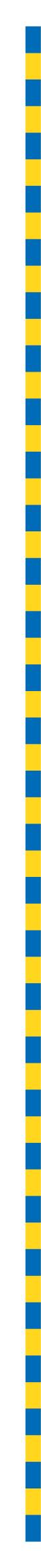 MINUTES OF PROCEEDINGSThe 4712 meeting of the Brisbane City Council,held at City Hall, Brisbaneon Tuesday 6 June 2023at 1pmPrepared by: Council and Committee Liaison OfficeGovernance, Council and Committee ServicesCity Administration and Governance TABLE OF CONTENTSTABLE OF CONTENTS	iPRESENT:	1OPENING OF MEETING:	1MINUTES:	1PUBLIC PARTICIPATION:	1QUESTION TIME:	3CONSIDERATION OF COMMITTEE REPORTS:	15ESTABLISHMENT AND COORDINATION COMMITTEE	15A	LEASE OF COUNCIL LAND TO COMMUNITY ORGANISATIONS	50B	STORES BOARD SUBMISSION – LEASE AND OPERATION OF THE CAFÉ/RESTAURANT AT 285 MACARTHUR AVENUE, HAMILTON	51C	EVENTS LOCAL LAW 2022, SUPPORTING RULES, DELEGATIONS AND FEES AND CHARGES	56D	TEMPORARY LOCAL PLANNING INSTRUMENT 01/23 — KURILPA SUSTAINABLE GROWTH 
PRECINCT	58ECONOMIC DEVELOPMENT AND THE BRISBANE 2032 OLYMPIC AND PARALYMPIC GAMES COMMITTEE	61A	COMMITTEE PRESENTATION – INTERNATIONAL INTERNSHIP PROGRAM	62TRANSPORT COMMITTEE	63A	COMMITTEE PRESENTATION – DOCKSIDE AND MOWBRAY PARK FERRY TERMINALS	64INFRASTRUCTURE COMMITTEE	65A	COMMITTEE PRESENTATION – BRISBANE METROPOLITAN TRANSPORT MANAGEMENT CENTRE	66CITY PLANNING AND SUBURBAN RENEWAL COMMITTEE	67A	COMMITTEE PRESENTATION – 111 BOUNDARY STREET, WEST END (A006116369)	71B	PETITION – RAISING CONCERNS ABOUT THE DEVELOPMENT APPLICATION AT 32 MACLEAN STREET AND 121 AND 131A SPEIGHT STREET, BRIGHTON (A005967268)	72C	PETITION – OBJECTING TO A DEVELOPMENT APPLICATION FOR AN EXTENSION TO CENTRE ACTIVITIES (OFFICE AND SHOP) AT 125 BEAUDESERT ROAD, MOOROOKA (APPLICATION REFERENCE A006143850)	75ENVIRONMENT, PARKS AND SUSTAINABILITY COMMITTEE	78A	COMMITTEE PRESENTATION – BRISBANE BOTANIC GARDENS UPDATE	80B	PETITION – REQUESTING REMEDIATION OF STORMWATER DRAINAGE FOR PROPERTIES IN TILLEYDALE ESTATE AND EAST OF TILLEYDALE ESTATE TO GREENCAMP ROAD, WAKERLEY	82CITY STANDARDS COMMITTEE	84A	COMMITTEE PRESENTATION – RESOURCE RECOVERY CENTRES	87COMMUNITY, ARTS AND NIGHTTIME ECONOMY COMMITTEE	87A	COMMITTEE PRESENTATION – UNLOCKING COUNCIL’S FREE LIBRARY SERVICES	89FINANCE AND CITY GOVERNANCE COMMITTEE	90A	COMMITTEE PRESENTATION – PROTECTIVE SECURITY UPDATE	90B	COMMITTEE REPORT – BANK AND INVESTMENT REPORT – APRIL 2023	91CONSIDERATION OF NOTIFIED MOTION – REMOVAL OF TLPI FROM MOOROOKA WAR WORKERS’ HOUSING ESTATE:	92PRESENTATION OF PETITIONS:	114GENERAL BUSINESS:	115QUESTIONS OF WHICH DUE NOTICE HAS BEEN GIVEN:	119ANSWERS TO QUESTIONS OF WHICH DUE NOTICE HAS BEEN GIVEN:	119PRESENT:The Right Honourable, the LORD MAYOR (Councillor Adrian SCHRINNER) – LNPThe Chair of Council, Councillor David McLACHLAN (Hamilton) – LNPOPENING OF MEETING:The Chair, Councillor David McLACHLAN, opened the meeting with prayer and acknowledged the traditional custodians, and then proceeded with the business set out in the Agenda.Chair:	I declare the meeting open. 	Are there any apologies? Looks like we have a full house, no apologies. 	Minutes, please.MINUTES:662/2022-23The Minutes of the 4711 meeting of Council held on 30 May 2023, copies of which had been forwarded to each Councillor, were presented, taken as read and confirmed on the motion of Councillor Sandy LANDERS, seconded by Councillor Sarah HUTTON.PUBLIC PARTICIPATION:Chair:	Councillors, we have a public participant here today with us now, coming into the Chamber. Master Charlie Lacey, I think is the youngest public participant we’ve had in this place, certainly during my time here. Master Lacey has asked to address the Chamber on Share the Dignity and his mum is joining us here as well. 	Thanks, Master Lacey. You’ve got five minutes.Mstr Charlie Lacey – Share the DignityMstr Charlie Lacey:	Mr Chair, LORD MAYOR and members of Council, thank you for giving me a chance to speak to you all today, our beautiful Brisbane Town Hall. My name is Charlie Lacey and I’m 10 years old. I live in Pullenvale and attend Ambrose Treacy College, Indooroopilly. At my age, kids should be hearing the words ‘State of Origin’, ‘Brisbane Broncos’, ‘the Brisbane Lions’—the best AFL team ever—or the words ‘MCG (Melbourne Cricket Ground) Grand Final’. Instead, us kids hear the words ‘cyclones’, ‘floods’, ‘bushfires’, ‘interest rates’ and ‘homeless’, as well as ‘domestic violence’. This is sad because we are kids and some of us have experienced these things and some are currently experiencing these things with their mothers. These ladies are doing it really tough. These ladies are homeless, they are scared and they are sad. I would hate that if that was my mum or sister. Recently, I collected over 40 handbags and filled them with lots of stuff, but I made sure each bag had period items in it. This went to a charity called Share the Dignity. They then give it to ladies who really are needing these bags. That was over 40 ladies who deserved them. These ladies need to know they are loved, wanted and safe. The reason why I wanted to help Share the Dignity was because during the 2022 floods, I collected items for flood-affected families and put them together into care packages. I then went out into the community and gave them to families who lost everything. One lady asked my mum if there was any period items as her daughter just had got her period, but there wasn’t any left. I couldn’t help her. The nurses at hospitals help out their patients in giving up their period items or buying them for the patients because our hospitals don’t have any. I do hear those words ‘cost of living’ and all I really know about that is things cost a lot more now, so I wear my shoes for a bit longer, I might have to cut down from doing two sports to doing one, but I can’t give up my AFL. Some mums will choose to make sure that their family’s stomachs are full and not buy the period products she needs and will use tissues or toilet paper instead. These ladies deserve dignity. I have been really lucky to have Councillor Greg ADERMANN lend me some of his office space. It’s awesome because we have a great community who drop off period item donations for my charity, Share the Dignity. In March and August, they have a huge drive where we really need the community support and hopefully yours. A space for donations either in your local office or perhaps your local library. You can register online on the Share the Dignity website. In July for the August drive, a volunteer from the charity will deliver a box for donations and will collect it throughout August as well. Not only is August an awesome month because it’s my birthday, but each one of you has a chance to make a difference to a lady. If a community wants to help, then we should help these ladies remember what it’s like to smile. It may just be the only present they receive. Remember to Share the Dignity. Thank you very much and have a great day.Chair:	Well done, Charlie. 	Councillor HOWARD, are you responding?Response by Councillor Vicky HOWARD, Civic Cabinet Chair of the Community, Arts and Nighttime Economy CommitteeCouncillor HOWARD:	I am responding and I’m very delighted to be able to respond to you, Charlie. You are indeed one of our youngest speakers and I think that one day you could even be sitting in the LORD MAYOR’s chair just here. I know a number of our Councillors are also aware of the fantastic work that you are doing and it is really wonderful for you to come in here and share with all of us today. So, on behalf of all of my colleagues, I’d like to thank you and, particularly, for the wonderful work that you are doing. You are setting an incredible example. Your generosity, your passionate spirit and your dedication to this cause is truly admirable and hearing from you today gives me—and I think all of us here today—the assurance that Brisbane’s future is in safe hands. Share the Dignity is an incredible charity making on-the-ground difference to those experiencing period poverty and it’s because of the efforts of people like you that we’re able to help so many women as the charity does. It’s wonderful to hear that Councillor ADERMANN has supported your efforts by hosting a Share the Dignity collection box at his local ward office and I also hear that it’s already made a large impact in just the last few weeks with it being filled many times over. So, I also know Councillor LANDERS has a collection box in her office and thanks to you, my office is ordering one right now, so Central Ward will be there as well and I’m sure that everybody else in the Chamber has taken note of what you’ve said and will be going out to order a box for their area. I’m also keen to talk to our libraries to see what we can do there as well. I think it’s a wonderful idea and something that, as I said, every Councillor here would love to contribute to. So, you may also be interested to know that Council established a special partnership with Share the Dignity last year, providing funding support to have a Share the Dignity vending machine right here in City Hall. That machine is located in our Red Cross Café downstairs. This is in addition to the many years of support provided through the Lord Mayor’s Charitable Trust, who have provided thousands of dollars of donations to Share the Dignity over the years. I know that the Lady Mayoress, Nina Schrinner, is also very passionate about supporting Share the Dignity. So, thank you once again for all you’re doing to support this important cause. Happy Birthday for August and we’ll do our very best to be able to support your wonderful cause. Thank you.Chair:	Thank you. 	Thank you, Charlie. Thank you. Thanks, Charlie Lacey. Now 10, soon 11. Great speech. Thank you. QUESTION TIME:Chair:	Councillors, are there any questions of the LORD MAYOR or City Cabinet Chair of any of the Standing Committees? 	Councillor HUTTON.Question 1Councillor HUTTON:	Thank you, Chair. My question is to the Chair of the Economic Development and the Brisbane 2032 Olympic and Paralympic Games Committee, Councillor ADAMS. 	DEPUTY MAYOR, last week we announced our plans for the Kurilpa Peninsula, which was one of the key actions of the Brisbane Sustainable Growth Strategy. I read today in The Courier-Mail that the Acting Planning Minister has raised concerns about this plan to ease the housing crisis. Can you please update the Chamber on how this Council is already addressing the Minister’s concerns?Chair:	DEPUTY MAYOR.DEPUTY MAYOR:	Thank you, Mr Chair and thank you, Councillor HUTTON, for the question, because I am very excited to stand here today as we bring through the TLPI (Temporary Local Planning Instrument) later in this meeting to fast-track the delivery of housing in Kurilpa Sustainable Growth Precinct, a plan that will facilitate more than 10,000 new homes in this part of Brisbane. This plan will not only help address housing demand—Councillor interjecting.Chair:	Councillor JOHNSTON, please.DEPUTY MAYOR:	—but it will also ensure we plan for the future in a sustainable way and that we can maintain and amplify the intrinsic urban neighbourhood that everybody loves so much in this precinct area as well. We are at the epicentre of a housing crisis and I was glad to see that the Acting Planning Chair and Housing Minister is engaging in the conversation and I am very proud to stand here today to present the TLPI and the opportunities we have in this precinct and address some of the concerns or questions that Minister Scanlon raised this morning as well. It is a complex issue that requires industry and government to work together to address immediate pressures and secure a strong pipeline of housing into the future. In just over two years, housing prices in Brisbane have risen nearly 30% and rental vacancy is at its lowest level in 20 years. We have seen years of sustained interstate migration, global supply chain issues, labour shortages, cost of living pressures all added to high level of housing need and putting further pressures on prices. So, as the fastest growing capital city in Australia, the demand for housing is simply outstripping supply and that’s demand for all types of housing, including but not just limited to social and affordable housing. Ultimately, more housing supply across the market will free up less expensive housing and make rents cheaper, particularly, for people in lower income brackets. It is widely recognised, maybe by not those opposite, but it is widely accepted rule of thumb in property economics: supply equals affordability. We agree with Minister Scanlon. We do need to find solutions and pull the many different levers across the housing spectrum. There’s a lot we can do to unlock latent supply in the market but we are a city with limited greenfield development sites, so it’s not simply a factor of releasing more land. We know that 94% of the growth in Brisbane will occur through infill and most of this will occur in just seven per cent of the city, along key transport corridors and around major centres. That means we need to be smart about it and how we plan for new housing and supporting infrastructure to cater for this growth. So, when land is limited and prices are high, maximising development in well-serviced and located areas is the most sustainable and effective way to boost housing supply. The LORD MAYOR released the Brisbane Sustainable Growth Strategy in March and mentioned then that we were going to allow CBD-style heights in Kurilpa precinct for residential infrastructure. Today, we see the TLPI that comes through is setting a new benchmark for sustainable development. We are going beyond just the heights and guaranteeing that new buildings will be designed and built to higher green and sustainable standards. To be eligible, height entitlements buildings will have to be conditioned to meet five-star Green Star rating and incorporate conditioned higher green plot ratio. Taller buildings will need to deliver more public and open space and incorporate other community benefit elements such as public facilities, accessibility improvements, housing diversity, affordability models such as build-to-rent (BTR) or long-term rentals for low to moderate income households. Car parking rates will be set to a maximum to further reduce car dependency in this area. I’ve spoken again before about this is the most public and active transport infrastructure serviced area in Brisbane and hopefully in the very near future residents won’t need to own a car when they live in these new dwellings. They’ll have great access to public and active transport. We are acutely aware of the need to continue to deliver services and infrastructure needed to meet the growing demand. Under the TLPI, we’ll have the ability to capture the uplift in these buildings through additional infrastructure designations and charges to ensure services keep pace with anticipated growth. The LORD MAYOR has long held the vision and we’ve heard it here about South Bank 2.0 at the Kurilpa Peninsula. As these riverside industrial sites undergo renewal, a significant portion of the land will be required for public parkland, a once in a generation opportunity to reclaim the riverfront and transform this longstanding industrial precinct. The Kurilpa precinct is set to become one of Brisbane’s most sustainable and inclusive neighbourhoods. We hope that the State Government agrees with this fantastic opportunity with large landholdings to provide social and affordable housing. It’s a win for housing, a win for the environment and a win for the liveability of Brisbane.Chair:	Thank you. 	Further questions? 	Councillor STRUNK.Question 2Councillor STRUNK:	Yes, thank you, Chair. My question is to the Chair of Finance and City Governance Committee, Councillor CUNNINGHAM. 	Not only is your LNP team driving up rates each year, you quietly increased the establishment account fee from $199 to $299, a 50% increase over last year’s budget. When residents are having to downsize or rent their properties to try to alleviate some of the living cost pressures, how do you justify the increase, knowing it will make it harder for Brisbane residents to manage their household budgets?Chair:	Councillor CUNNINGHAM.Councillor CUNNINGHAM:	Thanks, Mr Chair and thank you to Councillor STRUNK for the question. Well, Budget Day is tomorrow week and I know you’re all very excited about it. We’ve certainly been very busy working on that and what we’re focused on is easing the cost of living for residents in Brisbane. We’ll have plenty of time to discuss these matters and other matters—Councillors interjecting.Councillor CUNNINGHAM:	—in the budget debate next week, Mr Chair. It will be a financially responsible budget. It will be a budget—Councillor CASSIDY:	Point of order, Chair.Councillor CUNNINGHAM:	—that’s focused—Chair:	Point of order to you, Councillor.Councillor CASSIDY:	Councillor STRUNK’s question was about a 50% increase on rate establishment fees that are current now. We’re not talking about the next financial year’s budget, so just on relevance. The Chair’s not being relevant.Chair:	Councillor CASSIDY, the context was talking about cost of living increases. The Chair is being relevant to the question, but I will bring you back to the specifics in the question, Councillor CUNNINGHAM.Councillor CUNNINGHAM:	Well, thanks, Mr Chair. Now, I note Councillor CASSIDY brings it up now, 51 weeks after. Well, welcome to the party, Councillor CASSIDY. Fifty-one weeks later you’ve brought it up. Budget Day is tomorrow week and I look forward to discussing more elements of the budget next week.Chair:	Thank you. 	Further questions?	Councillor MATIC.Question 3Councillor MATIC:	Thank you, Mr Chair. My question is to the Chair of the Environment, Parks and Sustainability Committee, Councillor DAVIS. 	Councillor DAVIS, we all know that the Queensland Government is short of a dollar. It’s a tale as old as time itself. Can you please update the Chamber on the State Government’s latest proposal to sell off part of Victoria Park?Chair:	Councillor DAVIS.Councillor DAVIS:	Well, thank you very much, Mr Chair and through you, I thank Councillor MATIC for the question and for his passionate advocacy on this issue. Because I know that Councillor MATIC is as disappointed as I am that the future of more than five hectares—five hectares—of inner city parkland and an important active transport connection at Victoria Park is at risk. What I can report to the Chamber is that last week, the Department of Transport and Main Roads (TMR) confirmed it does not intend to include a significant part of Victoria Park through Kelvin Grove, as part of Council’s Victoria Park Master Plan. They wrote back to Council advising us that this land will be disposed in accordance with the Queensland Government’s Land Transaction Policy. Now, if you look at that policy, what does it tell you? Well, it tells you that the State would flog it off to the highest bidder rather than secure this land for future community use. Now, Mr Chair, I know that we have some new Councillors here in the Chamber, so for their benefit, I’ll provide a little bit of a background. The land I’m referring to is technically known as Reserve 3725 for transport and development purposes, and it was resumed by TMR many, many years ago. The planned road was never built and now we’re told that this reserve is surplus to TMR requirements.Councillors interjecting.Chair:	Councillor JOHNSTON.Councillor DAVIS:	Since we’ve reopened the park for public use—Chair:	Councillors, please. Councillor JOHNSTON, another one.Councillor DAVIS:	Thank you, Mr Chair. Since we reopened the park for public use, this land has become much loved by the Kelvin Grove community as local greenspace because it connects Normanby and the Urban Village to the rest of the park. For as long as anybody could remember, this land has been maintained by Council at no cost to the State. But in our draft master plan, this area was identified for a large dog off-leash area and an accessible connection through the park, which received wide community support. But now this is at risk because the State Labor Government is putting profits before people. Since 2020, the LORD MAYOR has been advocating to Minister Bailey to surrender TMR’s trusteeship over the land so that Council can apply to bring it under the deed of grant in trust, but the response from Minister Bailey and his department has been a resounding no. Any transfer to Council, they say, would have to be at market value, which as we know is whatever someone is willing to pay for it. So, you can only imagine, Mr Chair, what a private developer would be willing to pay for five hectares of vacant inner city land surrounded by parkland. But Minister Bailey knows that he doesn’t have to go down this path. With the stroke of a pen—just with the stroke of a pen—the State could simply grant Council a trusteeship under the Land Act, which is how the rest of Victoria Park is currently administered. Of the seven pieces of correspondence from Minister Bailey’s department to Council on the issue, every one of them has completely dodged the issue that was raised by the LORD MAYOR. Mr Chair, it begs the question why the State Labor Government won’t even consider what is, obviously, the most sensible option and the best outcome for Brisbane ratepayers and the community. Perhaps, as Councillor MATIC suggested, it’s because they’re hoping to recover some of the massive cost blowout of Cross River Rail. Mr Chair, while we’re on the topic of Cross River Rail, I can also inform the Chamber that Minister Bailey’s department has now formally advised Council that they are going to remove—Councillor interjecting.Chair:	Councillor CASSIDY, please. Councillor CASSIDY. Councillor CASSIDY.Councillor DAVIS:	Thank you, Mr Chair. Minister Bailey’s department has now formally advised Council that they are going to remove the State-owned half of the western footbridge for Cross River Rail works. We’ve written to TMR seeking clarification on what they intend to do about replacing this section. After all, it is a State asset and they’ve allowed it to fall into disrepair. Do you know what their response was, Mr Chair? Their response was telling Brisbane ratepayers that they should bear the cost of a new $80 million bridge. Why is that? Well, it’s because they’ve got no plans and no budget to replace it, but this is straight out of the Minister Bailey playbook, Mr Chair. He is a master of dodging responsibility and shifting it onto local government to deal with. As both Councillor MATIC and Councillor HOWARD will tell you, this bridge is an important connection for their residents and especially for local schoolkids. This is such a disappointing outcome for the local community and for Victoria Park. This is about Minister Bailey trying to show us what a fourth term of a State Labor Government—Chair:	Councillor DAVIS, your time has expired.Councillor DAVIS:	—will look like. It will be a bridge—Chair:	Your time has expired, Councillor DAVIS.Councillor DAVIS:	—to nowhere. Chair:	Councillor COLLIER.Question 4Councillor COLLIER:	My question is to the Chair of the City Planning and Suburban Renewal Committee. 	Councillor ALLAN, Brisbane is in a housing crisis. Leading to this crisis, your LNP Administration prioritised five-star hotel developers by giving them over $8 million in discounts on development fees and charges. Over this same period, you only gave community housing providers a measly $250,000 in discounts on development fees and charges. Will you now admit that your priority of five-star hotels over affordable housing was a mistake?Chair:	Councillor ALLAN.Councillor ALLAN:	Thank you, Mr Chair and I thank Councillor COLLIER for the question. What the question fails to focus on is infrastructure charges are generally a function of the value of the development and not surprising, the five-star hotel sector, in those developments in particular—I think 17 in total—were something of the order of about $2 billion worth of development. But at any rate, what Councillor COLLIER hasn’t recognised is that there is a magnificent and significant economic and tourism value that was bought about through that five-star hotel incentive. It helped to position Brisbane as a leading tourism destination of choice in the Asia Pacific region and on the global stage. The incentive scheme achieved an additional 1,577 rooms across the city. In addition, it created an extra 2,100 jobs through the investment made. It is estimated the scheme saw $1.92 billion invested in the city and a total of $4.55 billion economic impact. Councillor COLLIER has failed to acknowledge that there was infrastructure charge reductions provided on student accommodation as well. Now, the reduction on student accommodation supported an industry—one of our most important industries, which is education. It supported 90,000 international students in this city. The export revenue is $3.5 billion and the direct economic contribution of $1.87 billion to the Brisbane economy and supported 12,000 full-time jobs, so both the five-star hotel incentive and the student accommodation incentive supported significant job growth and it supported significant economic activity. This is ignored by Councillor COLLIER’s question. Now, importantly, the five-star hotel—so you look at the incentive upfront, but to look at the incentive upfront in isolation is nonsense. As I pointed out, the cost of the five-star hotel developments were close to $2 billion. Of course, the size of their reduction in infrastructure charges was going to be large. But importantly, it’s worth bearing in mind that these five-star hotels pay rates. They will be paying rates for decades to come and they employ people. Now, there’s an interesting little fact. Some of those five-star hotels are paying $800,000 a year in rates. Compare that to a typical community housing development who pay $1,800 in rates. Now, we obviously provide those particular housing providers with an infrastructure charges discount. We provide them with rates discounts. We also provide them with—Councillor interjecting.Chair:	Councillor CASSIDY, please.Councillor ALLAN:	—swift approvals of their development applications, so this sort of nonsense that we aren’t supporting this sector is factually incorrect and importantly, it’s worth bearing in mind that the five-star hotel incentive provided a massive uplift in this city in terms of economic activity and jobs and for years to come they will continue to contribute to the rates revenue in this city. Thank you, Mr Chair.Chair:	Thank you. 	Further questions?	Councillor OWEN.Question 5Councillor OWEN:	Thank you, Mr Chair. My question this afternoon is to the Chair of the Transport Committee, Councillor MURPHY. 	Councillor MURPHY, last year the Schrinner Council undertook consultation with residents in regards to our bus network review. As a strong advocate for public transport across our city, I request you please update the Chamber on how this body of work is progressing.Chair:	Councillor MURPHY.Councillor MURPHY:	Thank you, Mr Chair and through you, thank you to Councillor OWEN for the question. As this Chamber will remember, on 10 October last year, we released our proposal for Brisbane’s New Bus Network. Once Brisbane Metro is operational, we’ll increase the capacity of the South East Busway by approximately 30%, which means we’ll be able to move an additional 30.4 million passengers every year by 2031. Because of this, we are rewriting our network to take advantage of this new capacity to move buses out of the CBD and into the suburbs. It means that over 50% of journeys will be faster, especially during peak times. Mr Chair, this is the most extensive bus network review in a decade and I’d like to thank the Council officers who put many years of work into this review behind the scenes. Late last year, we finally reached one of the most important phases of the process which was community consultation. The community had the chance to give their feedback on proposed changes to the network, with consultation open for two months at the end of last year. To make providing feedback as simple as possible, we produced a comprehensive guide to the proposed changes and brought our bus network to life online, developing the first ever interactive digital map of Brisbane’s bus network. Through the interactive map, residents can still view both the current and future bus network to see the proposed changes, to enter their address to see services nearby and to learn about why the proposed changes for each route are being made. We know that hundreds of thousands of residents visited that Council website to learn about the new network, and in person—thousands of residents interacted with our team at bus stops or at information sessions across Brisbane, in our libraries, including at the Brisbane Metro Visitor Information Centre and we received over 5,000 submissions during consultation, Chair. Now, we’ve spent the last few months reviewing that feedback and today we are releasing the community consultation report. This report outlines the key themes we’ve identified from residents. So, Chair, you might ask, what did we hear? We heard how important buses are to connecting residents to local shops and services. Some requested better bus connections to nearby suburbs to avoid travelling via the inner city. Most Brisbane residents welcomed the new network and many who use bus services have told us they are ready for change. Just like us on this side of the Chamber, residents are also excited about the addition of new Metro services into our network and there was overwhelming support for Brisbane Metro to be extended to other parts of the city in the future. There was a strong desire for bus services to integrate with different modes to allow customers to connect quickly and easily with Metro, high-frequency bus services, rail, ferries and e-mobility. Under the new network, we proposed to shorten some routes and end them at busway stations where residents can transfer onto Metro services. This means that customers will be boarding a high-quality, high-frequency service which will not only make their trip more comfortable and reliable, but it will help us to ease congestion on the busway. We did hear from some residents that had uncertainty about the need to interchange between services, but the reality is, Chair, that be it a bus or a train or a CityCat, transferring of services is already done extensively on Brisbane’s public transport network, more than any other city in the country. We’ve been very careful to provide the same platform transfers where we can, to make the transition for our customers as simple as possible. There was specific feedback that we received on 189 different routes and we’re now working to refine the bus network based on community input to ensure that we get the best outcome for everyone. The way we travel in Brisbane is changing and as the feedback showed, it’s important that we adjust our network to deliver the best outcome for our customers. Translink’s feedback was that we, quote, ‘set a new benchmark’, unquote, for community consultation with this review and it’s not just Translink who thinks so, Mr Chair. In fact, just this past weekend on the other side of the world in Barcelona, this Council was recognised for its work on the bus network review. The community consultation campaign won a special recognition award as part of a global summit hosted by the International Union of Public Transport, or the UITP, as some may know it. This award is given—Councillors interjecting.Councillor MURPHY:	This award is given to a select few projects around the world. I’ll take that interjection from the LORD MAYOR. It’s one of the very few unions that we do support. This is award is given to a select few projects around the world that have a notable positive effect on their region and the international jury said our submission demonstrated exceptional local impact. Now, this is the third award, Chair, that Brisbane Metro has won before it has even started services. We’ve won two UITP awards, one for the project’s overall sustainability goals and another for the network consultation and another from the Climate Council for our innovative charging solutions.Chair:	Councillor MURPHY, your time has expired.Councillor MURPHY:	Thank you.Chair:	Further questions? 	Councillor CASSIDY.Question 6Councillor CASSIDY:	Thanks very much, Chair. My question is to the Chair of the City Standards Committee, Councillor MARX. 	Councillor MARX, yesterday June 5 was World Environment Day. Since 2020, the amount of organic waste dumped in Brisbane landfill has increased from 80,000 tonnes a year to a massive 100,000 tonnes a year. When will you and the LNP stop being environmental vandals and start diverting 100,000 tonnes of organic waste from landfill?Chair:	Councillor MARX.Councillor MARX:	Sorry, Mr Chair, I actually didn’t get what the question was right at the end after that fairly long spiel, but anyway, I get the gist of it because it’s been asked of me numerous times in the Chamber and the answer has not changed. The answer remains the same. The Opposition—they seriously just don’t grasp the complexity of running a program like this in Brisbane. The one thing Brisbane residents can take comfort in in this side of the Chamber is bringing food waste recycling to Brisbane in a way that suits our clean, green lifestyle and ensures that the compost is put to best use in the community. Now, I am aware that those opposite, through you, Mr Chair, are quite keen to reduce the red bin down to—well, actually increase or reduce, whatever way you want to look at it—we generally were used to—we have the red bin removal once a week, which is where all our really yucky stuff goes into. They want to bring that down to fortnightly in replace of that. So, I know that Councillor CASSIDY, through you, Mr Chair, he keeps trying to beat the FOGO (food organics and garden organics) drum in the Chamber, but he really has no plan for the City of Brisbane in this space. What concerns me with the Opposition is they turn up—Councillor CASSIDY:	Point of order, Chair.Councillor MARX:	—they pretend they understand—Chair:	Point of order to you, Councillor CASSIDY.Councillor CASSIDY:	Yes, on relevance. Councillor MARX admitted she wasn’t listening when I was asking the question, but it was about when the LNP are going to start diverting 100,000 tonnes of organic material from landfill that is now being dumped on their watch. A very simple question. It’s gone up 20,000 tonnes a year.Chair:	Thank you, Councillor CASSIDY. The question is about relevance and I bring you back to the question, Councillor MARX, about the provision of food and organic waste services.Councillor MARX:	Thank you. Thank you, Mr Chair and through you, Councillor CASSIDY continues to beat the drum in this Chamber that we’re not doing anything with food organics. Can I remind him, we have a food waste recycling pilot that’s been in operation since 1 March 2022. We have 6,000 households from eight areas around Brisbane that were invited to participate in the pilot and they were invited to put non-protein food waste into their existing green bins for fortnightly collection. We actually provided them with a caddy to do this, as well as information. We don’t want people using caddy liners because they can lead to contamination. So far, we’re very happy with what’s happening in that space and the reality is, I know that those opposite continue to talk about the size of—other Councils do it, all that sort of stuff, but what they don’t realise is the size of our Council. You can’t just suddenly turn on full FOGO into a city of our size because you get—the bins are fortnightly, you need everyone to get a green waste bin to start with and then where do you do—what do you do with all the product? It’s all very well collecting thousands of tonnes of food waste product, but what are you going to do with it? It’s just going to be left somewhere on the landfill until we actually work out there’s a solution. There has to be an end product place for this stuff that we’re talking about. You can’t just collect it all and then have nothing to do with it. So, look, this Administration has a plan in place and I just think we are very happy with it. We’ve got the trial going and we will continue with the trial in Brisbane. Thank you.Chair:	Thank you. 	Further questions? 	Councillor LANDERS.Question 7Councillor LANDERS:	My question is to the Chair of the Community Arts and Nighttime Economy Committee, Councillor HOWARD. 	Councillor HOWARD, Brisbane’s libraries are amazing community assets loved by Brisbane residents. Can you please update the Chamber on how the Schrinner Council is making our libraries more accessible for everyone?Chair:	Councillor HOWARD. Councillor interjecting.	Councillor JOHNSTON, please.Councillor HOWARD:	Thank you, Mr Chair and through you, I thank Councillor LANDERS for the question. Only the Schrinner Council can be trusted to make sure the Brisbane of tomorrow was even better than the Brisbane of today and we’re committed to delivering a better Brisbane. As part of that, we’re always working hard, creating more to see and do so that residents and visitors can enjoy the very best that Brisbane has to offer. We’re making it easier and cheaper than ever before because we know times are tough at the moment with the cost of living increasing everywhere you turn. So, families can rest assured that we’ve got their backs with our libraries continuing to deliver hundreds of free or low-cost activities for the whole family to enjoy. We also know that not everyone has time to make it down to the library during the day, so we’re making sure no one misses out on Australia’s largest public library with the LORD MAYOR today announcing the roll out of Council’s brand new 24/7 library lockers. Our network of libraries are an incredible community asset, adored by residents across Brisbane and the ability to borrow books and a great range of other resources for free has become an increasingly valuable service with living costs on the rise. So, just like the lockers you’ve seen from Australia Post and Amazon, our new library lockers will provide 24/7 access for busy residents to pick up books when it’s most convenient for them. It’s as simple as placing your favourite item on hold and then collecting it from the library locker. You don’t have to stop at one, Mr Chair. Even better, you can place up to 20 holds at a time, including books, DVDs, audio books, magazines and CDs. The first two library lockers are currently being installed at the Holland Park and Carina Libraries with residents being able to enjoy this exciting new service from 19 June. This is just one way the Schrinner Council is working to deliver a better Brisbane. A stark contrast to Labor, Chair, who spent their time demolishing libraries. The Schrinner Council has and always will continue to invest in the future of our libraries because we know how important they are for our communities, for the development of our little ones and for the lifelong learning and enjoyment that reading brings to people of all ages. I say again, Chair, this is just one way that we’re delivering bigger and better libraries for all, with work progressing on the brand new Everton Park Library that’s set to deliver an incredible new community space for the local residents at McDowall Ward. I know that Councillor CASSIDY is very excited to see the Zillmere Library refurbishment coming to life with hundreds of residents already enjoying the new facilities with the brand new indoor area already open. I have to say, Mr Chair, it really is a beautiful space, complete with chess tables, beautiful new artwork and meeting places. The new children’s area is on the way and next month, everyone will be able to enjoy the full picture with the bush tucker garden set to be completed in just a few weeks, the outcome of a beautiful collaboration with representatives from the local Aboriginal community. Another example of how we’re always delivering more ways to celebrate and promote Brisbane’s rich cultural heritage. Now, when I say that Team Schrinner is serious about delivering a better Brisbane, I mean it. We’re doing it in a clean, green, sustainable way. The Zillmere Library is now the beneficiary of clean and green energy, with solar panels installed as part of this latest upgrade and even that was done in a sustainable way, Mr Chair, with half of the solar panels being recycled from the old Everton Park Library. The new Everton Park Library is also set to get a solar boost with solar panels set to power the new library, which will also benefit from an environmentally-friendly design that minimises solar penetration into the building during summer, while maximising solar penetration in winter. Roof water will also be collected by tanks and used to support the beautiful new landscape set to take root later this year. With more than 4.4 million visits and 6.4 million physical loans last year, it’s clear that our libraries are loved by residents of all ages. We’re looking forward to seeing even more people enjoying our libraries with upgrades coming right across the city. Again, Mr Chair, all of these would not be possible without the strong economic management of this Schrinner Council and our continued dedication to building a better Brisbane. Whether that be creating more to see and do so families can enjoy the best of Brisbane without breaking the brand or continuing to invest in Australia’s largest library service like our Zillmere refurbishment project, our new multimillion dollar Everton Park Library, or taking our libraries 24/7 with Brisbane’s new library lockers. It’s all part of our plan to make sure the Brisbane of tomorrow is even better than the Brisbane of today.Chair:	Councillor HOWARD, your time has expired. 	Further questions? 	Councillor CASSIDY.Question 8Councillor CASSIDY:	Thanks very much, Chair. My question is to the DEPUTY MAYOR, who’s also the Chair of the Economic Development and Brisbane 2032 Olympic and Paralympic Games Committee. 	DEPUTY MAYOR, there’s not been a presentation to the Committee on any Olympic and Paralympic Games specific items since 23 August 2022, despite you saying previously that there is one presentation on Olympics every session. How can you justify the additional $250,000 a year it costs ratepayers to run this Committee and do you think that’s good value for money for Brisbane residents in the middle of a cost of living crisis?Chair:	DEPUTY MAYOR.DEPUTY MAYOR:	Thank you, Mr Chair. Councillor CASSIDY, and now Councillor COLLIER, never pay attention in my Committee. They spend the entire time on the phone and I’ve been asked to present five or six Committee reports in the motion last week, of which at least four of them I presented in the last six months. Every session—and I reiterate that, every session—there is a presentation from the Brisbane City Host Office. They may not notice, which is highly likely. Today, we gave the presentation as requested by Councillor COLLIER on housing security and supply, which is the same presentation I gave four weeks ago when it was presented by the Manager of Urban Renewal within the Brisbane City Host Office. The Brisbane City Host Office presentation last session—we gave the—they’re not even listening because that’s how much they care. It’s vile political games, I think, as their master, Minister Bailey calls it, because they don’t listen, they don’t pay attention at Committee. They are downright rude—Councillor CASSIDY:	Point of order.DEPUTY MAYOR:	—to officers—Chair:	Councillor CASSIDY, point of order.Councillor CASSIDY:	That’s outrageous. I’ve never been downright rude to a Council officer—Councillors interjecting.Councillor CASSIDY:	I’ve never been downright rude to a Council officer and I would ask you to ask the DEPUTY MAYOR to withdraw that comment because that is untrue. There’s no protection in this place.Chair:	Councillor—DEPUTY MAYOR, will you withdraw that, please?DEPUTY MAYOR:	I’ll withdraw the comment and reword it. Councillor CASSIDY doesn’t believe he’s being rude, but sitting on your phone during a presentation—Chair:	Councillor, please sit down.DEPUTY MAYOR:	Sitting on your phone through a whole presentation that officers spend a lot of time—Councillor interjecting.Chair:	Councillor CASSIDY, please.DEPUTY MAYOR:	I do not sit on my phone for the entire presentation. This morning he scoffed and made a remark when he didn’t like something that the presenter was saying.Councillor CASSIDY:	Point of order, Chair.Chair:	Point of order to you, Councillor CASSIDY.Councillor CASSIDY:	All of the things the DEPUTY MAYOR are describing in presentations that have come to this Committee are things that can be covered under the old City Planning and Economic Development Committee. Our question was about the need for the LORD MAYOR and the DEPUTY MAYOR to have set up a $250,000 a year Committee and whether that was good value for money for ratepayers, given we’re never getting any presentations about the development of the Olympics.Chair:	Thank you, Councillor CASSIDY. 	DEPUTY MAYOR, if I could bring you back to the nub of the question, please.DEPUTY MAYOR:	Thank you very much. Look, I will go back to again the things that Councillor CASSIDY, Councillor Cook before him and now Councillor COLLIER don’t realise. The Brisbane City Host Office, as I’ve explained in this place before, is heavily involved in the urban renewal, the planning and the delivery with our games’ partners around the venues and the precincts within the inner city five-K. As I said, second Committee presentation this session was delivered by the Urban Renewal Manager on the Inner City Strategy. Last session, we had the Big Book of Ideas, the session before, we had the Inner City Spark, all delivered by the Brisbane City Host Office. They’re just off the top of my head. I’ll go back and make a list of them if Councillor CASSIDY needs to hear that list. But the fact that they don’t listen, they don’t pay respect to the officers in acknowledging who they are and where they’re from, says to me that I think they are—I feel that Councillor CASSIDY is extremely rude to our presenters, that he doesn’t look up, he doesn’t listen.Councillor JOHNSTON:	Point of order.Chair:	Point of order to you, Councillor JOHNSTON.Councillor JOHNSTON:	Not only did Councillor ADAMS ignore your request, she repeated the comments that are untrue as raised by Councillor CASSIDY, but secondly, the Meetings Local Law require the DEPUTY MAYOR to answer the question. She should not be attacking and debating the person who asked it and I would ask you to enforce the Meetings Local Law.Chair:	Thank you, Councillor JOHNSTON. I don’t uphold your point of order. The DEPUTY MAYOR was describing her feelings and I ask her to come back to the question.DEPUTY MAYOR:	Thank you. I’ll very clearly answer the question because again, they’re obviously not listening. My Committee is about driving the economy of this city. As Councillor ALLAN just told us, the economy is everything, whether it comes through five-star hotels, student accommodation, homes for aged people in this city to live and age in place, but this Committee is absolutely vital to ensure not only that we focus on being the most small-business-friendly Council in Australia but the delivery around the venues and the precincts—and they’re rolling their eyes and moaning and groaning because they asked a question, but they don’t like the answer. I just said again, the question was, we haven’t even seen a presentation. That is absolutely wrong. Every session. I’ll take the question on notice and name the sessions, but I have given the ones—Councillor CASSIDY:	Point of order, Chair.Chair:	Point of order to you, Councillor CASSIDY.Councillor CASSIDY:	On relevance. The question was whether the DEPUTY MAYOR thought setting up a $250,000 a year Committee was good value for money. All of the things the DEPUTY MAYOR’s describing in terms of presentations and work could already have been done in the Committee structure we had.Chair:	I don’t uphold your point of order, Councillor CASSIDY. The question was about the presentations to the Committee.DEPUTY MAYOR:	The false accusation by Councillor CASSIDY that they have not had a presentation since last August from the Brisbane City Host Office, which is just plain, right wrong.Chair:	Thank you. 	Further questions?	Councillor HAMMOND.Question 9Councillor HAMMOND:	Thank you, Mr Chair. My question is of the Chair of City Planning and Suburban Renewal Committee, Councillor ALLAN. 	Councillor ALLAN, the Schrinner Council’s plan to see new, clean and green residential and commercial buildings has taken its next step. Can you please update the Chamber on the latest tools helping facilitate the construction of these buildings?Chair:	Councillor ALLAN.Councillor ALLAN:	Thank you, Mr Chair and through you, Mr Chair, I’d like to thank Councillor HAMMOND for the question. Last week, I had the opportunity to launch the Brisbane Green Factor Tool. We all know that Brisbane is a great place to live, work and relax. It’s a vibrant, green and prosperous city, valued for its friendly and optimistic character and enjoyable lifestyle. We also recognise that the design of future buildings, places and spaces across our city should build on these attributes, capitalising on our great climate and reflect our diverse community. By installing green infrastructure, important benefits accrue to our city, such as increasing our health and wellbeing, providing shade and urban cooling, improving air and water quality and providing habitat for wildlife. Several years ago, Council released Design-led City, a design strategy, to support Council’s vision for our well-designed subtropical city. The strategy seeks to ensure that as Brisbane grows, new development will feature high-quality and attractive design, makes good use of place and space and complements the identity and communities in which it is built. One of the actions from this strategy was to encourage design excellence through mechanisms such as design rating schemes. The Brisbane Green Factor Tool forms part of this scheme. The Brisbane Green Factor Tool is a green infrastructure ratings tool for urban developments. It will provide urban development practitioners with a clear methodology to assess the quality of any proposed green infrastructure in new developments, to optimise landscape designs and maximise the ecosystem services they provide in the context of Council’s strategic priorities. I can assure you that the tool has been developed to suit and reflect Brisbane’s local climate. Additionally, it measures all forms of greening on a development site and assists to deliver increased vegetation within the city’s developments. After inputting all the relevant data, a ratio will be provided of green areas on a site compared to its total area. This basic equation provides an indication of the project’s composition with projects that have more green elements, such as trees, shrubs, climbers and lawn, likely to score higher. Because the Green Factor Tool is relative to a project’s size, the score will allow for comparison and benchmarking across urban development projects. The quantity of green elements on a site that might be grouped or located in the ground or on walls, facades or on roofs will naturally be the key determinant of the project’s green factor area. The calculation of each element is, however, more subtle. At a practical level—Councillor COLLIER:	Point of order, Chair.Chair:	Point of order to you, Councillor COLLIER.Councillor COLLIER:	Chair, we just heard from the DEPUTY MAYOR about respecting people when they’re talking or presenting on their phones.Chair:	That’s not a point of order.Councillor ALLAN:	Thank you, Mr Chair. At a practical level, this calculation rewards certain types of vegetation over others, for example rewarding native trees over exotic or introduced trees, rewards the retention of presumably mature green elements. This benefit comes from the assumption there is a difference between the size of a new versus a mature and retained element. It rewards elements that have more favourable configurations at each location, for example elements that are publicly visible and accessible are scored higher than those that are hidden or publicly inaccessible. It also rewards elements that are more designed for the greening efficacy against a set of ecosystem services that have been chosen and prioritised. While the tool is voluntary, we want to encourage developers and designers to use it on a range of developments, including residential, hotels, retail and shopping centres, public and community facilities, commercial offices and light industry warehouses and service station developments. The tool can be found on Council’s website by searching design strategy and guidelines and then selecting Brisbane’s Green Factor Tool. We are hoping by having such a tool available it will improve green urban outcomes and help Brisbane achieve its goal of being a well-designed subtropical city. Thank you.Chair:	Thank you. 	That ends Question Time for today. 	LORD MAYOR, Establishment and Coordination Committee report of 29 May, please.CONSIDERATION OF COMMITTEE REPORTS:ESTABLISHMENT AND COORDINATION COMMITTEEThe Right Honourable, the LORD MAYOR (Councillor Adrian SCHRINNER), Chair of the Establishment and Coordination Committee, moved, seconded by the DEPUTY MAYOR (Councillor Krista ADAMS), that the report of the meeting of that Committee held on 29 May 2023, be adopted. Chair:	LORD MAYOR—Councillor MASSEY:	I move—Chair:	Councillor MASSEY.Seriatim for debate and voting - Clause DChair:	LORD MAYOR.LORD MAYOR:	Okay, thank you, Mr Chair. First we’ll go to items A to C and then later move to D. But before I do touch on those items, I wanted to touch on an issue that came up in the questions today and specifically about green waste because once again, we’re seeing Labor Councillors not being upfront with the people of Brisbane about a couple of important things. First of all, they’re absolutely making up figures. They are making up figures about green waste that they have no basis in fact for whatsoever and in fact, what we saw last week was a Question on Notice asking about volumes of green waste going into landfill and the answer that came out of the organisation was that we don’t actually have that data available. So, despite getting the answer last week, Labor just made one up. Here’s one they prepared earlier. There is a consistent theme here where they conveniently just make stuff up to try and suit their political ends. But I do have some facts and figures for those who are actually interested in the issue and want to know the green waste that is actually being diverted and recycled, which is the important figure here. So, in just three financial years, between 2018-19 and 2021-22, the tonnage of green waste collected and recycled by Council went from 24,700 tonnes in 2018-19 to 38,874 tonnes, an increase of almost 60%. An increase in 60%—57% to be precise, of the green waste that we are collecting and recycling. So, Councillor CASSIDY wants to make up figures; I’ve actually got some facts here. There’s been a couple of big pushes here that we’ve initiated. (1) we’ve continued to expand our green waste recycling service. One of the early things that I did on becoming LORD MAYOR was to get rid of the $30 establishment fee on the green waste service. So, previously there would be a $30 establishment fee and then there would be an ongoing quarterly charge. We got rid of the $30 fee altogether and that has helped grow the number of green bins out there in the suburbs, which now exceeds 110,000 and I think the numbers is around 114,000, from memory. Not only are the number of bins out there significantly increased but also the tonnage of green waste that is collected and recycled is significantly increased. Significantly to the tune of 57% in tonnage. So, they’re the figures that matter, Councillor MARX. They are the figures that support what we’re doing. Councillor CASSIDY:	Point of order, Chair.Chair:	Point of order to you, Councillor CASSIDY.Councillor CASSIDY:	I’m just wondering whether the LORD MAYOR will take a question about his misleading comments just now.Chair:	LORD MAYOR, will you take a question? 	No. Thank you.LORD MAYOR:	We just had Question Time and yet again, I didn’t get a single question from Labor Councillors. Councillors interjecting.Chair:	Councillor. Councillor. Councillor CASSIDY, please. 	Councillor CASSIDY, please.LORD MAYOR:	Yet again, they were too scared to ask me a question. Chair:	Councillor. LORD MAYOR:	They were too scared to ask me a question.Chair:	Councillor CASSIDY.LORD MAYOR:	They were whimpering away, not asking a question, but that’s all right. Question Time is over. Now it’s fact time. It is fact time.Councillors interjecting.LORD MAYOR:	So, Councillor MARX was explaining about the food waste recycling pilot that’s underway with 6,000 households. I heard Councillor STRUNK yell out across the Chamber that this is not best practice. Did anyone else hear that?Councillor interjecting.LORD MAYOR:	He said that’s not best practice. He said it in fact a couple of times. He said that is not best practice. Now, I wonder what Councillor STRUNK might mean. What does he mean? What is best practice? Because we’ve done a little bit of research into what Labor thinks is best practice. Councillor interjecting.LORD MAYOR:	Yes, he said it is what the other Councils do. Chair:	Councillors. Councillors. Councillors, please. 	Councillors, please.LORD MAYOR:	When you find yourself in a hole, you stop digging, Councillor STRUNK. He just said, it’s what the other Councils do. Councillor interjecting.LORD MAYOR:	And that we’re not doing, added to the record. Okay, I’ll tell you what we’re not doing. We are not going to cut the size of the red-top bin or cut the frequency of collection of the red-top bin. That is what we are not doing. I can tell you, as long as I am LORD MAYOR, we will not be cutting the red-top bin collection from weekly to fortnightly because I tell you, that’s what Labor thinks is best practice. Labor thinks that is best practice. I even heard Councillor CASSIDY say, oh, there’s 100 Councils that do it. Well, I did a quick scan myself and came up with more than 20 Councils who have introduced food and organics recycling by cutting the red-top bin from weekly to fortnightly or cutting the size of the red-top bin. Some Councils have even done both. They’ve cut the frequency of the red-top bin to fortnightly and reduced the size. This is what Labor thinks is best practice. Now, let’s have a look at some of these Councils. Townsville City Council, where we know a well-known Labor mayor of Townsville City Council, the FOGO bin will be collected weekly, while your general waste bin, fortnightly. Banyule City Council in Victoria, which is led by the Greens, FOGO collected weekly, red-top bin fortnightly. We move on. Burwood City Council in New South Wales, a Labor mayor, FOGO bin collected weekly, red-top bin fortnightly. ACT Government, which is a Labor-Greens alliance, FOGO weekly, general waste red-top fortnightly. The City of Melville in WA, which is run by a Labor mayor and former Labor Federal Member, once again, fortnightly red-top bin collection. The City of Vincent. The mayor is a Labor Party member. They’re giving a smaller red-top bin and that will be collected fortnightly. So, this is what Labor thinks is best practice, cutting the size and delivery schedule of the red-top bin. A basic service. You don’t get any more basic than rubbish collection and management. They want to cut it in half. That’s what they think is best practice. Well, I think that’s worst practice. I think that is appalling. That is a reduction in a basic service for the people of Brisbane. We’ve always believed that you add additional services in, not reducing basic services. So, I again state, we reject Labor’s plan, which they say is best practice, to cut the red-top bin collection service, either in size or in frequency. Our plan will be to increase the opportunities for green waste recycling. Our plan involves providing carrot. Labor’s plan involves providing stick. There’s a very different approach here and it is very important to point out. So, thank you, Councillor STRUNK, for pointing out what you think best practice is. We do not agree. We in fact think that would be a huge detriment to the people of Brisbane and you only have to actually do a quick search about what the people in those Council areas think about their reduced services. They call it a bin tax. There’s been protests in the street. They’ve been campaigning against these changes. Why? Because it’s all based on stick and not carrot. Our approach will be based on providing incentives for people to recycle their green waste and organic waste, as we have continued to do. Whether it’s reducing the $30 administration charge to increase the number of bins out there and also increase the tonnage by almost 60%, we’ll always be looking at ways to grow the offerings and the incentives for people to do the right thing, whereas Labor’s looking for punishing and taxing people, as do the Greens. Last night, all our assets were lit up in teal to support Thank a First Responder Day. Whether it’s the police, paramedics, ambulance workers, fire brigade, our first responders dedicate their lives to keeping us safe and we sincerely thank them for the work they do. Today is Queensland Day and unsurprisingly, all our assets will be lit up in maroon to celebrate and it celebrates our separation from New South Wales in 1859, a very good year that was. Tomorrow night our assets will be lit up in red to support World Haemochromatosis Week, which is a condition that you’re born with that causes the body to absorb and store too much iron. This disease is relatively common in Australia with one in 200 people affected. On Thursday night, our assets will be lit up in the colour purple to support Hidradenitis Suppurativa Awareness Week, another unique disease, which is one that causes painful lumps to develop deep under the skin, which affects less than one per cent of the Australian population, but obviously a challenging disease and one that they want to raise awareness for. Chair:	LORD MAYOR, your time has expired. 663/2022-23At that point, the LORD MAYOR was granted an extension of time on the motion of the DEPUTY MAYOR, seconded by Councillor Sandy LANDERS.Chair:	LORD MAYOR.LORD MAYOR:	This Friday, Legacy will be running its centenary torch relay here in Brisbane. This relay celebrates the 100 years of the amazing organisation that is Legacy and as all Councillors know, Legacy was established to support the partners and families of war veterans or people that had their lives lost, either in battle or as a result of their service to the people of Australia in the military. Even though it’s been 100 years and the World Wars are still a long way away, there’s an increasing need, even to this day, with more recent conflicts and service, that Legacy is supporting our families with. So, this torch relay aims to raise $1 million for Legacy, which is a great aspiration. The torch relay is working its way right across Australia and this Friday will be in Brisbane. I will be honoured to participate in this relay and certainly wish Legacy all the best in their centenary year and also their efforts to raise $1 million for the great work that is happening to support the families of veterans. On Saturday night, the Victoria Bridge will be lit up in teal again to support International Myasthenia Gravis Awareness Month. I mentioned this last week in the Council Chamber as well. On Saturday night, the Story Bridge will be lit up in green, red and yellow to recognise Portugal’s National Day. This day is celebrated on 10 June every year to recognise the important contribution of our Portuguese community in our city. Councillor HUTTON has the great local Portuguese Centre, which I’ve visited, in her ward. Finally on Saturday, all of our assets will be lit up in blue to support Fight MND and the 2023 Big Freeze. This campaign shines a light on the battle being fought by people across Australia who are diagnosed with motor neuron disease, of which there are over 2,000 of. It was great to be with a number of local Councillors, including Councillor OWEN, Councillor MARX, Councillor HUANG and Councillor STRUNK, in Forest Lake on the weekend, together with the Speaker of the House, Milton Dick, to celebrate the Multicultural and Dragon Boat Festival, which is a wonderful annual event which brings the community together and unites people across different cultural backgrounds, celebrates what’s great about our city and particularly that multicultural element in that part of Brisbane which is so strong and vibrant. So, it was good to be there and it was also good to join Councillor HUTTON for a World Environment Day celebration where Nina ticked off a bucket list item and got to cuddle a wombat, believe it or not. His name is Bumpy and he was a little bit stinky but it was still a beautiful creature. Definitely not something that we’re used to seeing around Brisbane but a wonderful wildlife presentation. But one of the things that was really accurately pointed out down there at Pooh Corner in Wacol was that bushland, which was owned by the Federal Government and came across to Council as a result of a good local community-based campaign and support from Council, has seen that large area of bushland protected and now we’re running a program where we’re seeing the reintroduction of koalas into an area that previously didn’t have koalas, or hasn’t had koalas for quite some time. So, nearby is the RSPCA (Royal Society for the Prevention of Cruelty to Animals) Wildlife and Animal Hospital and koalas that come into the hospital from different parts of Brisbane that are treated and that are healthy to be released. There’s been at least six koalas released in that Wacol Pooh Corner bushland and they’re doing well. It’s great to see that this is part of our ongoing research that we’re doing with koalas and it’s been mentioned before by Councillor DAVIS but if this is the success that we think it is, then it provides the opportunity for us to reintroduce koalas into other parts of the city where there were koalas but no longer are koalas and that is really an exciting and incredible opportunity. So, we’re one of the very few large capitals that has koalas living so close to the CBD, and long may it be the case, and I know the DEPUTY MAYOR’s doing great work to fight against the State Government’s unfair Manual of Uniform Traffic Control Devices, which it doesn’t allow us to consider wildlife when it comes to speed limits. So, that’s a campaign I believe that we will win, DEPUTY MAYOR, but we’ll keep fighting.Item A on the agenda is the lease of Council land to community organisations. This is our regular process where we’re either establishing lease processes or going into renewal processes for leases of Council land to community organisations in particular and so this is the regular process we go through to start those discussions with the aim of getting a lease in place or a lease renewal in place. This obviously is something that provides significant community benefit and supports the many great organisations of our city. Item B, the Stores Board submission regarding the lease and operation of the café at Macarthur Avenue, Hamilton. Some people may recognise this as a familiar submission. It has been through recently. As a result of our competitive tender process, this came to Council and was awarded to an operator. Following the Council decision and the agreement to enter into a lease, that operator then withdrew their offer and so this is a re-awarding of the tender to the operator that was second on the list in terms of the competitive process. But that operator happens to be the existing operator of the café and so this will effectively allow the continuation of that existing arrangement. Unfortunate situation but obviously, these things do happen and operators do have the right to put in an offer and then withdraw that offer. That is the reality. I understand, Councillor MCLACHLAN, that they’ve decided to set up elsewhere nearby. Item C is the Events Local Law 2022. This is all about changing the way we regulate events and also have permits for events that are being operated and also entertainment venues. This is one of the examples of where we’re reducing the requirement and burden on people, reducing the red tape and we’re also offering something new for ongoing and established festivals. So, Councillors would be aware that there’s a number of great community festivals which have been going many, many years. At the moment, under the old local law, they have to apply for a permit every single year. Now, they go through a process every year, even though they know what they’re doing, they know what Council requirements are, they know how to manage a large event, they know how to manage community impacts, yet they’re required to apply for a permit every year. That permit not only requires paperwork, it also comes at a cost. So, what we’re doing as part of this change—and something that excites me—is that we’re changing the requirement so that we can offer a permit for up to three years. So, where there’s a large community festival or event or an ongoing event that’s established that requires a permit, that permit can be granted on a three-year basis. So, they have to apply once every three years as opposed to every single year. So, that not only cuts down the paperwork, it also cuts down the cost. There are many thousands of dollars in savings to be had for events with this new process. We’re also introducing a new category of self-assessable permits where for the smaller, lower-risk events and festivals, they can apply for a self-assessable permit online. It’s just $75. Instant approval. That cuts down their fee from, in many cases, $1,500, is it, Councillor MARX? $1,500 down to $75. This is a reduction in red tape, it’s a reduction in fees—Councillors interjecting.—and supports the wonderful activation that festivals bring to our community and bringing people together and providing free and low cost events for people to benefit from. We see every single weekend there’s wonderful events being organised by different groups across the city and we want to try and support them as much as possible. This local law will help to do that.Given that item D is seriatim, I’ll leave it there.Chair:	Okay. Thank you, Councillors. Councillor MASSEY moved seriatim for debate and vote on item D, so further debate on items A, B and C. 	Councillor CASSIDY.Councillor CASSIDY:	Thanks very much, Chair. I rise to speak on these three items.Seriatim - Clause BCouncillor CASSIDY:	Yes, that’s right. I just wanted at the outset read a quote from Donald Trump—I mean Adrian SCHRINNER, I sometimes get those two confused—when it comes to facts. This is a quote. ‘Unfortunately, food waste is a growing problem as households throw away approximately 80,000 tonnes of food waste every year, which is more than a quarter of the average rubbish bin.’ That was back in 2019.Chair:	CASSIDY, this is not an item that’s before us.Councillor CASSIDY:	Going on this Administration’s and this LORD MAYOR’s own figures—Councillors interjecting.Councillor HOWARD:	Point of order, Mr Chair.Chair:	Sorry, point of order to you, Councillor HOWARD. 	Will you please sit down, Councillor CASSIDY?Councillor CASSIDY:	Sorry.Councillor HOWARD:	Thank you, Mr Chair. Mr Chair, I don’t believe that this is in the report that we’re talking about in this debate.Chair:	Councillor CASSIDY, I ask you to come back to the item before us, please.Councillor CASSIDY:	Of course, Chair, of course. So, item A is the lease to community organisations. These organisations, not just the ones that are in the list before us today but those community organisations, not-for-profits, that run and operate and maintain our community facilities right around Brisbane, are the lifeblood of our suburbs. They should be supported by Council, not just through a leasing process but also in an ongoing way. You would hope—and we certainly do hope—that this Administration is setting a good standard in the way in which these leases are executed and we are starting to see a change in a policy approach from a political level where the onus of maintaining sometimes 50, 60, 70-year-old Council-owned facilities isn’t put on the back of a small group of volunteers. I know Councillors—and we talk about this a lot, Labor Councillors, when we get together, about the challenges that are facing the community groups that are running our lease sites. I don’t know whether LNP Councillors raise those issues in their party room talks or with the LORD MAYOR or with the relevant chairs much, but there’s a consistent theme in the outer suburbs of Brisbane that community groups who are running Council lease sites are struggling. They’re struggling whether they’re grass fields, sports organisations struggling with the cost of water and electricity, whether they are community groups, they’re struggling with maintenance, whether they have to do physical maintenance on buildings and they have to run cake stalls and sausage sizzles and raffles and fundraisers to maintain a publicly-owned facility, all the while we, as a Council, and the LORD MAYOR as the LORD MAYOR, is expecting them to deliver community services out in the suburbs of Brisbane. So, we want to see a Council that not just leases buildings to community groups but actually values the contribution that those volunteers are making in our community. We’ll be supporting these leases today but reiterate our calls for more support for community and sporting organisations right around Brisbane. On Clause B, the lease of this café, it took three months, three months, for the LORD MAYOR and his LNP Administration to prove me right. In debating this back in March, I said—and this is a quote, as you know, it’s got to be once bitten, twice shy when it comes to these kind of arrangements under this LNP Administration for the lease of these cafes because we know one of two things happens. Either they don’t do—this is the Administration—don’t do due diligence around really critical aspects of these leases or they do and in fact enter them knowing that lots of things may eventuate. In some cases, that it may be workers being ripped off and the businesses that are engaged in those contracts also may never carry out the terms of their lease. Obviously, not a lot of due diligence was done just three months ago when this lease was entered into with this operator. They have just walked away after three months and we are now asked to award a lease to an organisation that missed out on Council’s own criteria. They didn’t meet the needs of this Council lease site, they didn’t meet the needs of the community and the LORD MAYOR’s come in here today and said to us that because he didn’t do his homework and his Administration didn’t do the work that was required, the due diligence, that just another one will do. Just wave the next one through. I don’t think that’s a very good public policy outcome when it comes to this lease site. So, that’s not an item we’ll be supporting today.Clause C, the Events Local Law, this is something we do support. Just as I said about those community groups that are operating those lease sites, local events that are so often run by community groups and groups of volunteers and not-for-profits out in the suburbs of Brisbane, make our communities so special. We of course have previously called for and do support a fee reduction and a fee waiver in an ongoing way for community groups organising community festivals. It’s a long time coming, we would argue that more charges, not just for community events but also small businesses in a really critical time, for doing the kinds of activities they do out in our communities, supporting our communities, should be looked after even more.	I’ve seen first-hand, I know other Councillors on this side certainly have in working with community organisations to deliver those festivals, that they’ll often see festival funding, whether it’s multicultural festival or community festival, coming in the door from Council and then straight back to Council. There would be—and I don’t have the exact figure, but there would be just in the last few years alone, taking out the COVID years where a lot of events didn’t occur so there weren’t permits issued, hundreds of thousands of dollars that was awarded to community groups through festival and multicultural festival funding that went back to Council in these fees. For what? It turns out it was never really required.	It turns out that this LORD MAYOR for so many years made a political decision to charge those community groups fees to hold public events, events for the public in public spaces, most often in Council parks or on lease sites and took that money back. All those years said it was required and it was needed, but it turns out it isn’t because it just requires some political leadership and to make a political decision to actually support those community organisations. At that time, 2.22pm, the Deputy Chair, Councillor Steve TOOMEY, assumed the Chair. Councillor CASSIDY:	So there does need to be a whole lot more support in this space. I’m involved in a lot of our local community events, whether it’s the Einbunpin Festival in partnership with SANDBAG. Whether it’s Zillmere Festival, that is looking increasingly likely not to be able to go ahead because of a massive funding shortfall in that festival funding.	Or whether it’s other events that the ward office organises alongside other community groups, it’s getting increasingly hard to run these events with this Council Administration not providing enough funding for it, not providing enough support and now, through these changes as well, we’ve been advised by City Legal, the inability for Councillors—who we collectively under the City of Brisbane Act, constitute the Council—Councillors will now be banned from using Council’s public liability insurance to support community events, that’s the advice that I’ve been given. Now it’s not included in this Events Local Law, but that’s a change that has been made. We’ve been advised of that, it was within the last month, within the last month.	So Councillors who are either hosting events or supporting events through Council’s public liability, that is now banned. I’ve been advised as a local Councillor, whether it’s using ward office budget or Lord Mayor’s Community Fund to host a Council event, I as an individual have to go and purchase public liability insurance. So that is now going—Councillor JOHNSTON:	Point of order.Deputy Chair:	Point of order, Councillor JOHNSTON.664/2022-23At that juncture, Councillor Nicole JOHNSTON moved, seconded by Councillor Trina MASSEY, that the Standing Rules be suspended.Deputy Chair:	Councillor JOHNSTON, you’ve got three minutes as to why this could not be put before one o’clock yesterday. Thank you.Councillor JOHNSTON:	Look, I’ve been shocked by what I’ve heard from the Opposition Leader here today and I am incredibly concerned that a very serious legal issue has arisen about which myself and presumably other Councillors have not been advised about. That is whether or not we are covered for conducting community-based events by our offices in the ward. Now I’ve been here 15 years and up until now we’ve been told that any event being run by us is covered under Council’s public liability insurance. That includes things like on the weekend I hosted a kindy waste event, we do movies in the park, there are just hundreds and hundreds of events. Now I think the LORD MAYOR needs to be very clear, allow this debate straightaway, he needs to seek legal advice to clarify whether or not what is being said is true.	I accept what Councillor CASSIDY has said and I am extremely concerned that not only am I at risk, my ward office staff, but also members of the community, if public events have been undertaken without any public liability insurance. If this is the case, that Council has made a decision not to cover Councillors for events being covered in their ward as the Leader of the Opposition has outlined, why the hell have we not been told as the local Councillors? Because that is an extraordinary dereliction of duty by this Council. It needs to be urgently clarified, it needs to be urgently debated and if this is absolutely untrue the LORD MAYOR can stand up and say so.	But otherwise this is a very, very serious matter that impacts on every single Councillor and it is outrageous if some secret decision has been made and the Councillors who are now at risk because of an unknown person’s decision, whether that’s the LORD MAYOR, the useless CEO up the road—I don’t know, Who has put us and the community at risk and why hasn’t this been made—this is an extremely urgent matter. It needs to be resolved today because Councillors have events, I have events on this weekend. Are we at risk? Are we putting the Council—the community at risk because Council has not been upfront with residents? Who’s lying? Who’s kept this secret and why haven’t we been told? This is an urgent matter and I ask that all Councillors agree so we can debate it and clarify it now.Deputy Chair:	Thank you, Councillor JOHNSTON. 	We will now put the motion to suspend standing orders. The Deputy Chair submitted the motion for the suspension of the Standing Rules to the Chamber and it was declared lost on the voices.Thereupon, Councillors Nicole JOHNSTON and Trina MASSEY immediately rose and called for a division, which resulted in the motion being declared lost.The voting was as follows:AYES: 7 -	The Leader of the OPPOSITION, Councillor Jared CASSIDY, and Councillors Lucy COLLIER, Steve GRIFFITHS, Charles STRUNK, Sara WHITMEE, Trina MASSEY and Nicole JOHNSTON.NOES: 19 -	The Right Honourable, the LORD MAYOR, Councillor Adrian SCHRINNER, DEPUTY MAYOR, Councillor Krista ADAMS, and Councillors Greg ADERMANN, Adam ALLAN, Lisa ATWOOD, Tracy DAVIS, Fiona HAMMOND, Vicki HOWARD, Steven HUANG, Sarah HUTTON, Sandy LANDERS, James MACKAY, Kim MARX, Peter MATIC, David McLACHLAN, Ryan MURPHY, Angela OWEN, Steven TOOMEY and Andrew WINES.Deputy Chair:	Councillor CASSIDY, you had the call.Councillor CASSIDY:	Thanks very much, Deputy Chair. Where was I? I might as well start again, I’ve lost my spot. I’m kidding, I’m joking, I’m joking of course. That is to the best of my knowledge, I’ve been formally advised via FELO, Council’s Festival and Events Liaison Office, to answer your question, Councillor JOHNSTON, with advice from City Legal that, where an event with a permit is required, whether it’s now a self-assessable permit under this new Events Local Law or whether it’s a major event that is being hosted by a Councillor, that Council’s public liability will be now no longer. 	I would like to think the LORD MAYOR and the relevant chair at the moment will take that up and have a chat to City Legal about that, because it does impact on what we want to do, going to the community and saying what do you want to see in terms of events? Because it’s really hard, as we know, for community organisations to put these on with limited funding. We now only have $37,000 in the Lord Mayor’s Community Fund, ward office budgets are being stretched now, so in terms of hosting these things the permit might be less but in purchasing public liability insurance it might be thousands of dollars. They’re robbing from Peter to pay Paul in that sense. That is a serious issue and I would certainly hope the LORD MAYOR will take that up and I’ll be raising that further as well. I think that probably wraps it up on these three.Deputy Chair:	Thank you, Councillor CASSIDY. 	Are there further speakers? 	Councillor HOWARD.Councillor HOWARD:	Thank you, Mr Deputy Chair. I rise to speak to both items A and C, very briefly to item C. Just beginning with item A, as the LORD MAYOR has stated, Council cannot enter a valuable non-current asset contract unless it either invites written tenders for the contract or offers the valuable non-current asset for sale by auction. This comes regularly before this Chamber for that very reason, however, as has been indicated, there are some exemptions that Council may apply to the disposal of an interest in land other than by way of tender or auction, including land that is to be leased to a government agency or a community organisation. Item A is seeking Council’s approval to apply the exemption set out in section 266(1) of the regulations so that Council can continue lease discussions with these valued community organisations.	To give you an indication of the types of leases proposed, three of the leases before us today are related to the Meals on Wheels association. Now these groups have been operating from their respective Council locations for a combined total of almost 100 years. In fact I joined the Governor and Councillor McLACHLAN just the other day to celebrate 50 years of the Crosby Park Meals on Wheels, who are not part of today’s, of course. As Meals on Wheels groups within Brisbane have recently restructured in order to gain operating efficiencies, Council is now required to continue lease negotiations with these new entities to ensure that they can continue delivering for the local community. Through our network of more than 600 community leased sites across Brisbane, the Schrinner Council aims to empower and support our valued community organisations like these and I obviously commend item A to the Chamber.	Mr Deputy Chair, through you, I would like to say for once I agree with Councillor CASSIDY, only on one thing. I saw that he was leading the Chamber and I thought that this may return him to the Chamber, because through you, Mr Deputy Chair, not-for-profits are the lifeblood of this community. Everybody in this Chamber, particularly those on this side who have the responsibility of supporting those community organisations, agrees with that.	What a slap in the face though, through you, Mr Deputy Chair, to all of those Council officers who work with over 600 community organisations across our city to support, to comfort, to help. We all know everyone’s doing it tough, everyone is. What a disgrace to hear the Leader of the Opposition stand up in this Chamber and not once say thank you, not once say thank you to the very many people of our organisation dedicated to a better Brisbane, which they are. You can tell that I am angry, I am really angry that the Leader of the Opposition in this Council cannot get up and thank the people that are out there on the ground, supporting each and every one of those organisations, so shame on him.Councillor JOHNSTON:	Point of order.Deputy Chair:	Point of order, Councillor JOHNSTON.Councillor JOHNSTON:	Mr Chair, you can’t—Deputy Chair:	Your point of order?Councillor JOHNSTON:	Thank you. Mr Chair, this is a by-law that’s being enacted. It’s got nothing to do with—for events. It’s got nothing to do with how officers manage facilities in the community.Deputy Chair:	So your point of order, Councillor JOHNSTON, is?Councillor JOHNSTON:	That Councillor HOWARD’s personal attack on Councillor CASSIDY is completely not relevant to the issues here before us today.Councillors interjecting. Deputy Chair:	I don’t uphold your point of order because I’m not quite sure what you’re objecting to, but thank you. Was it relevance?Councillor JOHNSTON:	Well, if Councillor MURPHY hadn’t have been shouting across the Chamber, I’m sure you would have heard it, Mr Deputy Chair.Deputy Chair:	Councillor JOHNSTON, was it—Councillor JOHNSTON:	It is because the personal attacks by Councillor HOWARD—Deputy Chair:	Thank you, Councillor JOHNSTON, you can sit down now.Councillor JOHNSTON:	—aren’t about—Deputy Chair:	Thank you, Councillor JOHNSTON.Councillor JOHNSTON:	This is a by-law about events.Deputy Chair:	Councillor JOHNSTON, I have asked you to resume your seat. 	Councillor HOWARD, can you please come back to the report?Councillor HOWARD:	Well, Mr Deputy Chair, I was actually talking about item A, not item C. But I’ll talk about item C now, I’ll talk about item C because the only thing that I heard from Councillor CASSIDY was that the Zillmere Festival was struggling for money. Absolutely untrue, totally false. The Zillmere Festival people are struggling with volunteers. There is not one cut to any funding that this Schrinner Council has provided to the Zillmere Festival anywhere. I know that our officers have been talking practically daily to Councillor CASSIDY’s ward office to find the support for this organisation. All of the things that he’s just stood up and said in this Chamber and what’s he doing? Political footballs.Councillors interjecting. Deputy Chair:	Councillor ADERMANN, there’s no calling out across the Chamber. 	Councillor HOWARD.Councillor HOWARD:	So through you, Mr Deputy Chair, again I’m being abused by the Leader of the Opposition that I’m wrong, that I’m wrong. Well I’m not wrong, I’ve been talking to the officers on a regular basis this week about this very festival. We have reached out to do whatever we can—Councillor CASSIDY:	Point of order, Chair.Councillor HOWARD:	—through his ward office.Deputy Chair:	Just one moment, Councillor HOWARD. 	Point of order, Councillor CASSIDY.Councillor CASSIDY:	I’m just wondering what Councillor HOWARD meant by she was being abused by me just then. I don’t know what that—that’s a very serious accusation.Deputy Chair:	I don’t believe that’s a valid point of order.Councillor CASSIDY:	It’s a very serious accusation.Deputy Chair:	I don’t believe that’s a valid point of order.Councillor CASSIDY:	Well I’ll ask that Councillor HOWARD withdraw that statement. Abuse has a very specific connotation.Deputy Chair:	Councillor HOWARD.Councillor HOWARD:	I’m happy to withdraw the word abuse and say the constant griping of the Leader of the Opposition against the officers that are out there working their guts out to help these organisations is absolutely shameful, through you. So in terms of the Zillmere Festival let me just put on the record here today there is no funding cut from this organisation to that organisation. They are struggling with volunteers. A request that has been sent to the Deagon Ward office to support a community organisation—Councillor JOHNSTON:	Point of order.Councillor HOWARD:	—in the Deagon Ward—Councillors interjecting. Deputy Chair:	Just one—Councillors, Councillors, a bit of shush please. 	Councillor JOHNSTON, your point of order.Councillor JOHNSTON:	Again relevance. This is not in item A, it’s not in item B—Deputy Chair:	Thank you, Councillor JOHNSTON.Councillor JOHNSTON:	—it’s not in item C.Deputy Chair:	Thank you, Councillor JOHNSTON, please—Councillor JOHNSTON:	Are you going to do something about it?Deputy Chair:	When you resume your seat, yes. 	Councillor HOWARD, relevance please, can we come back to the report?Councillor HOWARD:	Thank you, Mr Chair, I’m putting on the record—Councillor CASSIDY:	Point of order, Chair.Deputy Chair:	Point of order.Councillor CASSIDY:	I claim to be misrepresented.Deputy Chair:	Noted, thank you. 	Councillor HOWARD.Councillor HOWARD:	Thank you, Mr Deputy Chair. I have put on the record the facts about the Zillmere Festival and I commend both items to the Chamber.Deputy Chair:	Thank you, Councillor HOWARD. 	Councillor CASSIDY, your misrepresentation please.Councillor CASSIDY:	Yes, I didn’t say that—in anything, in any of my contributions to the debate, that there was a cut from Council to the Zillmere Festival. I said they were struggling financially, put that on and that is a fact. Councillor HOWARD misrepresented what that community organisation is struggling with and I just think that’s not very good.Deputy Chair:	Thank you, Councillor CASSIDY. 	Further speakers? 	Councillor JOHNSTON, I think you rose to your feet.Councillor JOHNSTON:	Yes, I definitely did. I rise to speak on items A and C.Seriatim - Clause CDeputy Chair:	Noted, thank you.Councillor JOHNSTON:	Look, like everything the LNP does, there is a problem with what they say and the gap between what they say and what they actually deliver. It’s very clear today with this Events Local Law, supporting rules, delegations, fees and charges that the LNP is proclaiming to do one thing, that is making things easier for community groups, but (2) when you look at the detail of what is in this, it’s actually making it harder and worse for some groups. Now my concern is that this Local Law does not reflect the necessary flexibility and nuances needed to ensure that all community groups can ease the regulatory burden that Council asks of them when they are coming to do community events.	For example, under the Local Law that’s been proposed today, if you have an event—sorry, you are required for any event to do—or any smaller events, to do a self-assessable permit, which if I understand it correctly costs $75 to do. That means that every single community group that have not had to seek a permit before are now going to be charged a fee. That is outrageous, outrageous. This is a cost recovery exercise by Council. It’s just not right that we should be charging small community groups to apply for a non-permit. This is the point of the by-law that Council is raising, allegedly to make it easier for groups. So now groups are going to be charged a minimum of $75. That is wrong and I don’t support it.	Secondly, when you look at the detail of what is proposed, it is an issue with how many groups have exemptions under the provisions. I’m just going to look at section 4 of the new Event Local Law and just go to 4(b), for example. Exemptions from the Local Law, a sporting event undertaken at a dedicated sporting facility, unless it involves a firearm activity or a motorsport activity. So they’re exempt from seeking a permit from Council under this. Now as the LORD MAYOR knows, last week I raised concerns with how the tennis centre is being managed around my ward, in the middle of my ward. Major events are held there. It seems now that by exempting sporting facilities from this by-law that they will no longer be required to seek permits for management of their activities around the site.	They’re not put into the assessable category, so an application for a permit for an assessable event, there’s a whole heap of requirements there. If you have a risk issue—and we’ll come to those. If there’s some sort of risk or you have an event over 1,000 people attending, then you are required to seek a permit. But sporting organisations at sporting facilities are exempt. That would mean that any event being held at say the Brisbane tennis centre would be exempt, they don’t have to seek a permit from Council. Now that permit has historically included traffic management. Now Council botches the traffic management without question but at least there is an attempt to put some traffic management in place. Residents of Yeronga, Yeerongpilly and Tennyson now at risk because sporting facilities are being exempted from this by-law.	Next one, Western Districts Netball Association (WDNA) and I know Councillor WINES has jumped up here a few weeks ago and said how important it is the good burghers of the far western suburbs can drive over to Graceville and park, but I can tell you the residents of Graceville and Chelmer, who are adversely impacted by the size of the sporting events that happen at Faulkner Park, are concerned. Now at the moment, when the WDNA holds a carnival event, which is teams from all over Queensland and northern New South Wales, they are required to get permits from Council to do so. Now under this exemption it would seem to me that Council—because it’s a sporting facility, being held on sporting grounds, they are no longer required to seek a permit, they are exempt.	So my concern is here again that in seeking to exempt some organisations, which may be appropriate, there are a number of organisations that are adversely—a number of community groups that may be adversely impacted by these exemptions. Let’s take another look at the next problem. The next problem is that Council may establish a self-assessable system for this Local Law. Fine, that’s designed to weed out those small groups that are having a low-key event. Now this is where it gets really complicated and again, Councillor HOWARD, you can pass my thanks on to the Council officers for this, because it’s going to be tying up their time, mine and everybody else’s here for the next I don’t know how many years.	Under this scheme it is a self-assessable event if there are less than 2,000 people, unless there are some risk issues attached with it. Then if you have more than 1,000 at your event you have to go and get a proper permit with all of the requirements that you are required to do. Council classifies risk in a number of ways and I will just say what those are. Commencing before 7am on any day, so let me say this, LORD MAYOR. If a group needs to set up at 6am for their event on a community lease, they’re going to be breaching this. If they have more than 1,000 people at that event, they’re going to have to get a permit.	If it finishes after 10pm on any day, now I presume this might impact on a lot of inner-city events, probably not so many out my way because the latest we usually have are some fireworks in the evening. But I suspect there are some inner city events that finish after 10pm. That will mean if you are having more than 1,000 people on your site, you automatically trigger the need to get a full permit. Next one, the service or consumption of alcohol. Is the LORD MAYOR trying to kill off having a drink at a community event? Does he not know that one of the key ways that community groups raise money is by running a bar at their local event? If you have an event with more than 1,000 people and you are going to sell alcohol, that might impact on—Councillor GRIFFITHS, what’s your event out there? You run a bar at that.Councillor interjecting.Councillor JOHNSTON:	Grove Street Festival, right? A group that you might expect would benefit from a change that are going to be adversely impacted. I presume there’s more than 1,000 people that attend that event. Right, next one, involves road closures or traffic management. The LORD MAYOR has essentially killed off with this Local Law, he’s killing off traditional street festivals in Brisbane. I look at my group, the Sherwood Community Festival, who for many years have closed part of Sherwood Road to run an extraordinary community event. It’s run by volunteers, they’re not members of a group, they come together to run this event. For the last couple of years through COVID they’ve found it very difficult to run the event, but they’ve persisted in various forms.	But now the onerous requirements mean that they’re finding it hard to run it in the street. Well guess what, they would still have to apply, a group that I expect the LORD MAYOR might think that would benefit from this, under his by-laws before us today, because he’s lowering the requirement from 2,000 to 1,000 people, you have to apply for a full permit. So if the Sherwood Community Festival wants to run an event in the street, prior to this it was over 2,000 people they had to apply for all the permits through Council and now it’s over 1,000. I look at any number of other events in our community that would have over 1,000 people in it.	Now I am extremely concerned that this does not reflect how festivals run and occur in our community. I can see that residents are going to be adversely impacted by exempting sporting facilities from seeking a permit, where they are engaging in large events. Their day-to-day stuff we all understand, that adversely impacts on the surrounding residents every weekend. Some of them don’t like it and I hear them very loud and clear, but when specialised events, major events are run at sporting facilities, this LORD MAYOR is proposing to exempt them from having to seek some approvals. That means they won’t be required to put in place traffic safety management arrangements to deal with the adverse impacts.Deputy Chair:	Councillor JOHNSTON, your time has expired. 	Further speakers? 	Councillor McLACHLAN.Councillor McLACHLAN:	Thank you, Mr Deputy Chair. Mr Deputy Chair, I rise to speak on item B before us and note that Councillor JOHNSTON chose not to speak on item B in this debate and can conclude that perhaps after the comments that she made here in debate on this matter on 7 March, perhaps Councillor JOHNSTON has actually been down there to have a look at the café operating down here and concluded that the scaremongering that she—Councillor JOHNSTON:	Point of order.Deputy Chair:	Point of order, Councillor JOHNSTON.Councillor JOHNSTON:	Yes, I’m not mentioned in this report whatsoever.Deputy Chair:	I don’t uphold that point of order, Councillor JOHNSTON. 	Sorry, Councillor McLACHLAN, please continue.Councillor McLACHLAN:	Thank you, Mr Deputy Chair. The last time this item came before us there were a lot of comments made, some of which you could conclude was scaremongering about what was happening with the lease of this café, which has been in operation since 2008, since before Councillor JOHNSTON was elected in this place. So it’s been operating as a café for a long period of time. The Opposition, the Labor Party, Councillor CASSIDY said here, just a short while ago, to us that this item be taken seriatim, so I’m concluding that either they’re going to abstain from voting or vote against it, which again is unfortunate because—and Councillor CASSIDY said words to the effect, that the consequence of this going to the next in line in the tendering process is a failure of a due diligence process. Well due diligence was followed in the offering of these tenders.	It went to four tenderers who responded to the tender documents. The first tenderer unfortunately has chosen not to proceed with the offer, but it falls to the next business operator that was on the tender list on the value for money equation, the VFM equation, to offer the lease to that tenderer. I’m pleased about that outcome because that is the current and existing operator of this great café. Now at the time when this was debated there were all sorts of debates and discussions about whether it should go to a community group, which ignored entirely the reality that it has been operating as a café since 2008 and successfully. This was a building that was built by the Port of Brisbane corporation and operating as a café, as I said, since 2008 and a few years after that came to Council for Council to operate as it’s part of the Council park that’s down there, so it now falls to Council to find a commercial operator for this café.	I’m pleased to see that this operator, the current operator who’s there on a month-to-month contract has been successful in now winning this contract. But I wanted to table, Mr Deputy Chair, a photograph of the location for the café to put to the truth proposition about where the café is in relation to other cafés that are in Racecourse Road and the proposition that was last proposed that this café here, that’s been operating since 2008, is in competition with cafés on Racecourse Road. Well the photos show that it’s 500 metres from Eat Street, 1.5 kilometres from the portside cafés and between two and three kilometres from the cafés on Racecourse Road. So it’s hardly operating as competition for existing cafés in Racecourse Road. It provides another opportunity for residents across Brisbane to come and enjoy the great outdoors that we are able to provide in our city.	It’s at the destination—the final destination for our ferries and it’s very common practice for people to catch a ferry to Northshore Hamilton, to get off and go and have a coffee at this coffee shop and then go back up the river, or to enjoy the parkland that’s down there. So, Mr Deputy Chair, I’m really pleased that this operator has been successful in the tender. I am disappointed that the ALP, the Labor Party won’t be supporting it because it is a great outcome. I’m very pleased that the lease to this operator excludes the public toilet that was attached to the building in the first instance and is now being rehabilitated under Council control for a disability access toilet, which is a corollary project that’s being undertaken while this lease is being decided. What we will have, Mr Deputy Chair, is yet again a great operator of a great location on commercial terms for a café operating since 2008 in Northshore Hamilton.Deputy Chair:	Thank you, Councillor McLACHLAN. 	Are there further speakers on items A, B or C? 	DEPUTY MAYOR.DEPUTY MAYOR:	Thank you, Mr Chair and yes, it’s gone back to zero. Look, I just stand to speak briefly on item A. In particular, the exemptions of two of the community groups that are the lifeblood of our communities, Councillor HOWARD and Councillor CASSIDY, I agree with you totally. I’m very excited to see the exemptions come through for the Holland Park Meals on Wheels and for the Hopewell café as well. 	The Holland Park Meals on Wheels have done the most outstanding job over the years and have seen some fantastic improvements to their site as well to what they’ve been doing. Meals on Wheels, if you have them in your local area, you know they’ve been through some tumultuous times in the last few years. But the Holland Park Meals on Wheels have gone from strength to strength and are now in their large facility—well it’s not a large facility—but in their very sophisticated catering kitchen and their cold room are now catering for many other Meals on Wheels and supporting them through the southside as well.	Of course when it comes to the Hopewell Foundation, the café on Mt Gravatt outlook, this is the most outstanding success. It was always going to be a success up here but it did take us a couple of times to get through to get the right people with the right aspect for the café up here. They’re a social enterprise, which is something we always love to see and this exemption here today, which means we don’t go back out to tender for these sites, has taken up so much pressure, I know, to Annie and the team up there, because they have put their heart and soul into the café. The thought of going out to tender to have to compete again was really causing them some stress. They do the most amazing work in supporting women who are coming out of addiction or the sex industry and make sure that they—Councillor interjecting.DEPUTY MAYOR:	Sorry, I’ll take that interjection, Councillor MURPHY. Make sure that they support them by doing—that we’re giving them certificates in food and bev and catering as well. I am calling them Hopewell because it used to be the Hope Foundation, but it’s the Lovewell Café. As I said, there’s been a few iterations of this actual café, so the Hope Foundation, which is the Lovewell Café, do a splendid job up there. We’re very excited to see with this item that comes before us today that we’ll have an opportunity for them to continue to do that without the stress of going to a full tender document as well. I thank Councillor HOWARD and the officers that I know work so closely with both of these community groups in my ward for this item that comes before us today.Deputy Chair:	Thank you, DEPUTY MAYOR. 	Are there further speakers on items A, B or C? 	Can someone—Councillor LANDERS:	Point of order, Chair.Deputy Chair:	Point of order, Councillor LANDERS.ADJOURNMENT:UPON RESUMPTION:At that time, 3.18pm, the Chair, Councillor David McLACHLAN, resumed the Chair.Chair:	Councillors welcome back. Are there any further Councillors rising on items A, B and C?	Councillor MARX.Councillor MARX:	Yes, Mr Chair, I rise—Chair:	Councillor MARX, I’m calling you to items A, B and C. I’ve just remembered to turn my microphone on.Councillor MARX:	Okay, thank you, I’ve turned mine on. I rise to speak on item C, which is the Events Local Law 2022, or ELL as it is now being referred to. I might add, previously it was Events Venues Local Law so it was called the evil law, so I’m quite happy to change this to the ELL law. But look, before I start, I’d like to set the record straight after Councillor JOHNSTON’s—through you Mr Chair, extraordinary contribution on this item. Like Suncorp and The Gabba, the Tennyson centre—Tennis Centre, is owned by the State Government, managed by Stadiums Queensland and regulated by the State. Stadiums Queensland have written and they do support this amendment.	Let me be clear, Mr Chair, the risk-based approach to event regulations under the proposed local law will allow Council to ensure we are directing resources to the regulation of higher risk events, ensuring the community remains safe and amenity issues on local residents are minimised. The permitted times of the event do exclude bump-in and bump-out times and on the point of alcohol, alcohol always has and always will be controlled by State legislation. We know events are integral for a thriving and vibrant community, as they bring people together and deliver more to see and do for residents. Whether it’s a major festival that’s attended by tens of thousands of people or a school fete with a few hundred locals, our reforms to event fees are a huge win for organisations as well as residents.	We know that the last update to this particular local law was in 1999, so it was important that we review every provision to ensure they are fit-for-purpose to protect the public health safety amenity for patrons attending these events and for surrounding neighbours where the events are located. I’d like to talk a little bit more in detail about some of the key changes that the LORD MAYOR talked about which is now part of the new ELL law that we’re looking at passing today. This is what the LORD MAYOR mentioned, there are two major issues here or two major items that we’re working on. One is the introduction of a self-assessable events permit and an assessable events permit.	Now I’m not sure, through you Mr Chair, if Councillor JOHNSTON’s getting it confused with park bookings when she mentions the number 1,000. The self-assessable events are if you have 2,000-plus attendees over the whole duration of the event, without any assessable risk. If you answer that as a yes, you are a tick, you continue on down the line on the form to go where you need to go with what you’re given. If your event is between 7am and 10pm, tick, you’re also eligible for a self-assessable event permit. As long as you have a maximum five consecutive days or 30 days in total over 12 months, tick, you are automatically a self-assessable permit. So we now give you a 12-month permit duration with instant approval, where you get all the documents and paperwork that you need to carry out your event and the approvals and conditions immediately that goes through.	The assessable events, this is where we’re talking about when you’ve got 10,000-plus attendees over the duration, or 5,000-plus attendees at any one time. The reason these numbers are important is because behind the scenes on the website there’s a matrix which deals with the amenities, which is portaloos and wastebins. So if you’re going to have 10,000 people at an event over the duration of the day, you’re not going to need as many toilets as if you would having a rock concert say and there was 5,000 people and they were all leaving at the same time, or all needed to use the toilets at that one-hour time. You would obviously need more toilets. That’s where it’s about. 	Also if you want to start before 7am, finish past 10pm, dealing with the music, service of consumption of alcohol, as we said the LORD MAYOR’s not about stopping people serving alcohol. This has always been and always will be a State Government legislation. Also if it requires road closure or traffic management, none of this has changed, this is all the same thing that’s always been in there. The difference here—and this is the good news part that everyone needs to understand—is you can now apply for that permit and it will be valid for three years, okay? Three years, so instead of you having to go every year to apply for that permit, it’s valid for three years.	Also the cost is you only pay that one permit fee as opposed to over three years, so there’s a substantial saving of some thousands of dollars. In my role as Chair of City Standards, I’m passionate about how we can activate events across Brisbane while we need to still continue to protect the amenity for patrons attending these events. As I said, this local law will deliver a significant cost saving for event organisers across the city. I want to finish by saying—I need to thank Council officers, particularly Tash, Allannah, Kirsty, Brett, Amanda and Lizzie, as well as the rest of the team in SRSA who have worked on this local law for a huge amount of time and I want to commend this item to the Chamber.Chair:	Thank you. 	Further debate? 	Councillor OWEN.Councillor OWEN:	Thank you, Mr Chair. I rise to speak in support of items A and C. Can I first start with item A and say a very big thank you to Councillor HOWARD and all of the Council officers that have been working behind the scenes to support the many community organisations right across our city. I would like to say that like Councillor ADAMS has reflected, through you Mr Chair, the importance of the work that has been done through the Meals on Wheels, particularly Meals on Wheels Acacia Ridge because they do service my area, and I do note through the documents that they are now referred to as Meals on Wheels Brisbane South.	Through that streamlining of Meals on Wheels, they are able to undertake more streamlining of their volunteer services and their service delivery out to their clients, which is very, very important for those older and infirm members of our community who do need the services of Meals on Wheels. I would just like to also take this opportunity through the indulgence of yourself, Mr Chair, to say a very special thank you to all of the volunteers for Meals on Wheels, because many of them have been working with Meals on Wheels to serve the community for many years and they do a fantastic job. That volunteering spirit is alive and thriving right across our city.	I do also reflect on the Lovewell Café, through you, Mr Chair to Councillor ADAMS, because we spent some time—the staff there and I spent some time last year as part of the Forgotten Women project, sleeping out in our cars overnight to raise the importance of—particularly, women over 55 who are vulnerable and living in their cars and need support. That night we raised about $100,000-plus and I know that the team from Hopewell Café and Inspector Kylie Doyle were all there. She is actually on the board of Hopewell Foundation and a former neighbour of mine. She is very much from the Queensland Police Service, supporting those wonderful opportunities to help other women in need. 	Importantly, many of you in this Chamber know my passion for my Brisbane Super Kings (BSK) Junior Cricket Club at Heathwood and it is with great pleasure that I see that the lease opportunity has come before the Council Chamber today. This is the fastest growing junior cricket club in Queensland and they are the pride of Queensland Cricket. We are a very multiculturally diverse community out in Calamvale Ward and this is a major way that we are bringing children from many different cultures together through the love of sport, in particular cricket. It is certainly becoming a major hub for the local community. I do recognise that because of the growth of the club, we have actually some spillover facilities at the Forest Lake District Junior Sporting Facility, which with former Lord Mayor, Graham Quirk, I opened—I think it was back in 2012 now.	But I thank Councillor STRUNK, through you Mr Chair, for his support of BSK over at the Forest Lake fields as well, because we do need to continue growing that junior sport right across the city. To the volunteers and the coaches at Brisbane Super Kings, thank you for all of your efforts. It is important that we do foster sport with our young people, because through sport they learn many different things. They learn teamwork, they learn discipline, they also learn about rules and also they develop that friendship and camaraderie within the local community, which is very important. A big thank you to all the parents and coaches for the efforts that they put in.	On item C, Mr Chair, the Events Local Law, as the LORD MAYOR said earlier, yesterday was the Parkinson Multicultural and Dragon Boat Festival, in its 14th year and this is certainly the pride of the south-west. It is our major festival out there that really does bring people from so many different multicultural communities together, but also promotes that active and healthy lifestyle through the dragon boat racing. It was wonderful to share the day with Councillor MARX, Councillor HUANG, Councillor STRUNK and also the Speaker of the Federal Parliament, Federal Member for Oxley, the Honourable Milton Dick.	This is an event that I must say with all of us and the LORD MAYOR, that we have supported from day one. To the Hakka Association, the volunteers are amazing, the amount of work that they put in behind the scenes, as well as all of the performers on the day and the many different community organisations who support the event, in particular the Rotary Club of Forest Lake and all of the stallholders and the dragon boat teams. They do an amazing job and that is why this local law is important, because this improvement to the local laws helps the organisations such as the Hakka Association and the many different community events that we have right across our community.	Having a three-year permit is going to take the drain of administrative burden off volunteers. It is hard enough to get a lot of volunteers to work on a community event, but when a committee or their volunteers are bogged down in unnecessary red tape or administrative burdens, it makes it more and more difficult. Through you, Mr Chair, to Councillor MARX, thank you for recognising this and implementing it into the process so that it will take away that annual requirement and bring it into line with the Council contracts that many of these organisations do have with Council to put on these events. I think having that clarity is a great step forward and I know that with many of my community events, the community groups do have one or two people who end up being their treasurers or their grant applicants and they do a lot of work.	We cannot underestimate or undervalue the work that volunteers do, not only in our local communities in our wards, but right across our city, because they are the foundation for so much community cohesion and the foundation of harmony that we have right across our city. Mr Chair, this local law is an important one and I think that some of the comments that have come from the other side have probably been misinformed. I do suggest that all Councillors really make themselves aware of the truth of the matter and take the time to really understand the benefits of what these local laws are bringing in, instead of just shooting from the hip and taking different tangents.	There are many events right across our city that are regulated by the State Government, through whichever means they are. There are specific requirements as to what puts certain events into the assessable permit phase, as has been explained by Councillor MARX. It is important that if we are going out and talking to our community groups that Councillors are properly informed and give the community groups the proper information, rather than just their own interpretation. So I thank Councillor MARX and all of the Council officers that have been working diligently on this new local law, because I know that it has been a very significant effort. I thank them all on behalf of all of the community organisations that are in my ward, across the city, but also for those organisations that put on community events for my local community. Thank you, Mr Chair.Chair:	Further speakers on A, B or C? No further speakers? 	LORD MAYOR, summing up? No? 	We have seriatim for each of the items A, B and C, so we’ll move to the vote on those separately. 	I’ll move to the vote on item A. Clause A putUpon being submitted to the Chamber, the motion for the adoption of Clause A of the report of the Establishment and Coordination Committee was declared carried on the voices.Chair:	We move to the vote on item B. Clause B putUpon being submitted to the Chamber, the motion for the adoption of Clause B of the report of the Establishment and Coordination Committee was declared carried on the voices.Thereupon, Councillors Jared CASSIDY and Charles STRUNK immediately rose and called for a division, which resulted in the motion being declared carried.The voting was as follows:AYES: 19 -	The Right Honourable, the LORD MAYOR, Councillor Adrian SCHRINNER, DEPUTY MAYOR, Councillor Krista ADAMS, and Councillors Greg ADERMANN, Adam ALLAN, Lisa ATWOOD, Tracy DAVIS, Fiona HAMMOND, Vicki HOWARD, Steven HUANG, Sarah HUTTON, Sandy LANDERS, James MACKAY, Kim MARX, Peter MATIC, David McLACHLAN, Ryan MURPHY, Angela OWEN, Steven TOOMEY and Andrew WINES.ABSTENTIONS: 7 -	The Leader of the OPPOSITION, Councillor Jared CASSIDY, and Councillors Lucy COLLIER, Steve GRIFFITHS, Charles STRUNK, Sara WHITMEE, Trina MASSEY and Nicole JOHNSTON.Chair:	Councillors, we move to the vote on item C, item C. Clause C putUpon being submitted to the Chamber, the motion for the adoption of Clause C of the report of the Establishment and Coordination Committee was declared carried on the voices.Thereupon, Councillors Nicole JOHNSTON and Trina MASSEY immediately rose and called for a division, which resulted in the motion being declared carried.The voting was as follows:AYES: 24 -	The Right Honourable, the LORD MAYOR, Councillor Adrian SCHRINNER, DEPUTY MAYOR, Councillor Krista ADAMS, and Councillors Greg ADERMANN, Adam ALLAN, Lisa ATWOOD, Tracy DAVIS, Fiona HAMMOND, Vicki HOWARD, Steven HUANG, Sarah HUTTON, Sandy LANDERS, James MACKAY, Kim MARX, Peter MATIC, David McLACHLAN, Ryan MURPHY, Angela OWEN, Steven TOOMEY, Andrew WINES, and the Leader of the OPPOSITION, Councillor Jared CASSIDY, and Councillors Lucy COLLIER, Steve GRIFFITHS, Charles STRUNK and Sara WHITMEE.ABSTENTIONS: 2 -	Councillors Trina MASSEY and Nicole JOHNSTON.Chair:	We now have debate, LORD MAYOR, on item D in the E&C report. 	LORD MAYOR.LORD MAYOR:	Thank you, Mr Chair. Item D, as Councillors are aware, is the Temporary Local Planning Instrument for Kurilpa and the Kurilpa Sustainable Growth Precinct. Earlier this year we released our Sustainable Growth Strategy, which is our housing and homelessness strategy for the city and it’s based on a number of key pillars. One of those pillars was ensuring that growth happens in the right areas, in areas that are well-serviced by infrastructure and facilities, well-serviced by the opportunity to travel in particularly sustainably and Kurilpa is obviously an important part of the growth strategy for our city. Also included is having a look at where other well-located precincts can be also grown as well and they include places like Carindale, Chermside, Indooroopilly, Garden City, Toowong and so we’ll be looking at those into the future.	Also suburban renewal precincts, which are about taking industrial land and creating new mixed use communities, as we’ve seen happen in places like Newstead and Teneriffe, but also looking at suburban opportunities for that, so it’s a multiprong strategy. They’re the areas that will see growth, but what that means is that we will see a policy which is ultimately an anti-sprawl policy. Because really if you’re accommodating more people within the City of Brisbane, you really have a basic choice on whether you go up or out. We know that while the councils around us continue to meet their housing targets with greenfield development, we’re taking a different approach, a more sustainable approach, an approach that creates a more liveable and sustainable Brisbane and that is one that sees us taking—going tall, so that we can reduce sprawl.	This particular TLPI will help accommodate that outcome. So in, I guess, painting the picture about why this is important I wanted to give you a tale of two suburbs. The first suburb I wanted to mention is the suburb of Forest Lake. Forest Lake is a wonderful master plan community, but it was one that was planned, first planned more than 30 years ago. It was in the late 1980s, early 1990s that Forest Lake became Brisbane’s first master plan community. It was very much though about greenfield development, it was very much Brisbane expanding right towards the edge and the boundary of the city and creating opportunities for people to live in Forest Lake in a master plan community. Now I was out at Forest Lake on the weekend and I know people love living there, it is a very nice suburb and a very nice place to live.Councillor interjecting.Chair:	Councillor JOHNSTON, please, you’ll have an opportunity to debate.LORD MAYOR:	But when it comes to planning for future growth, very much the logic and the reasoning and the rationale for growth in the city has changed from 30 years ago, where the benchmark was seen as a suburb like Forest Lake, greenfield development around a lake, master plan community, with a shopping centre, some community facilities, but this was 23 kilometres away from the Brisbane CBD. This was an outcome that we have now seen, adds more traffic congestion on to the roads, it adds more time in people’s daily lives as they commute around the city. It is also one that requires very expensive retrofitting of infrastructure, or the construction of a lot of new expensive infrastructure to service a community 23 kilometres away from the city. So that is planning 30 years ago.	Planning today is different. We have learnt a lot over the years, so we move from Brisbane’s first master planned community to now, our vision for Kurilpa, which is Brisbane’s most sustainable new community. A community that will be car-light, a community that will have access to both Brisbane Metro and rail services, a community that will be able to walk just a kilometre to the CBD and is right in the heart of so much activity, so much infrastructure, so many facilities and also so much greenspace and greenspace that we plan to grow even further. So the approach has very much changed from one that sees greenfield development in the outer suburbs, right at the boundary of the city, to one where we’re looking at how we can use existing infrastructure better and bring the people to where the infrastructure is.	Interestingly, if you compare these two suburbs, or these two precincts, Forest Lake, 23 kilometres from the city, there’s currently around 8,200 homes in Forest Lake. It is almost 1,000 hectares, in fact 985 hectares of land, to be precise. So Forest Lake takes almost 1,000 hectares. Kurilpa will be home to 10,000 new homes and that is an estimate, I believe that that can potentially be more than that, 57 hectares. So six per cent of the land size of Forest Lake to accommodate the same number of homes or even potentially more. Not 23 kilometres from the city, but one kilometre from the city. Brisbane Metro, rail services, walking and cycling opportunities, bikeways, parkland, jobs, green bridges. So these are two very different situations and you can see how the planning has changed over the last 30 years, where 30 years ago Forest Lake was seen as the benchmark, now the thinking has changed.	So what we’re doing today is we’re effectively moving forward to allow us to fast-track the provision of new homes. Now I understand there are some people that will say well, why don’t you go through a normal planning scheme amendment? Well we are and we will. We will update our underlying planning scheme as part of this process. There will be community consultation involved, but we are in a housing shortage situation right now and from everything that I’ve been hearing, with Brisbane growing three times faster than Sydney and two times faster than Melbourne, urgent action is required to bring on supply and enable supply now. Not in 18 months, two years or three years’ time, but now, to start that work happening now.	For those who say well, why don’t you work with the State Government to just do a normal planning scheme amendment and maybe they can fast-track it for you, I would simply say this. This document here is called the Kurilpa Draft Master Plan. Does that sound familiar? We did this planning work a decade ago and we submitted it to the State for approval. Guess what, we still have not seen it back. Almost 10 years later the State has never returned this work we did 10 years ago. So for them to say just trust us, we’ll work to fast-track the process, rubbish. We know where that ends, that ends in a blackhole which has only contributed to the housing shortage that we have now. In fact if this plan had have been approved 10 years ago, we wouldn’t be in such a dire situation right now.	We would have thousands more people living close to the city, with great public transport, with great access to facilities and parkland. That was our plan 10 years ago. It is very clear that we need urgent action on this. We can’t afford to wait another 10 years for the State to get their ducks lined up, but we know that action is required now. This will allow the process to start immediately and then we can update the planning scheme in parallel to that. Both things are important, but this way is a way that we can bring forward change sooner and I think that is what is required. Supply is needed and this is an opportunity for 10,000-plus homes in a well-located community and as I’ve said repeatedly, this is urgently required. So I commend this proposed TLPI to the Chamber, I think it will generate some really positive outcomes and it will do so in a sustainable manner.	It will provide for opportunities for affordable housing, for sustainable and green housing. In this document is also embedded a change to the way that parking is considered in this precinct. Councillors would be aware that in the city there is a maximum parking ratio, which means that anyone building a building in the city cannot exceed a maximum number of car parks. That is effectively allowing them to build a building with a low number of car parks. Why? Because we’re thinking about the sustainability of the city, we’re thinking about access to public transport and other than the CBD itself, nowhere has better access to public transport than Kurilpa. It can be a car-light community and so what we’ve done in Kurilpa and as part of this TLPI we’re putting forward today is to introduce a maximum parking ratio rather than a minimum parking ratio.Chair:	LORD MAYOR, your time has expired.666/2022-23At that point, the LORD MAYOR was granted an extension of time on the motion of the DEPUTY MAYOR, seconded by Councillor Sandy LANDERS.Chair:	LORD MAYOR.LORD MAYOR:	What that means is that the letter that we received from the Acting Minister last night, those issues that were raised as State Government priorities, this proposal, I believe, ticks every box. This proposal meets all of their requirements. This proposal is something that we have previously discussed with the State Government and in fact I have personally discussed with the Deputy Premier. They have been supportive of us taking action and in fact where similar approaches have been taken in other Council areas, they have been supportive of such approaches. Let’s have a look at what’s happening here. The State Government believe that the Council to our east, Redlands, was not providing enough new housing supply. The decided to take over the planning for Redlands because there’s not enough supply coming online.	I would hate to think that they’re taking a different approach in Kurilpa, where they’re trying to slow things down, where they’re trying to stop new homes being built. Not in Redlands, in the outskirts of Greater Brisbane, but right in the heart of the city. So I certainly don’t think it is the State’s intention to slow this down or to put red tape or hurdles in front of this process, because we have certainly discussed this process with the State Government and we have, what I believe is, their in-principle support for this process. I look forward to working cooperatively with the Queensland Government to make sure we can bring on more supply sooner and that supply it has been shown year in, year out to help keep Brisbane as affordable as possible.	I’ve mentioned before about the biggest growth in new apartment supply coming on in any year in the city’s history in recent times was in 2016. There was a significant increase in the construction of apartments in 2016 and what that did—and the data shows it very clearly—is that kept prices steady for many, many years to come. Whereas when we see standalone houses, so house and land, they’ve continued to grow exponentially in price, yet apartments, because of the new supply coming online in 2016, the prices stayed steady for many, many years after that. So by adding more supply, as we’re proposing to do here, it will keep the price rises down. Now I know there are some people who would like to see people’s property values drop through the floor, but the reality is supply helps to keep prices steady and that’s what will happen with the potential for 10,000 new homes in Kurilpa.	We’ll also see the opportunity for build-to-rent projects, we’ll also see the opportunity for affordable housing to be provided and I would also point out that the State Government is probably the largest landholder in the Kurilpa precinct. They own significant landholdings in the precinct and that provides them with the opportunity to meet their obligations to provide social and affordable housing on their own land. So we look forward to working with them to achieve that outcome as well. The combination of all of these factors, the additional supply, the sustainability of the precinct, the great access to public transport and facilities, the urgent need for more supply right now is a very compelling reason why we should all support this TLPI.Chair:	Thank you. 	Further speakers? 	Councillor CASSIDY.Councillor CASSIDY:	Thanks very much, Chair. I rise to speak on this item before us today. The LORD MAYOR’s talking points then read more like a press release than a planning scheme amendment. He glossed over so many of the important details to try and sell this TLPI and I’m going to go through some of those now. The TLPI before us today for the Kurilpa Sustainable Growth Precinct, as it’s called, is a direct result of a TLPI brought by this LNP Administration back in 2018 to ban townhouses and units in the suburbs of Brisbane. When the LNP Administration rushed that TLPI through, that change via a TLPI, the State Government required Council to produce a housing strategy to prove that changes from that TLPI wouldn’t unnecessarily limit housing supply and housing diversity in Brisbane.	The LNP sat on their hands for five years and didn’t produce what they’re now calling a housing strategy until March of this year. In the eyes of the industry and particularly amongst community housing providers, they see the LNP’s so-called housing strategy as just a small first step in terms of planning for growth and planning for housing diversity right around Brisbane. So to hear the LORD MAYOR get up and say that this is the result, this current TLPI is the result of this housing strategy is a bit worrying, because so much work needs to be done on that housing strategy.	You would have hoped that in those five long years—so this should have been top of the LORD MAYOR’s mind when he was the Deputy Mayor under Graham Quirk and then as he became LORD MAYOR—that he had to work on a housing strategy five years ago. That’s what he knew he had to do to make sure that there was enough supply and enough diversity in Brisbane to avert a housing crisis. You might have thought they’d start doing some of that planning and particularly developing some planning scheme amendments along the way. The example that the LORD MAYOR used of Forest Lake is an example of a lot of detailed planning work that went into planning that, years and years and planning scheme amendments, not rushing through with a TLPI. Not a very good comparison.	But today does prove that none of that planning, none of that prework, none of that housing strategy work was done. We can prove that because when we did a file request last year on what work had been done since 2018 on the housing strategy, there was one single discussion paper in that file. After four years of work, a high-level discussion paper. When we started asking questions the LNP have cobbled together this Sustainable Growth Strategy, which they’re calling their housing plan for Brisbane and they went on a map and dropped some pins. The LORD MAYOR picked some suburban shopping centres, as he said today and the Kurilpa precinct because it’s close to the CBD, as he said.	TLPIs are in a planning sense used primarily to protect something from being destroyed and urgently protect something from disappearing. For instance, it might be a heritage building that’s under threat from development, or some bushland that might be developed because we’ve heard a developer’s purchased it, something like that. That’s the primary purpose of a TLPI, it is reactionary planning. It’s reactionary, it’s not proactive. Proactive planning is done through planning scheme amendments. We’ve heard for years now, going back to the housing strategy issue, from the LORD MAYOR and from the LNP that everything was fine. It was late last year and early this year that the LORD MAYOR claimed that Brisbane didn’t need a housing strategy.	He got up and said he’s got a City Plan, he waved his documents around, we all remember that. He said he’s got a City Plan, he’s got neighbourhood plans, he’s got the South Brisbane neighbourhood plan, he’s got the industrial strategy. He had all these documents and he said Brisbane doesn’t need a housing strategy, because the future needs of Brisbane will be met in all those documents. Well we were raising questions about that and certainly said a housing strategy was needed to oversee all of that and all of those planning scheme amendments that would be needed. But the LORD MAYOR late last year claimed he didn’t need that.	I guess now this, the last few months, is a mea culpa from the LORD MAYOR and him admitting that he got it so wrong for so many years. Labor supports density where infrastructure is sufficient to support it and the key to that is the alignment of infrastructure delivery alongside development. A TLPI is by definition not how you align infrastructure delivery with development. Better planning could have seen more dwellings delivered in this area long before now. If the LORD MAYOR had started that work and his Administration had started that work five years ago, we could be in a situation where parcels within the Kurilpa precinct were rezoned.Councillors interjecting.Chair:	Councillors.	LORD MAYOR, please, you were heard in silence.Councillor CASSIDY:	I’ll take the interjection from the LORD MAYOR. I’m very sorry that his mate Campbell Newman, his mentor Campbell Newman couldn’t help him with that. It was 10 years ago the Newman Government was in power.Councillors interjecting.Chair:	LORD MAYOR, please.Councillor CASSIDY:	A TLPI is a reactionary approach, not a proactive approach. If the LORD MAYOR had been proactive five years ago when he was told he had to be, when he was warned five years ago that without a housing strategy, we couldn’t be sure as a city we’d be delivering enough housing and enough housing choice, enough housing diversity in suburbs right around Brisbane, we could have seen a better outcome then than the kneejerk reaction we’re getting today. A TLPI, importantly, doesn’t allow legitimate and genuine community consultation or engagement. Residents and the community need to feel like they are included and consulted when there are changes like this. We get that everywhere in the city. In this instance it’s not just the suburbs, people in the suburbs, the outer suburbs of Brisbane that are feeling that. People in the inner city are feeling that from this LNP Administration when it comes to planning.	There needs to be significant measures to floodproof not just these dwellings but also public spaces as part of any plans or developments that are approved, rather than leaving them entirely at the discretion of developers. This certainly, reading through this, listening to the LORD MAYOR, listening to the DEPUTY MAYOR, feels like a developer-led approach, not a community-led approach when it comes to planning. The DEPUTY MAYOR confirmed that this morning in saying consultation was done with the Property Council, but the community won’t have that opportunity now if this TLPI is passed. I do note, I note that the DEPUTY MAYOR said that she had previously met with Kurilpa Futures and West End Community Association Alliance, WECA Association, but not since the details of the TLPI were released. I wonder why. To the LNP approach, is reactionary and not proactive. Other councils around Brisbane are looking at more affordable housing as a catalyst for increased density. Other councils are partnering with community housing providers through financial support. The community’s crying out for a better planned city, not more plans imposed upon them. We had this presentation this morning in the DEPUTY MAYOR’s Committee and we learnt some interesting things. The DEPUTY MAYOR confirmed that, despite this TLPI being rushed through—and this is an important point because the LORD MAYOR made out just a moment ago that the TLPI was required because we need buildings coming, emerging out of the ground as quickly as tomorrow, basically. That’s paraphrasing, but it’s so urgent. They need a TLPI to get these buildings up immediately, but then, the DEPUTY MAYOR this morning said—and this is a direct quote—'buildings take a while to approve, even with the TLPI in place. So, approval process still needs to be gone through. There’s also nothing to suggest that developers were ready to build tomorrow. We certainly asked that, if any of these sites are ready to go to address an immediate need, as according to the LORD MAYOR’.So, at best, what we could discern from the DEPUTY MAYOR was that this is being used as an incentive to get landholders, current landholders there to sell their land. That was the sum total of it. The DEPUTY MAYOR said that consultation would occur on the planning amendment to come and so did the LORD MAYOR just now in his opening remarks. However, the LORD MAYOR didn’t say this, but the DEPUTY MAYOR did confirm, the only items that the community will be consulted on through the planning scheme amendment to follow this TLPI will be park improvements and road projects.DEPUTY MAYOR:	Point of order.Chair:	Point of order for you, DEPUTY MAYOR.DEPUTY MAYOR:	Can I claim to be misrepresented? I spoke—Chair:	DEPUTY MAYOR, you’ll have an opportunity to participate in the debate.Councillor CASSIDY:	So, that will only be on park improvements and road projects because this TLPI, this TLPI will have locked in those building heights. That’s exactly what is happening here today. Affordable housing requirements and flood mitigation, for whatever that’s worth, will be locked in and I’ll come to that shortly, what that means. We heard from the LORD MAYOR and we heard from the DEPUTY MAYOR earlier about affordable housing—Chair:	Councillor CASSIDY, your time has expired.Councillor COLLIER:	Point of order, chair. 667/2022-23At that point, Councillor Jared CASSIDY was granted an extension of time on the motion of Councillor Lucy COLLIER, seconded by Councillor Charles STRUNK.Councillor CASSIDY:	Thank you.Chair:	Councillor CASSIDY.Councillor CASSIDY:	Thank you. We heard the LORD MAYOR just now and the DEPUTY MAYOR earlier today talk about affordable housing and very briefly. I’m not sure if the LORD MAYOR actually mentioned about build-to-rent. He might have. We figured out now what their definition around affordable housing is and what those build-to-rent components will be in this Kurilpa precinct. This has been—we need to remember, this has been a big part of the LORD MAYOR’s pitch over the last couple of weeks or last couple of months about this change and last week about this TLPI. This was a big pitch of his about those affordable housing requirements and the build-to-rent requirements. So, to qualify for affordable housing is one of the options in the TLPI to get that extra height, up to an extra 50 storeys. A developer would only have to provide 20% of the dwellings or units within a development at 10% below the market rate for just five years. Nowhere in the country, nowhere in the world and nowhere in any industry which looks at this is that a definition of affordable housing. Just one-fifth of a tower to be 10% below the market rate for just five years and that gets them the extra 50 storeys. The old NRAS (National Rental Affordability Scheme) scheme, which was far from perfect, of course, had a 20% reduction for 10 years. Commonly held views of what affordable housing provisions actually are is that not more than 30% of income should be spent on keeping a roof over your head. Eighty per cent of the lowest income households are in housing stress at the moment. It’s probably about 50% for that next group of people above that. There’s very few groups of people that aren’t under housing stress at the moment. I don’t think this LNP TLPI has much of an eye to addressing affordable housing in the short term. We’ve heard the LORD MAYOR talk about build-to-rent previously, particularly in this context, as I mentioned. It was confirmed today by the DEPUTY MAYOR that just 50 units, 50 dwellings, so 50 of those units per tower, have to be set aside to qualify for build-to-rent. So, that could be 50 out of 1,500 in a tower that would then trigger—this is the housing policy—then would trigger that increased height. It’s not really about affordable housing. It’s not really about build-to-rent. These are optional, by the way. They’re not required. There are other options that developers can go through to exclude build-to-rent and exclude affordable housing. They’re not required. They’re just one of many options. So, I think it’s clear that the TLPI is not the outcome of a robust planning exercise. It’s a kneejerk reaction to a problem that has been coming for a very long time. It’s a developer-led approach, rather than a community-led approach. I was hoping the LORD MAYOR would be here to hear this last bit, because this is important and I want to put this very clearly on the record. I have written to the LORD MAYOR to advise him of this, as well. If a planning scheme amendment was being brought today, not a TLPI but a planning scheme amendment which outlined genuine requirements for affordable housing, floodproofing both development sites and community access, identified and provided for the delivery of community infrastructure, alongside development and that was all based on a consultative process which involved the community, then we would support it. We would support that. I’m sure the LNP, they’ve all got prewritten speeches, my name all written through them. They’ve all been out on—their staff has all been out on their Twitter accounts today and they’re going to get up and rubbish on and say Labor doesn’t support the provision of increased density in housing in Kurilpa. We would if it was done right. We would if it was done right. We would support that process where the community was involved and there was a genuine—and those genuine issues were addressed and affordable housing and build-to-rent weren’t just off-in-the-distance options and genuine flooding concerns, not just in people’s homes, but in community access were addressed and the community was brought along. Yes, we would support that, but in all good conscience, unfortunately, we cannot support this today. I just want to finish with this thought. The LORD MAYOR said in his opening that he didn’t want to see this held up through red tape. He didn’t want the State Government—and I’m sure they’ll get up and say this about us today, that we’re all about standing in the way and red tape. Well, if you do this right and you plan ahead, community consultation shouldn’t be seen as red tape. Community consultation shouldn’t be a bother. One of the core functions of Council is to plan for growth in the city. We’ve had a town plan and a city plan in Brisbane since Clem Jones was Lord Mayor, since the 1960s. Successive councils—and you can have arguments about those planning scheme amendments as they’ve come through. They have been able to make planning scheme amendments and plan for a growing city. Sure, we don’t do the Forest Lakes of the 1980s anymore. We do more density and we do need more density in the inner city, but there is a planning process to go through and a kneejerk TLPI to cover for the LNP’s successive years of a failure to plan for growth and for housing diversity is not the right approach and we won’t be supporting this today.Chair:	Further speakers? 	Councillor ALLAN.Councillor ALLAN:	Thank you, Mr Chair and I rise to speak on item D, the Temporary Local Planning Instrument for the Kurilpa Sustainable Growth Precinct. Mr Chair, as this TLPI indicates, the Schrinner Council is committed to accommodating growth and supporting housing affordability in a deliberate and sustainable manner. This is why in March this year, we released Brisbane’s Sustainable Growth strategy, our city’s housing and homelessness strategy. It is still pretty clear from Councillor CASSIDY’s continued comments that he hasn’t read the document to date. I would take—I would like to make a point about this particular strategy. You know, I think his comments are offensive to the Council officers who have worked on this particular strategy for a number of years. They have done some terrific work with this strategy. I would also point out that one of the reasons that it’s taken some time to land this strategy is because the State Government has not updated the South East Queensland Regional Plan. We were waiting for an update on that particular plan in order to complete this strategy. We still haven’t got that updated South East Queensland Regional Plan, but nonetheless, we’ve now delivered this strategy in spite of lacking that key information. For Councillor CASSIDY’s benefit, this strategy provides key priorities and actions that we are pursuing as a Council and that are within our remit. We are very focused on facilitating vital housing supply. Several actions within the document focused on facilitating supply and delivery of housing through precinct planning in both suburban and inner city locations, including the Kurilpa TLPI and the Kurilpa precinct, which are before us today.Mr Chair, it is this TLPI in particular that’s showing that we are getting on with the job. Now, Councillor CASSIDY made much of the TLPI being a reactionary move. That is absolute nonsense. I mean, I’ll give him an excellent example. The State Government used the TLPI to activate the Caboolture West precinct up there. You know, they’ve used the TLPI in exactly the same manner that we’re using it. You’d ask yourself, too, is a PDA (Priority Development Area) a reactionary tool or a proactive tool? I’ll leave that with Councillor CASSIDY. Anyway, just 96 days after releasing the housing strategy, we are in a position to make this Temporary Local Planning Instrument. Mr Chair, Councillor CASSIDY yesterday called on the LORD MAYOR to consider, instead of making—rather than a TLPI, consider a planning amendment. Now, we have sat, I think, for perhaps four or five months since the State Government placed the PDA over The Gabba. At this point, we have no indication of what the precinct boundaries are, what their intent for that precinct is and here we are. We’re moving ahead. We are trying to activate some housing in this city and we’re doing that through a TLPI. The State have a PDA out there and it’s going nowhere.Anyway, it’s clear from the feedback we’re getting from the industry that they are confused by where the State stands on their housing plans, particularly around that Gabba PDA. The suggestion, if you like, that we ditch the TLPI process for Kurilpa and go with a planning scheme amendment, you know, it’s got merit except the history of this Opposition and the State around planning scheme amendments is horrendous. You know, at the end of the day, a planning scheme amendment in this place takes anywhere from two to four years and that’s because those on the other side step in the way of the process and drag it out.That’s assuming, of course, that they would even support it when it’s finally landed. Their track record is that, yes, we go to all the work over a number of years to try and say, do a neighbourhood plan and what do they do? They oppose it. Look, this sort of suggestion that a planning scheme amendment—Councillors interjecting.Councillor ALLAN:	—is the route we should go down—Chair:	Councillors, please.Councillor ALLAN:	—it’s utter nonsense, based on their history.Councillor interjecting.Councillor ALLAN:	So, we know what their history is around planning scheme amendments. We are pursuing a TLPI and guess what? The industry has responded well to that. You know why? Because—Councillors interjecting.Councillor ALLAN:	Because we—Chair:	Councillors on my left, please. Councillor ALLAN:	Because we are providing clear intent, we have given the industry clear guidance around what we want to see at Kurilpa. We have given them guidance around what we want in terms of height, the diversity of accommodation, the public realm, the parking outcomes. We’ve laid it all out on the table. The State haven’t done that with their PDA. What we’re trying to do is create the environment where the construction and building industry can move forward and provide much-needed new homes in this city. What we’re doing is we’re providing certainty. We’re trying to encourage the industry to get on and build in this city, not hold them back.The other point that Councillor CASSIDY made was, oh look, we’ve done nothing to provide housing in this city. The fact that there wasn’t a housing strategy was the reason there’s no supply. That is utter nonsense. Council has been providing latent housing supply in this city for years and years and years through the City Plan and the development approval process. Just on the State Government’s own Land Supply and Development Monitoring Report of 2021, we had nine years of approved multi-dwelling supply in this city. The fact that there was a housing strategy that landed in March had no impact on the supply that was already there. Now, the issue is, the supply is there.Councillor interjecting.Councillor ALLAN:	We’ve been doing it all the time. We’ve been providing the supply into the market through this—Chair:	Councillor JOHNSTON.Councillor ALLAN:	We’ve been providing supply into the market through established processes, nine years of supply. Now, the issue isn’t that we haven’t been doing our job. The reality is, the Federal and State Government have not created the economic environment for the building and construction industry to activate those approvals. We have the approvals in place. We need the industry to be motivated enough to do it, but the Federal and State Government have not created the economic environment for them to do that. Today, yet again, we see Councillor CASSIDY opposing and obstructing the development of new houses. At a time when he should be facilitating them, he is yet again blocking the provision of new houses. As a Council, we’ve done everything we reasonably can to provide the platform for new houses and these guys are opposing it.Chair:	Thank you. 	Further speakers? 	Councillor MASSEY.Councillor MASSEY:	Thank you, Chair. I speak today on item D, temporary planning instrument for the Kurilpa Sustainable Growth Plan. I speak today not to talk about what maybe has happened in the past, but talk actually to the temporary implementation plan and also maybe give some feedback since there is no community consultation in this plan. The TLP that we have before us is full of faults and, at its core, if passed, sets a dangerous precedent for every resident in Brisbane, a dangerous precedent because, intrinsically, it’s a unilateral decision with no community consultation. A local government may prepare a Temporary Local Planning Instrument when there is significant risk of serious adverse conditions in the Local Government Area. The delay in not using a TLP would increase the risk, but this rushed, unplanned use of the TLPI will leave our communities today in Kurilpa, but also in the future citywide susceptible to more risk, culturally, environmentally and socially, because there hasn’t been proper planning in this TLPI. I’m going to start with the Kurilpa precinct which is predominantly over a floodplain. Last week, we heard the LORD MAYOR say that Brisbane is 60% of a floodplain and that we have to build on floodplains, that the LORD MAYOR clearly treats every floodplain as the same, but they aren’t. The amazing workers in Brisbane City Council already acknowledge this within the Flood Awareness Map and also within Brisbane’s FloodSmart Future Strategy. All of these have different flood categorisations done by this Council, because they know and acknowledge that some areas will experience more severe flooding more often, with water deeper and faster moving that leads to buildings being isolated and without power, leaving people trapped for days, maybe even weeks. I’ll just add also, in the LNP Council’s FloodSmart Future Strategy, that the number one shared principle is protecting people’s lives, property and wellbeing, but a community’s safety and wellbeing will always be the number one priority. Well, this TLPI clearly demonstrates otherwise, because it’s willing to risk and create a new risk for up to at least 20,000 people. When we look at this TLPI, we see there’s talk about sustainability. Well, we zone for educational facilities. What about them? I mean, is there sustainability for young people and children? I quote, from West End State School P&C, ‘on behalf of the P&C Association for West End State School, we wish to express concern regarding the proposed Kurilpa Sustainable Growth Plan and the lack of community consultation. As a community group, we have significant reservations about the rapid influx of population this proposal will create for the school catchment and thus the strain it would place on enrolments’. You should be aware, West End State School has experienced extreme growth, from 817 students in 2016 to its current 1,445 students, with our maximum capacity being 1,675. On the current trajectory, this will occur in 2026, after which point we would need to add more buildings, which our footprint cannot manage. In addition, the Kurilpa Sustainable Growth Plan will load many more families into the area and we will not have the facilities to educate their children. As a result, the plan appears to be, in fact, the opposite of sustainable.I’ve got more here from Brisbane State High School if you’re interested, but are you interested in consultation? What about sustainable growth in public spaces? This includes greenspaces. The Council’s policy for providing greenspace is 0.55 to 1.2 hectares per 1,000 people in new developments, 10,000 new homes, on average two more people per home.DEPUTY MAYOR:	Point of order, Mr Chair.Chair:	Point of order to you, DEPUTY MAYOR.DEPUTY MAYOR:	Will Councillor MASSEY take a question?Councillor MASSEY:	No.Chair:	That’s a no.Councillor MASSEY:	On average, two people per home. That means 20,000 people in new developments.Councillor interjecting.Chair:	DEPUTY MAYOR, please.Councillor MASSEY:	Eleven hectares of new greenspace, no, not in this Kurilpa Sustainable Growth Plan. There is only a provision currently within it—which isn’t even confirmed—of 3.54 hectares of new greenspace. This, of course, excludes a new 0.228 hectare park that’s listed in it, that’s pretty close to my office and pretty far away from the precinct itself. A quote from the West End Football Club, ‘the West End Football Club is the only remaining field-based community club in the peninsula. Safe greenspaces for recreation in the families of West End are grossly inadequate. The only community sporting field is Davies Park, who do not advertise and yet our club still turns away dozens of new players each year because we do not have space for them. We cannot cater to children without a safe field or more safe fields and the infrastructure’. Adults and children alike are missing out on all the mental and physical health, community connectedness, development opportunities that go with participating in local clubs. Here are a couple more statements, if you’re interested, just here if you are interested in consultation. We have a quote from Kurilpa Futures, ‘the proposed Kurilpa TLPI plan is considered a flawed, incomplete planning process and mechanism to date, which the Kurilpa community believes could create undue and unacceptable social, environmental and infrastructure impacts’. I quote another from West End Community Association, ‘the Kurilpa Peninsula has carried its responsibilities for housing with 9,000 new dwellings built since 2010 and another 6,000 dwellings approved, even as the social infrastructure’—remember, that thing that you’re saying is super in this area—‘education, parks, transport has lagged’. Brisbane City Council’s unilateral application for a Temporary Local Planning Instrument to overturn the existing system without any community consultation is antidemocratic and accesses none of the lived experience on the peninsula. Here is their full report, if anyone’s interested. These are just some of the voices of residents that you refuse to consult, residents here watching in the Public Gallery, waiting to see how each of you will vote in this Chamber, because we are not an island alone. These residents have family. They have friends. They have colleagues across the city and I promise you, they will tell them what happens here today. What I want to make clear is, in none of these statements do residents say, don’t build. They don’t say, don’t develop here. These residents like myself are critically aware of the housing and rental crisis. These residents and their community groups just ask to be consulted, as is a traditional expectation concerning changes to the City Plan. Yet, this TLPI wrapped in see-through cellophane packages a cure for the housing crisis today that will deliver no relief today to 46,000 Queenslanders on the housing list. It won’t deliver relief today. It won’t do it tomorrow. It might not do it in two years, probably won’t do it in five. This is an example of the use of a crisis to force limitless development without consultation. The LORD MAYOR has called this housing crisis a natural disaster, but there is nothing natural about this. This has been created by government inaction by every level. This is not the only way to develop. Today, this Council could hear some ideas, if you are listening. Increase housing stock by working to incentivise and the renting out of 20,000 vacant homes across Brisbane. They could purchase homes directly. We could invest more money in existing and experienced affordable housing developers like Brisbane Housing Company or other housing providers. In addition, Brisbane City Council could stop rezoning caravan parks as industrial use and develop levers within the plan that would include inclusionary zoning. Doing this would be far more effective in fast-tracking housing supply in the short term than relying on private developers to rapidly mobilise and build tall residential buildings, specialised construction skill in the context of highly constrained supply chains for building materials and construction works. We can use more sustainable development principles and create thriving communities that are mixed density and that are distributed through the city where people are safe. This application for a Temporary Local Planning Instrument is an abuse of power and doesn’t effectively address any risk and I compel all Councillors in this Chamber to vote no.Chair:	Thank you. 	Further speakers? Further speakers? 	Councillor JOHNSTON.Councillor JOHNSTON:	Yes, thank you. I rise to speak on item D, the Temporary Local Planning Instrument. Thank you, Councillor MASSEY, for putting your community’s concern on the record. As with Councillor Sriranganathan when he was here, I’ve been happy to assist local Councillors, supporting their issues when it comes to bad planning by this LNP Administration. This is the cherry on the top of the cake. The Schrinner dictatorship has now fully, fully realised their plans for Brisbane. Back in the day, when the LORD MAYOR first got on Civic Cabinet, there was this pretext that you would go out, street by street, residence by residence, to consult with residents, to make sure that they were engaged in community development around the planning needs for their community area.Now, that was also a bit of a charade, as well, because whilst Council went out and asked residents what they thought, when residents told them what their concerns were, they ignored it and did what they wanted, anyway. Today, 15 years later, the LNP has actually now ditched the public consultation and is acting like a fascist dictatorship by imposing top-down planning on communities without consultation. That is unacceptable. Changing the law because you want to change it for your mates does not make it good planning policy.Councillor MURPHY:	Yes, point of order, Chair.DEPUTY MAYOR:	No, point of order.Chair:	Point of order.DEPUTY MAYOR:	I asked her to—Chair:	I’ve got two—hang on, there’s two points of order up here.Councillor MURPHY:	I just thought that Councillor JOHNSTON’s use of the language fascist dictatorship to describe this Administration is unsuitable meeting conduct and I ask that you ask her to withdraw that statement.Chair:	Councillor—yes, Councillor JOHNSTON, offence has been taken to the language you’re using and I ask you to modify your language, which is inappropriate in this place. I do regard that as a breach of the code of conduct in this place.Councillor JOHNSTON:	Yes. Just, which bit? The fascist bit or the dictator bit?Chair:	Councillor JOHNSTON—Councillor JOHNSTON:	I’m just checking what you want me to withdraw.Chair:	The—I ask you to withdraw.Councillor JOHNSTON:	Well, I’m not withdrawing dictatorship no matter what, right? Because this is what has happened. The LNP Administration has made a decision without reference to the community and is imposing that decision on the community. That is dictatorship. There is no consultation. Now, putting aside that, that’s the fundamental reason I’m not supporting this, but there are absolutely other critical issues in here that, even if this had come forward with consultation, I would not support it. I do not support this LNP’s decision to allow development in flood-prone suburbs of Brisbane. No more residents should be put in harm’s way because of the bad planning policy of this LNP Administration. When I started in 2008, you could not build on flood-prone land. It changed under the Newman administration and it has—to take the DEPUTY MAYOR’s language, they want to amplify that. They want to amplify. They want to actually put more people in harm’s way. The DEPUTY MAYOR wants to pull all of the levers to make sure that there’s more development in a flood-prone area that only 15 months ago experienced extreme dislocation and hardship that lasted for weeks and months, extreme dislocation and hardship. The DEPUTY MAYOR wants to pull on all the levers, but she’s essentially acting like a pokies addict at the casino, going ding, ding, ding, ding, ding, ding, ding, ding. This is not good policy. It is not good planning and it is not acceptable.Chair:	Councillor JOHNSTON, could I ask you not to make the personal observations in a debate about this matter and stick to the matter before us, please?Councillor JOHNSTON:	Well, it’s the DEPUTY MAYOR that’s pulling all the levers, Mr Chair. That’s her language. If she’s not pulling all the levers, I don’t know what she’s doing, because she stood up and took credit for this earlier today. Number one, no more building on floodplains. I’ll say that, apparently, there’s been some sort of decision by all of the states and the Federal Government that there will be no further development on floodplains. So, how is it Brisbane City Council hasn’t got the message? How is it Brisbane City Council hasn’t got the message? I hope the State will do the right thing and I’ve seen some promising signs from the Housing Minister in the press, as we’ve been sitting in the Chamber here today. Let’s look at the next thing. Let’s look at the design issues that come with allowing this gigantic increase in height in this peninsula that is so flood-prone. Are there going to be better building standards to make sure these apartments don’t flood? No, no, there won’t be. When the Kurilpa precinct at West End—well, outside of Kurilpa, sorry if I get this little bit wrong—but all the units that had got jammed down in West End already, they were supposed to have watertight basements. They were supposed to have all their facilities above the flood line. None of that happened. I know from talking to Councillor Sriranganathan. Every single one of those high rises that flooded lost power, lost the use of their lifts, lost the use of their emergency facilities. People lost their belongings, their cars. This Administration is going to jam 20,000 more people into one of the most flood-affected precincts in Brisbane. It is not only bad planning. It is absolutely negligent and I just say to everybody out there down the track that’s going to live in one of these apartments, you need to get some legal advice. When this happens to you in the future—which it will, it will flood again in Brisbane—seek legal advice and sue Council. They are taking a decision today to put you in harm’s way. It is completely unacceptable. It should not happen. They know that the high-rise that’s already been built post-2011 didn’t work because it all flooded and now they want to jam more people in. It’s not acceptable.	Then, let’s look at the impact of this on the local community and this is the other issue that deeply concerns me, because it is a community that adjoins mine. Whilst we welcome all people from Highgate Hill, West End, et cetera, over the hill, down to Yeronga and Fairfield, you know, our sporting fields and schools are chockers, too. The problem we have here is this Administration in their self-acknowledged decision today to do this for the developers, to greenlight the developers, has failed, has fundamentally failed to recognise the impacts on both the social and the hard infrastructure this community needs. You heard the LORD MAYOR stand up and say, oh, there’s great public transport. There’s schools that are overburdened. Brisbane State High School, this will all be in the Brisbane State High School catchment. It will all be in the West End State School catchment. 	The schools are overburdened. Public transport’s overburdened. It is—there is no park plan, there’s no sporting facilities. Who puts intense development into an area where the capacity constraints are so significant that the community cannot support itself in its own area. The LORD MAYOR says we should be creating these neighbourhoods in their sustainable planning policy. This doesn’t. This creates housing enclaves that jam people in without the necessary parts of life that Brisbane is famous for, open space, good services, good schools, good public transport. These things are all at jeopardy because of the bad planning by this Administration. I know they’re not even here. DEPUTY MAYOR’s not here. LORD MAYOR’s not here. Planning Chair’s not here. None of them are here. They don’t even want to listen. 	I am also extremely concerned about the trade-offs. These are the two best things, right? Number one, for those who heard something from the LORD MAYOR earlier about infrastructure charges, again, when Newman was here and probably when the Mayor was Finance Chair, they decoupled infrastructure charges from investment in local areas. Any infrastructure charges now go back into general revenue and they are spent by the LNP Administration in their budget in the way they want. They are not tied to the delivery of better services in the local communities where development is happening. That is an appalling outcome of this LNP Administration. So, when they say you’ll get better infrastructure, you cannot believe them. You cannot believe them. Does West End think you’ve got better infrastructure out of what’s happened in West End already? No. 	Then, we also heard about the sustainability. Oh my gosh. If your building’s higher than what’s already allowed, you’ve got to have maybe a party roof on the top with some green vines flying over the side. I mean, is Council actually going to make sure that every single new building in Brisbane and in this precinct meets five-star sustainability guidelines? No, no, no, they’re not. It’s only going to happen if your building’s over—it’s only going to happen—oh, she can’t help herself. It’s only going to happen if your building goes over, up to these new 90-storey limits. So, this temporary—Chair:	Councillor JOHNSTON, your time has expired.Councillor JOHNSTON:	Damn it.Chair:	Further speakers? Any further speakers? 	DEPUTY MAYOR.DEPUTY MAYOR:	Thank you, Mr Chair and I stand to speak on item D and to support this TLPI in the Kurilpa Sustainable Growth Precinct to the Chambers. We’ve heard a lot of screaming across the Chambers this afternoon and we’ve heard a lot of just blatant mistruths come from some people who’ve spoken on the other side. I’ll go back to the beginning of this debate where we heard that this TLPI came from the townhouse ban and the townhouse ban was bad, apparently. Well, I don’t think that’s what it seemed like when I stood at a public meeting—which, apparently, I never go to, according to Councillor GRIFFITHS—with Councillor GRIFFITHS yelling at me, with the then-failed candidate in the last election, that I should stop all townhouses in Holland Park.Councillor JOHNSTON:	Point of order.Chair:	Point of order to you, Councillor JOHNSTON.Councillor JOHNSTON:	I mean, the DEPUTY MAYOR is actually in charge of this TLPI, but she’s talking about Holland Park. Could you bring her back to the Kurilpa precinct—Chair:	Councillor JOHNSTON, the—Councillor JOHNSTON:	—TLPI? Chair:	Councillor JOHNSTON, I don’t uphold your point of order. The debate has been fairly broad ranging across a whole bunch of issues and that issue was raised and I’m allowing the DEPUTY MAYOR to respond to it.DEPUTY MAYOR:	From the time that she called us—Councillor GRIFFITHS:	Point of order.Chair:	Point of order to you, Councillor GRIFFITHS.DEPUTY MAYOR:	—a fascist dictatorship, I have no respect for that woman.Councillor GRIFFITHS:	Just—Chair:	Councillor—Councillor JOHNSTON:	Oh, point of order.Chair:	Point of order to you, Councillor GRIFFITHS.Councillor GRIFFITHS:	Yes, just claim to be misrepresented.Chair:	Claim—you haven’t spoken, Councillor GRIFFITHS. You can’t claim misrepresentation.DEPUTY MAYOR:	Thank you. The other thing we heard was that the TLPI is about protecting something, that it’s reactionary. Yes, it is reactionary. Over the last three years, we have seen our capital grow faster than any other capital in Australia. We have seen 27.9% higher prices today than there was just in August 2020. We have seen our Brisbane’s rental vacancy rate at its lowest, 1.1%, in the past 20 years. So, is it urgent? Is it reactionary? Absolutely, because we hear continually from the State Government that we as a Council, our job is to give supply to the building and construction industry and this is providing supply. I hear from Councillor CASSIDY that it shouldn’t just be in one space, it should be a master plan and be out in the suburbs. We did that. It was called the Sandgate neighbourhood plan and guess what? They didn’t support it. They didn’t support 80% of the two-to-four-year neighbourhood plan amendments that we’ve done in the last 15 years. So, forgive me if I absolutely do not believe the line from Councillor CASSIDY that, if it was good planning and done with community consultation in a planning scheme, we would support it.Councillors interjecting.DEPUTY MAYOR:	Porkies. Porkies, absolutely. Councillor CASSIDY will support buildings where there is infrastructure, but apparently not where there’s Cross River Rail, Metro, CityGliders, two green bridges, pedestrian bridges. Walkability to the city is about 15 minutes. The other verballing from what I said about in Committee this morning, I’m not even going to address, because what I want to address is what we are actually presenting to Chambers today. We are presenting a TLPI to get thousands of homes off the ground. We are presenting a TLPI which proposes a clear path forward to boosting housing supply and easing the housing shortage. I am reading quote from quote from the Deputy Premier on why TLPIs are needed in South East Queensland. Deputy Premier and Minister for State Development has said that growth pressures from interstate migration being felt across the State, including Toowoomba in this case, means that a TLPI is a positive example of Council being proactive in tackling housing issues and finding local solutions to get new homes off the ground sooner. The Deputy Premier is supporting TLPIs for growth. He has spoken to the LORD MAYOR and he’s spoken to the Chambers in State Government that he’s looking forward to the Kurilpa initiative and we look forward to presenting today exactly what is happening. If I got to ask a question of Councillor MASSEY, I would have asked her if she’d actually read the document.Councillors interjecting.DEPUTY MAYOR:	Well, she quoted the things in the document she thought suited her, but didn’t actually quote the things that expanded on how this is different to anything else that we have done before. The building heights are dependent on many things. The building design to five-star Green Star is a level of assessment trigger. It will be conditioned. The green plot ratio will be conditioned. There are community benefit elements that are compulsory, item 1 and 2, which is actually the public realm and the public art. Now, when I said amplify before, one of the things I said about amplifying was amplifying the wonderful, intrinsic, urban nature of this neighbourhood. It is in the heart of the cultural precinct of our city, so we thought it justly right that they present community art. It can be sculpture, it can be artwork, it can be façades, but they have to put in some public art.Councillor MASSEY:	Will the DEPUTY MAYOR take a question?Chair:	Point—sorry, are you asking a point of order, Councillor MASSEY?Councillor MASSEY:	Oh, point of order.Chair:	Point of order to you, Councillor MASSEY.Councillor MASSEY:	Will the DEPUTY MAYOR take a question?Chair:	DEPUTY MAYOR? 	No, the answer’s no.DEPUTY MAYOR:	I’m running out of time for what I want to say.Councillor interjecting.DEPUTY MAYOR:	There was a complaint that they were only getting three and a half hectares of public parkland. I’m sure there’s plenty of people here that would love three and a half hectares of public parkland—Councillor interjecting.Chair:	Councillor MASSEY, please.DEPUTY MAYOR:	—but this doesn’t include the compulsory community benefit of public realm that must be provided, towers in parkland, as was described today. The compulsory component, if you’re over 1,800 square metres, of 100 square metres of public realm, that can be park, it can be green, it can be public space and the same if it’s under 1,800 square metres—if it’s, sorry, under 1,800, it’s 100. Over 1,800 square metres, let me correct, is 250 square metres, which can be a continuation into the parkland that we will get back through the LGIP (Local Government Infrastructure Plan).Councillor interjecting.Chair:	Councillor JOHNSTON.Councillor interjecting.Chair:	Councillor JOHNSTON, enough.DEPUTY MAYOR:	I believe Councillor JOHNSTON has had her say. Apparently not. They are the compulsory community benefits. Then, there are four others that they have to pick two from, community and cultural facilities, accessibility, housing diversity and housing affordability. Let me be clear. The new national code that is starting from 1 August in Queensland has a silver certification compulsory for all new builds in the Australian living housing design for accessibility, silver certification. The 20% that gives you a bonus here is if you go gold or platinum, the tiny details that those opposite like to leave out of the debate.Councillors interjecting.DEPUTY MAYOR:	Housing affordability. I would love to be able to just say, you have to make your housing affordability 100% of your building, but if we had a State Government Planning Act that provided how you do affordable housing, we would implement it. We had a motion here that we’d have public housing 30% on the Cross River Rail site. How did that motion go from the other side? There is no State Government planning legislation that tells us how to do inclusionary zoning in new buildings. If it comes in, in the long, long, long, long, long-awaited South East Queensland Regional Plan, we will implement it, but that’s how the Planning Act works. Tell us how to implement it and we’ll do it. The whole of the State is waiting to find out how inclusionary zoning might work. If you own your building and you have management onsite, affordable housing and rental is easy, BTR-managed apartments, but if you don’t, it’s near impossible to maintain because somebody buys it or rents it for under 10% and then they sell it off for a big profit. That’s not affordable housing, that’s gauging and there’s no Planning Act instrument that stops that. When it comes to community and cultural facilities, hey, I’d love to see a new library in West End. It would be wonderful if one of these opportunities is a new library, protect land for community infrastructure and of course, with the Olympics coming up, there are opportunities for indoor sports centres as we come out of this, as well. Car parking rates have been maximum. We are trying to reduce the reliance on cars, so we are trying to reduce the ability for apartments for these dwellings to have umpteen cars. We want to reduce reliance on cars. This is a riverside industrial precinct which will have an amazing opportunity to be regenerated over the next five to seven years, 10 years to 2032 and beyond. This is a Temporary Local Planning Instrument that allows us to start considering development applications now, which will not happen overnight, but they will happen a damn lot faster than if we have a two-year major amendment to wait for before Development Services can look at them. Once this goes to the State, we hope that the Deputy Premier sees this exactly the same as he saw the Toowoomba TLPI that was delivered in December. Then, we are already starting the major amendment, which will be full community consultation, statutory, which we always do more of and the major amendment will come through before this TLPI is concluded.Councillors interjecting.Chair:	Silence, please.DEPUTY MAYOR:	It will not be built in two years, but the approvals can start now so that we can get moving on delivering housing supply to a city that’s desperately in need.Chair:	Thank you. 	Further speakers? No further speakers. 	We now move to the vote on this item. Clause D putUpon being submitted to the Chamber, the motion for the adoption of Clause D of the report of the Establishment and Coordination Committee was declared carried on the voices.Thereupon, Councillors Trina MASSEY and Nicole JOHNSTON immediately rose and called for a division, which resulted in the motion being declared carried.The voting was as follows:AYES: 18 -	The DEPUTY MAYOR, Councillor Krista ADAMS, and Councillors Greg ADERMANN, Adam ALLAN, Lisa ATWOOD, Tracy DAVIS, Fiona HAMMOND, Vicki HOWARD, Steven HUANG, Sarah HUTTON, Sandy LANDERS, James MACKAY, Kim MARX, Peter MATIC, David McLACHLAN, Ryan MURPHY, Angela OWEN, Steven TOOMEY and Andrew WINES.NOES: 7 -	The Leader of the OPPOSITION, Councillor Jared CASSIDY, and Councillors Lucy COLLIER, Steve GRIFFITHS, Charles STRUNK, Sara WHITMEE, Trina MASSEY and Nicole JOHNSTON.The report read as follows—ATTENDANCE:
The Right Honourable, the Lord Mayor (Councillor Adrian Schrinner) (Chair); Deputy Mayor (Councillor Krista Adams) (Deputy Chair); and Councillors Adam Allan, Fiona Cunningham, Tracy Davis, Vicki Howard, Kim Marx, Ryan Murphy and Andrew Wines.A	LEASE OF COUNCIL LAND TO COMMUNITY ORGANISATIONS		112/445/439/206668/2022-231.	The Divisional Manager, Lifestyle and Community Services, provided the information below.2.	In accordance with section 217 of the City of Brisbane Regulation 2012 (the Regulation), Council cannot enter into a valuable non-current asset contract (relevantly, a lease in respect of land or contract for the disposal of land) unless it first:(a)	invites written tenders for the contract; or (b)	offers the valuable non-current asset for sale by auction.3.	Section 226(1) of the Regulation provides a number of exceptions that Council may apply to the disposal of an interest in land other than by way of tender or auction, including, but not limited to, land that is to be leased to a government agency or a community organisation.4.	Council currently leases properties to the community organisations listed in Attachment B (submitted on file) for community, sport, recreation, and cultural purposes.5.	To ensure the continued effective management of Council’s community, sport, recreation and cultural facilities, it is proposed that Council resolve to apply the exception provided by section 226(1)(b)(ii) of the Regulation to the properties identified in Attachment B (submitted on file).6.	Local Councillors have been informed of Council’s intention to apply the exception and continue lease negotiations with the relevant organisations within their ward.7.	The Divisional Manager provided the following recommendation and the Committee agreed.8.	RECOMMENDATION:THAT COUNCIL RESOLVE IN ACCORDANCE WITH THE DRAFT RESOLUTION SET OUT IN ATTACHMENT A, hereunder.Attachment ADraft ResolutionDRAFT RESOLUTION TO DISPOSE OF AN INTEREST IN LAND BY LEASE IN ACCORDANCE WITH SECTION 226(1) OF THE CITY OF BRISBANE REGULATION 2012As:(i)	Council is the owner of the land (freehold), or the trustee of the land, as set out in Attachment B (submitted on file), which is used, or is proposed to be used, for community, sport, recreation and cultural purposes(ii)	Council proposes to renew existing leases in respect of land which is used, or is proposed to be used, for community, sport, recreation and cultural purposes(iii)	section 226(2) of the City of Brisbane Regulation 2012 requires that Council decide by resolution that exceptions set out in section 226(1) of the City of Brisbane Regulation 2012 may apply before disposing of a valuable non-current asset other than by way of tender or auction,then Council:(i)	resolves that the exception set out in section 226(1)(b)(ii) of the City of Brisbane Regulation 2012 applies to the disposal of the properties by way of lease, as described in Attachment B (submitted on file).ADOPTEDB	STORES BOARD SUBMISSION – LEASE AND OPERATION OF THE CAFÉ/RESTAURANT AT 285 MACARTHUR AVENUE, HAMILTON		165/830/179/966669/2022-239.	The Chief Executive Officer provided the information below.10.	The Chief Executive Officer and the Stores Board considered the submission, as set out in Attachment A (submitted on file), on 8 May 2023.11.	On 7 March 2023, Council approved a previous recommendation to enter into the lease to Muragh Operations Pty Ltd, however, the recommended proponent subsequently withdrew their offer.12.	This submission seeks to rescind the previous approval and recommend to Council that the next best value for money offer be accepted, as it is considered the most advantageous outcome for the provision of the required services. 13. 	Commercial-in-Confidence details have been removed from this report, highlighted in yellow and replaced with the word [Commercial-in-Confidence]. 	Purpose14.	The Stores Board recommends approval to:a)	rescind the Council decision of 7 March 2023 to enter into a Lease with Muragh Operations Pty Ltd for the Operation of the Café/Restaurant at 285 MacArthur Avenue, Hamilton (resolution number 446/2022-23)b)	enter into a Lease for the Operation of the Café/Restaurant at 285 MacArthur Avenue, Hamilton, with Table of Four Pty Ltd as Trustee for Table of Four Unit Trust (Table of Four), for an initial term of seven years with an option to extend for an additional period of five years, for a maximum term of 12 years. The estimated revenue to Council is $1,105,000 over the initial seven-year term of the lease.	Background/operational impact15.	Council is the owner of the café/restaurant premises located at 285 MacArthur Avenue, Hamilton. The development approval (DA) for the premises was granted in 2007 by the Port of Brisbane Corporation. Since this DA, the ownership of the premises transferred to Council.16.	The premises is leased for the operation of a café/restaurant. The most recent lease agreement commenced on 1 February 2012, and after expiry on 31 January 2022, continued with the lessee via a month-to-month holdover. The lessee requested to terminate the holdover arrangements and end the lease in July 2022. A temporary operator is currently in possession of the premises on a month-to-month arrangement.17.	Council is seeking to establish a new lease for an initial term of seven years with a further optional extension term of five years. There will be a condition in the lease for the lessee to fit out the premises upon commencement of the initial term and refurbish upon exercising the option to renew (prior to the Brisbane 2032 Olympic and Paralympic Games).18.	On 7 March 2023, Council approved a previous recommendation to enter into the lease to Muragh Operations Pty Ltd, however, following approval, the preferred proponent withdrew their offer.19.	This submission seeks to rescind the previous approval and recommend to Council that the next best value for money offer be accepted, as it is considered the most advantageous outcome for the provision of the required services.20.	What is being leased and why: 	285 MacArthur Avenue, Hamilton, for the purpose of the 	operation of a café/restaurant.Pre-market approval:	On 12 September 2022 by the Chief Executive Officer (through the Stores Board)Process used:	Request for Proposals (RFP) public tenderClosing date for responses:	4 November 2022Offer validity period expiry date:	1 July 2023Pre-market approval adhered to? 	YesSummary of responses21.	*	All monetary figures in this submission are exclusive of GST. **	VFM is the weighted evaluation score including commercial terms. Commercial terms were calculated on the basis of the estimated revenue over the initial seven-year term.***	The local address for Table of Four is 56 Pullen Road, Everton Park, QLD, 4053^	Incumbent temporary operatorEvaluation of responses22.	Evaluation criteria:Mandatory/essential criteria:-	Initial term of the lease proposed does not exceed seven years. -	Operational hours and duration meet the minimum trading hours. -	Has appropriate insurance or commitment to obtain in accordance with lease requirements. -	Has satisfactory financial capacity.Non-price weighted evaluation criteria:-	Tenderer’s competency – [Commercial-in-Confidence]-	Experience and expertise – [Commercial-in-Confidence]-	Local benefit – 30%Price model:-	Comparison of commercial terms over the initial lease period of seven years. 23.	Addenda issued:Two addenda were issued before the close of tenders to clarify the minimum trading hours and to extend the tender submission closing date from 28 October 2022 to 4 November 2022. 24.	Submissions not considered further as lodged late:None.25.	Submissions not considered further as incomplete/non-conforming:None.26.	Submissions not considered due to failing a mandatory criterion:None.27.	Initial evaluation:Four tenderer responses were received. The tenderers were assessed to establish if they could meet Council’s essential requirements. All tenderers met the essential requirements. The tenderer’s commercial terms were used to calculate the estimated revenue to Council. 28.	Shortlisting and additional stages:No shortlisting or additional stages were undertaken.29.	Summarise any clarification/scope changes/negotiation of tenders undertaken:Following the withdrawal of offer by Muragh Operations Pty Ltd, updated offers were sought from the remaining tenderers with a validity of 90 days.30.	Summarise the circumstances regarding any tenderer removed from further consideration due to unacceptable risks for Council (e.g. cybersecurity, environmental, financial, contract departures, reputational):Not applicable Most advantageous outcome for Council31.	Most advantageous:The recommended tender is Table of Four for the following reasons: -	Achieved the highest score across the weighted criteria including the highest score for the most competitive commercial offer.-	Demonstrated proven success and experience in the operation of similar venues.-	Its offer included full activation of the site and innovative solutions for the operation to integrate more effectively with the surrounding parkland and the local community.-	Value-add in the offer included initiatives of local benefit such as:-	picnic catering options to complement the use of the surrounding parkland-	partnering with other local operators to promote and integrate the operation with the use of the parkland and Northshore Hamilton Recreation Hub.32.	Tenderers not recommended:The tenderers not recommended are Raw Group Stafford and Haneos who received lower scores than the recommended tenderer. While demonstrating proven success and experience in the operation of other venues and providing local benefits through their operations, less beneficial commercial terms were offered. 33.	Environmental management, quality assurance, access and equity, Zero Harm and support for local suppliers, locally produced and Australian products:The recommended tenderer met the requirements to the satisfaction of the Evaluation Team and has a locally based office and employee base. 34.	Risks associated with this contract (including mitigation strategies):The range of standard risks associated with this type of contract including the ability of the recommended tenderer to meet the rent and maintenance obligations required were assessed and considered low. 35.	36.	Is this contract listed as a critical contract requiring the contractor to have in place a Business Continuity Plan approved by Council?NoContract proposed37.	Contract expenditure and budget availability 38.	Estimated revenue and funding under this arrangement:Base rent of $100,000 per annum, increased by CPI on the anniversary of the lease commencement date plus an amount equal to seven per cent of gross turnover above $1,500,000 per annum. The estimated revenue to Council is $1,105,000 over the initial seven-year term of the lease. 39.	Sufficient approved budget to meet the total spend under this CPA/contract? Entering into the lease does not directly commit Council to provide any funding to the lessee. 40.	Indicative program and supporting information:Not applicable.41.	The Chief Executive Officer provided the following recommendation and the Committee agreed.42.	RECOMMENDATION:That the Stores Board recommends approval of the following:Rescinding the Council decision of 7 March 2023 to enter into a Lease with Muragh Operations Pty Ltd for the Operation of the Café/Restaurant at 285 MacArthur Avenue, Hamilton (resolution number 446/2022-23).Entering into a lease with Table of Four Pty Ltd as Trustee for Table of Four Unit Trust, for the operation of the Café/Restaurant located at 285 MacArthur Avenue, Hamilton, on the following basis:-	An initial term of seven years with an option to extend for an additional period of five years, for a maximum term of 12 years.-	A base rent of $100,000 per annum increased by CPI on the anniversary of the lease commencement date plus an amount equal to seven per cent of gross turnover above $1,500,000 per annum, with a market review upon exercising the optional additional period of five years.The Property Portfolio Manager, Asset Management, Brisbane Infrastructure, is authorised to manage the lease on Council’s behalf. The General Manager, Asset Management, Brisbane Infrastructure, is authorised to extend the lease for the optional additional period of five years.ADOPTEDC	EVENTS LOCAL LAW 2022, SUPPORTING RULES, DELEGATIONS AND FEES AND CHARGES		155/715/468/4670/2022-2343.	The Divisional Manager, Lifestyle and Community Services, provided the information below.44.	Section 29 of the City of Brisbane Act 2010 (COBA) provides Council with the power to make and enforce any local law that is necessary or convenient for the good rule and local government of Brisbane.45.	On 25 October 2022, Council resolved to propose to make the Events Local Law 2022 (the proposed local law).46.	The proposed local law repeals the Local Law (Entertainment Venues and Events) 1999 and the Local Law Policy (Entertainment Venues and Events) 1999 and aims to:(a)	introduce a framework for regulating prescribed events(b)	safeguard the health, safety and amenity of persons attending prescribed events and the wider community(c) 	reduce the current regulatory burden by removing the requirement to obtain a permit for a venue(d)	update enforcement provisions.47.	The proposed local law will be supported by the Self-Assessable Events Rule and the Assessable Events Rule (together the supporting rules).48.	In accordance with Council’s Local Law Making Procedures, Council undertook public consultation on the proposed local law and the supporting rules from 31 October 2022 until 25 November 2022. At the same time, in accordance with section 31(3) of COBA, Council undertook consultation with Queensland Government entities which concluded on 25 November 2022.49.	Council received four public submissions and 13 responses from Queensland Government entities. Submitters raised concerns about the following:-	the impact of events including noise, parking, fires and smoke, and the consumption of alcohol on neighbouring properties and residentsthe documentation and costs implications for small businesses to comply with minimum standards required in the supporting rules-	Council’s ability to waive requirements for documentation for a permit which might affect State Interests-	requirement for a permit holder to be a ‘fit and proper person’ without assessment criteria for a fit and proper person-	minor drafting queries in relation to the Queensland Government’s Guidelines for Drafting Local Laws-	inclusion of an exemption for events at Major Sports Facilities from the proposed local law entirely rather than from the requirement to hold a permit-	an extension of the exemption for TAFE campuses-	practical application to the Belmont Shooting Complex and Archerfield Speedway.50.	The following amendments were made to the proposed local law and the supporting rules to address the submitters’ concerns:-	amending the exemptions from holding a permit to exemptions from the application of the local law entirely-	the addition of section 9(6) to clarify that Council must consult with the State if there are impacts for the State-	removal of the reference to a ‘fit and proper person’ in section 13-	amendment to the definition of ‘school’ to include TAFE Queensland and universities.51.	A summary of all public submissions and Queensland Government entity responses is set out in Attachment C (submitted on file).52.	Subsequent to consultation being undertaken, further amendments were proposed to align with time frames in the Local Law Making Procedures and for consistency across the proposed local law and the supporting rules. Minor amendments were also made to the proposed local law consistent with the Queensland Government’s Guidelines for Drafting Local Laws.53.	The proposed local law as amended following public consultation and consultation with Queensland Government entities is set out in Attachment B (submitted on file). The Self-Assessable Events Rule (as amended) and the Assessable Events Rule (as amended) are set out in Attachments D (submitted on file) and E (submitted on file), respectively.54.	An analysis of the anti-competitive provisions in the proposed local law was undertaken in accordance with section 41 of COBA. Council determined that there are no potentially significant impacts from the anti-competitive provisions contained in the proposed local law. Council is not required to undertake any further review of the anti-competitive provisions but must notify the community of the existence of the anti-competitive provisions when making the proposed local law. This notification will be achieved through public notification on Council’s website.55.	As consultation on the proposed local law and the supporting rules is now complete and all responses have been considered, Council may now proceed to make the proposed local law and supporting rules.56.	To assist in the implementation and ongoing administration of the proposed local law, Council’s powers under the proposed local law will need to be delegated to the Establishment and Coordination Committee (E&C) and the Chief Executive Officer (CEO) under section 238 of COBA (save those powers that must be exercised by resolution). The conditions of the delegations to the E&C and the CEO under the proposed local law are set out in Attachment F (submitted on file).57.	Furthermore, Council’s Schedule of Fees and Charges will need to be amended to align with the proposed local law with effect from the date of gazettal. New cost-recovery fees have been proposed and are set out in Attachment G (submitted on file).58.	The Divisional Manager provided the following recommendation and the Committee agreed.59.	RECOMMENDATION:THAT COUNCIL RESOLVE IN ACCORDANCE WITH THE DRAFT RESOLUTION SET OUT IN ATTACHMENT A, hereunder.Attachment ADraft ResolutionDRAFT RESOLUTION TO MAKE THE EVENTS LOCAL LAW 2022, SUPPORTING RULES, DELEGATIONS AND FEES AND CHARGESAs:(i)	Council resolved on 25 October 2022 to propose to make the Events Local Law 2022 (the proposed local law)(ii)	the Self-Assessable Events Rule and the Assessable Events Rule have been drafted in support of the proposed local law (the supporting rules)(iii)	relevant Queensland Government entities and the public were consulted about the proposed local law and the supporting rules between 31 October 2022 and 25 November 2022(iv)	amendments have been made to the proposed local law and the supporting rules as a result of the public consultation and relevant Queensland Government consultation, as set out in Attachment C (submitted on file), and for consistency with the Queensland Government’s Guidelines for Drafting Local Laws(v)	under section 238 of the City of Brisbane Act 2010 (COBA), Council may delegate its powers to the Establishment and Coordination Committee and to the Chief Executive Officer(vi) 	Council resolved on 15 June 2022 under section 104 of COBA by resolution 758/2021-22 to adopt the Annual Plan and Budget 2022-23, including the Schedule of Fees and Charges(vii)	on the repeal of the Local Law (Entertainment Venues and Events) 1999, Council must revoke the fees and charges for entertainment venues and events under the Local Law (Entertainment Venues and Events) 1999 in Council’s Schedule of Fees and Charges(viii)	with effect from the date of gazettal of the proposed local law, Council must resolve to make fees and charges in relation to the proposed local law(ix)	under section 99 of COBA, Council may, by resolution, fix cost-recovery fees(x)	under the proposed local law, there are two types of applications for which a cost-recovery fee can be charged under section 99 of COBA,then Council:resolves to make the Events Local Law 2022, as set out in Attachment B (submitted on file), to commence on gazettal (the Events Local Law 2022)notes that the Events Local Law 2022 contains anti-competitive provisions(iii)	with effect from the date of gazettal of the Events Local Law 2022:A. 	resolves to make the Self-Assessable Events Rule, as set out in Attachment D (submitted on file), and the Assessable Events Rule, as set out in Attachment E (submitted on file), to support the Events Local Law 2022B. 	delegates its powers under the Events Local Law 2022 specified in column 1 of the table to each delegate specified in column 2 of the table, as set out in Attachment F (submitted on file), and pursuant to the General Conditions stated at the end of Attachment FC. 	fixes new cost recovery fees as set out in Attachment G (submitted on file)D. 	revokes the section of fees and charges under the heading Entertainment Venues and Events on pages 32 and 33 of Council’s Schedule of Fees and Charges for 2022-23E. 	resolves to make the fees and charges applicable to the Events Local Law 2022, as set out in Attachment G (submitted on file)F. 	revokes all previous delegations under the Local Law (Entertainment Venues and Events)1999(iv)	authorises the Chief Legal Counsel, City Legal, City Administration and Governance, to undertake all relevant activities required to inform the public that the Events Local Law 2022 and the Self-Assessable Events Rule and the Assessable Events Rule have been made.ADOPTEDD	TEMPORARY LOCAL PLANNING INSTRUMENT 01/23 — KURILPA SUSTAINABLE GROWTH PRECINCT		152/268/370/560.	The Divisional Manager, City Planning and Sustainability, provided the information below.61.	The purpose of the Temporary Local Planning Instrument 01/23 - Kurilpa Sustainable Growth Precinct (the proposed TLPI) is to increase housing supply in the Kurilpa sustainable growth precinct plan area (refer Attachment B, submitted on file). The provision of housing in the right locations in areas well serviced with existing and planned transport and infrastructure is one of the priority actions identified in Brisbane’s Sustainable Growth Strategy to address housing supply and growth challenges. The strategy identifies Kurilpa as having one of Brisbane’s largest remaining inner city riverfront renewal precincts, providing opportunities for renewal and new housing that is well serviced with transport, services, recreation and employment opportunities.Proposed TLPI62.	The Brisbane metropolitan area has experienced high rates of population growth and significant property price increases in recent years. Very low rental vacancies are also identified as an indicator of housing demand and housing need. This high level of demand is exacerbated by housing supply challenges in relation to labour shortages and the rising costs of construction. The South-East Queensland Regional Plan 2017 (ShapingSEQ) requirement for Council to deliver 188,200 additional dwellings by 2041, places further pressure on housing supply. Most of the housing is expected to be accommodated within existing built areas within the city, focussing on infill housing to protect Brisbane’s lifestyle and character.63.	The recent release of Brisbane’s Inner City Strategy provides a blueprint to guide this future growth in a sustainable way through a program of precinct planning, and facilitating growth in locations already highly connected and rich in transport. The strategy identifies Kurilpa as a key inner city precinct for renewal, by facilitating increased building heights alongside the delivery of design excellence and community benefit. The Strategic Framework within City Plan 2014 identifies parts of South Brisbane as the City Centre indicating the strategic intent for the City Centre areas to contain the highest level of development intensity.64.	The proposed TLPI (Attachment B, submitted on file) provides for the following key outcomes:(a)	an increase in the supply of housing through increased building height for residential uses in specific locations and where meeting additional assessment benchmarks(b)	exemplar green, subtropical and sustainable design outcomes, with high quality architectural design and promotion of sustainable forms of transport(c)	community benefits to ensure housing choice to cater to the needs of people at different life stages, including long-term rental housing or adaptable housing(d)	enhanced amenity and contribution to the local community, through the provision of a range of new public parks and open spaces, community facilities, public art and active and passive recreation opportunities(e)	reduced car parking requirements to support green mobility and reflect the high level of public and active transport accessibility for this locality.65.	Development for residential uses at greater heights will be subject to code assessment, only if it is within the specified maximum building height for the relevant area and designed to achieve five star green star building rating from the Green Building Council of Australia, and specified minimum green plot ratio through deep planting or other green elements. 66.	Development within the proposed TLPI area not seeking to access the new entitlements for increased building height, will predominantly be assessed under the same provisions that exist under the South Brisbane riverside neighbourhood plan, save for modifications to ensure the delivery of critical infrastructure and key liability outcomes.Process to make a TLPI67.	Section 23 of the Planning Act 2016 (the Act) sets out the local government powers to make a TLPI, including that Council may only make a TLPI if the Minister for State Development, Infrastructure, Local Government and Planning (the Minister) is satisfied with the matters set out in that section. The Minister’s Guidelines and Rules (the Guideline) made under the Act sets out the process for making a TLPI. 68.	Once approved by Council, the proposed TLPI will be forwarded to the Minister for approval to adopt. Once adopted by Council the proposed TLPI will have effect for a period of two years from its adoption, unless rescinded at an earlier date as an amendment to Brisbane City Plan 2014 to reflect the planning outcomes in the proposed TLPI takes effect. This amendment to Brisbane City Plan will include statutory public consultation.69.	The Divisional Manager provided the following recommendation and the Committee agreed.70.	RECOMMENDATION:THAT COUNCIL RESOLVE AS PER THE DRAFT RESOLUTION SET OUT IN ATTACHMENT A, hereunder.Attachment ADraft ResolutionDRAFT RESOLUTION TO PROPOSE TO MAKE THE TEMPORARY LOCAL PLANNING INSTRUMENT 01/23 – KURILPA SUSTAINABLE GROWTH PRECINCT As Council:decides, pursuant to section 7.1 of Part 2 of Chapter 3 of the Minister’s Guidelines and Rules (the Guideline) made under the Planning Act 2016 (the Act), to make Temporary Local Planning Instrument 01/23 - Kurilpa Sustainable Growth Precinct (the proposed TLPI), andpursuant to section 7.2 of the Guideline has prepared the proposed TLPI as set out in Attachment B (submitted on file),then Council:authorises the Chief Executive Officer to write to the Minister for State Development, Infrastructure, Local Government and Planning (the Minister) to:request the Minister’s consideration of the proposed TLPI, pursuant to section 8 of Part 2 of Chapter 3 of the Guidelinerequest the Minister’s consideration that the effective day for the making of the TLPI is the date of this public meeting (being 6 June 2023), pursuant to section 9(4) of the Act(c)	provide a statement about why Council proposes to make the TLPI and how the proposed TLPI complies with section 23(1) of the Act, pursuant to section 8.1 of Part 2 of Chapter 3 of the Guideline.ADOPTEDCouncillor JOHNSTON:	Point of order.Chair:	Point of order to you, Councillor JOHNSTON.Councillor JOHNSTON:	Yes, Mr Chair. I’d just seek your advice on when our light starts flashing, how much longer is there to speak?Chair:	Generally 30 seconds.Councillor JOHNSTON:	So why are you cutting me off when the light starts flashing?Chair:	I didn’t.Councillor JOHNSTON:	It was still flashing green when you—Chair:	I have a timer here, Councillor JOHNSTON and I timed you out—Councillor JOHNSTON:	So, why is—Chair:	I timed you out when you got to 10 minutes.Councillor JOHNSTON:	So, I’m sorry—Chair:	Thank you, Councillor JOHNSTON.Councillor JOHNSTON:	No, no, I just—so, this timer here is not what you’re using?Chair:	I’m using the timer that’s in front of me, Councillor JOHNSTON and I’m not—Councillor JOHNSTON:	So why was—Chair:	Councillor JOHNSTON, I’ve—Councillor JOHNSTON:	I’m seeking this as an issue.Chair:	I’ve provided you with an answer.Councillor JOHNSTON:	Well, why wasn’t it red, Mr Chair, if I—Chair:	It doesn’t go red, Councillor JOHNSTON.Councillors interjecting.Chair:	Thank you. We’ve dealt with this issue. We’re moving on. Please sit down. 	DEPUTY MAYOR, Economic Development and Brisbane 2032 Olympic and Paralympic Games Committee report, please.ECONOMIC DEVELOPMENT AND THE BRISBANE 2032 OLYMPIC AND PARALYMPIC GAMES COMMITTEEThe DEPUTY MAYOR (Councillor Krista ADAMS) Civic Cabinet Chair of the Economic Development and the Brisbane 2032 Olympic and Paralympic Games Committee, moved, seconded by Councillor Sarah HUTTON, that the report of the meeting of that Committee held on 30 May 2023, be adopted.Chair:	DEPUTY MAYOR.DEPUTY MAYOR:	Thank you, Mr Chair. Before I get to the Committee report, there’s a couple of things that I always like to speak about before the report and that is what’s happening in the Business Hub workshops and mentoring program for the upcoming week.On Thursday morning, we have Navigating HR (Human Resources) as a Small Business, for attendees to gain insight on HR compliance, which is pretty tricky nowadays when it comes to people, processes and procedures. So, that’s from the Impact Business Consulting. On 13 June at 9.30am, BDO are doing a Masterclass: Control Your Cash Flow; mistakes and how to avoid them, understand how cash flows through a business, identify strategies to decrease cash flowing out and recognise your ATO (Australian Taxation Office) payments and obligations. So, thank you to BDO, one of our senior partners and very big supporters from the beginning of the Business Hub.On 14 June, we have the Neuroscience of Success: What Would You Do If You Knew You Would Succeed? That is from the NeuroTrust Institute and it’s an interactive workshop for participants to learn how to be more successful in their business or career by applying the brain science of success. So, a little bit for everybody there and please, Councillors, as I say every week, share that with your communities and your local businesses so they can also take advantage and opportunity of those. As I said, most of them are in-person now, but there are still some that are done online, as well. We got some feedback today from a fantastic group called Cloud 9 Baby Bedrooms, which is a furniture store importing baby furniture from China and distributing it in Australia. They were really seeking assistance about buying business and evaluating processes and they said it was absolutely amazing when they met their mentor, a great resource and has been a wonderful support, education and guidance. That’s the type of feedback we’re getting regularly from our businesses that are finding us and trying to set up in Brisbane and make sure that our economy thrives and hopefully they’ll go from a micro to a small to a medium-size business in the near future.The other thing I’d like to touch on is the accusation made in Question Time today that our Committee has not seen any presentations from the Brisbane Host coordination office. I remembered some of them off the top of my head, but I’ll actually list them now so that it’s very, very clear. In this financial year, in July, we had the Brisbane Creek Sports Precinct presentation. We had, in August, the Inner Spark presentation. In the second session in December, we had the follow-up of the Inner Spark. In March, we had the Kurilpa planning overview, which they didn’t seem to have too much of an issue with then. In May, we had the Inner City Strategy and today, we had the Inner City Strategy again and the Kurilpa precinct plan, all through the coordination office. I hope now that Councillor CASSIDY and Councillor COLLIER will pay a little more attention and show some respect to the officers, to recognise at least where they come from within the organisation. Last week, speaking of which, we had a fantastic presentation from the International Relations and Multicultural Affairs unit, in particular on the program for the International Internship Program. This is the third year of the program that has been running and it’s a small but effective way to make sure that our Sister City students, whether they are Brisbane-based or international students from our Sister Cities studying here in Brisbane get an experience in our local businesses. Our local businesses are getting some great support from these students on when they want to reach out to those countries, so they’re learning cultural mores, learning the language, figuring out how the legal system works in those countries that they’re interested in. We have students that are getting some fantastic experience for their CV in Brisbane businesses. This year, we had a fantastic outcome that 50% of our interns got employed by the group that they did their work experience with. This is a program that is going from strength to strength. It is slightly hampered by financial restrictions at the moment. We do know University of Queensland have expressed their interest in partnering with us because we have the contacts with the businesses and they have the students, so we are going to see how we can expand this program in years to come. I’ll leave the report to the Chambers. Thank you.Chair:	Is there any further debate? No further debate? 	Move to the vote on this report. Upon being submitted to the Chamber, the motion for the adoption of the report of the Economic Development and the Brisbane 2032 Olympic and Paralympic Games Committee was declared carried on the voices.The report read as follows—ATTENDANCE:
The Deputy Mayor, Councillor Krista Adams (Civic Cabinet Chair), Councillor Sarah Hutton (Deputy Chair), and Councillors Jared Cassidy, Lucy Collier and Steven Huang.LEAVE OF ABSENCE:Councillor Greg Adermann.A	COMMITTEE PRESENTATION – INTERNATIONAL INTERNSHIP PROGRAM671/2022-231.	The General Manager, International Relations and Multicultural Affairs (IRMA), City Planning and Sustainability, attended the meeting to provide an update on the International Internship Program (the Program). She provided the information below.2.	The Program supports Brisbane businesses to continue to grow in both domestic and international markets, as well as enhance future employment for Brisbane’s students. It brings together:-	the Brisbane Sister Cities Steering Committee-	the Lord Mayor’s Multicultural Round Table-	Brisbane’s domestic students with multicultural backgrounds -	Brisbane’s international students from Sister Cities-	Brisbane-based businesses-	IRMA.	The program supports small-to-medium-sized Brisbane businesses with the opportunity to leverage the knowledge, cultural understanding and language skills of emerging talent. 3.	Since 2019, the Program has provided 37 local Brisbane companies with the exposure to domestic and international talents and provided 14 successful interns with post-program employment opportunities. The Program has also provided 58 students (domestic and international) with a four-week paid internship placement.4.	The 2023 program commenced on 3 April and welcomed 10 host businesses and 10 successful interns. Of the 128 applications received, 53 were domestic students, 70 were international students and of those, 30 were from a Sister City or lived in one for more than 12 months.5.	The Lord Mayor and Deputy Mayor host a welcome reception to acknowledge host business support as well as congratulating the successful interns on their placement. Previous host businesses are invited as guest speakers to share their story and experience to new host businesses and provide advice to successful interns. Certificates of participation are presented by the Lord Mayor and Deputy Mayor to the successful interns. 6.	Host business expressions of interest for the 2024 program are anticipated to open early October 2023 and close early January 2024. Advertisements will be displayed on Council’s social media as well as via digital screens at King George Square and Queen Street Mall as scheduling permits.7.	Following a number of questions from the Committee, the Civic Cabinet Chair thanked the General Manager for her informative presentation.8.	RECOMMENDATION:	THAT COUNCIL NOTE THE INFORMATION CONTAINED IN THE ABOVE REPORT.ADOPTEDChair:	Councillor MURPHY, Transport Committee report, please.TRANSPORT COMMITTEECouncillor Ryan MURPHY, Civic Cabinet Chair of the Transport Committee, moved, seconded by Councillor Angela OWEN, that the report of the meeting of that Committee held on 30 May 2023, be adopted.Chair:	Is there any debate?Councillor MURPHY:	Thank you, Mr Chair. As I said earlier this afternoon, Chair, the Schrinner Council is proud of the record amounts we’re investing in the city’s public transport system. At the end of 2021, we opened two of our newest terminals, the upgraded South Bank terminal and the new Howard Smith Wharves terminal, but we are dedicated to making public transport in Brisbane even better. That same year, we also announced funding to deliver another two upgrades in our network, both upgrades to the Mowbray Park terminal and to Dockside terminal, as well. Now, it was our plan to prioritise the Mowbray Park and Dockside terminals, because we know how much the community wants these terminals upgraded. I know that the temporary closure of the Dockside ferry terminal has impacted and changed the way some Kangaroo Point residents move around the city and the community is extremely passionate about seeing this terminal returned back to the network. I want to say, so are we. Of course, Mr Chair, the February floods last year had a devastating impact on the entire ferry network, so we’ve had to pause the program of new and upgraded ferry terminals so that we could focus our efforts on restoring existing infrastructure. Earlier this year, we were able to bring the last of those damaged terminals back online and since then, we’ve been hard at work progressing both Dockside and Mowbray Park terminal upgrades. Both terminals will be built by Fitzgerald Constructions. They are an experienced marine contractor who has helped with our flood recovery works and they’ve worked on construction of other terminals for Council in the past. Offsite construction has been underway for some months, but this week, we will start works at Dockside terminal. We have made the commitment that Dockside ferry terminal will be upgraded first and that the terminals at Mowbray Park and Dockside will not be closed at the same time. These upgrades are all about making our terminals more accessible for everyone and more spacious. Dockside ferry terminal upgrade will construct a new, fixed walkway and flood-resilient articulated gangway and pontoon. We’ll be entirely removing the old structure before we replace it with a new, fully accessible terminal. The new terminal is a bespoke, single berth design that will be designed to cater for all vessel types in our fleet. When onsite works commence this week, they will include removing existing onsite infrastructure from the old terminal, installing a new, fixed walkway and a flood-resilient gangway and pontoon. Barge-mounted cranes and machinery will be brought in for piling and concrete pours and that will create new support structures for the new terminal.At Mowbray Park, an additional fixed walkway will be constructed to connect the repurposed waiting area to a new, flood-resilient gangway and a dual berthing pontoon. There are also some land site improvement works included in the Mowbray Park terminal upgrade to enhance accessibility for the nearby set-down area, parking spaces and pathways within the park. I want to thank residents for their patience in Council getting on with these works post-flood and the commencement of construction of these terminals is a fantastic milestone. I’m looking forward to keeping the community updated on the progress of both of these projects and I’ll leave further debate to the Chamber. Thanks, Chair.Chair:	Thank you. 	Is there any further debate? No further debate? 	I’ll move to the vote on this report. Upon being submitted to the Chamber, the motion for the adoption of the report of the Transport Committee was declared carried on the voices.The report read as follows—ATTENDANCE:
Councillor Ryan Murphy (Civic Cabinet Chair), Councillor Angela Owen (Deputy Chair), and Councillors Jared Cassidy, Steven Huang and Trina Massey.LEAVE OF ABSENCE:Councillor David McLachlan.A	COMMITTEE PRESENTATION – DOCKSIDE AND MOWBRAY PARK FERRY TERMINALS672/2022-231.	The General Manager, Project Management, City Projects Office, Brisbane Infrastructure, attended the meeting to provide an update on upgrades to the Dockside and Mowbray Park ferry terminals. He provided the information below.2.	After prioritising works to restore flood damage across the ferry infrastructure network, Council is now able to continue with the New and Upgraded Ferry Terminals Program (the program). The Dockside and Mowbray Park ferry terminals are next to receive upgrades as part of the program. The upgrades include improvements for flood resilience and gangways. Work on the terminals was awarded in February 2023 to Fitzgerald Constructions, an experienced marine contractor who contributed to elements of Council’s 2022 flood recovery and recently delivered projects at Howard Smith Wharves and South Bank. 3.	The Committee was shown images of the designs for the two terminals, which will feature a dual freeboard design so patrons can access all of Council’s ferry services. The terminal design is consistent with previous upgrades completed in the terminal network and will comply with the Disability Discrimination Act 1992 (DDA) and Disability Standards for Accessible Public Transport 2002.4.	The Dockside ferry terminal facilitates access to the Dockside Marina precinct and is adjacent to several residential buildings. Key considerations for the site included the wet lease tenure resumption and new wet lease, connectivity with public access easements through the Dockside Marina precinct, and a new and separate water and power supply service easement to the terminal. Council also engaged with:-	the Dockside Apartment Hotel body corporate and adjoining body corporates regarding the terminal location, service easement, delivery program and work methodology-	the Dockside Marina operator regarding the wet lease resumption and terminal operational requirements -	Maritime Safety Queensland regarding the quay line and navigation-	Queensland State agencies regarding resumption and leasing.5.	Upgrades to the Mowbray Park ferry terminal will provide enhanced functionality for patrons. The existing waiting area will be repurposed and refurbished, and new disability parking spaces and accessible pathways will be installed. Council undertook extensive engagement and consultation with adjacent property owners through the development approval process and internal cross-divisional engagement for Mowbray Park planning. Following feedback from residents, the upgraded terminal pontoon and fixed-walkway will be moved further away to create greater separation between the terminal and adjacent residential apartments, reducing noise in the area. 6.	Onsite works at the Dockside ferry terminal will commence in June 2023. Council aims to deliver the terminal by early 2024. Once the Dockside terminal is operational, work on the Mowbray Park terminal will begin. The Committee noted images of the fabrication progress for the terminals, which includes construction of the pontoon framing and gangway subframe. 7.	Following a number of questions from the Committee, the Civic Cabinet Chair thanked the General Manager for his informative presentation.8.	RECOMMENDATION:	THAT COUNCIL NOTE THE INFORMATION CONTAINED IN THE ABOVE REPORT.ADOPTEDChair:	Councillor WINES, Infrastructure Committee report, please.INFRASTRUCTURE COMMITTEECouncillor Andrew WINES, Civic Cabinet Chair of the Infrastructure Committee, moved, seconded by Councillor Peter MATIC, that the report of the meeting of that Committee held on 30 May 2023, be adopted.Chair:	Councillor WINES.Councillor WINES:	Thank you, Mr Chair. The Committee heard last week a report on the BMTMC (Brisbane Metropolitan Transport Management Centre), who are a much appreciated and respected facility this Council provides in cooperation with the State Government and the Queensland Police Service. It ensures the—it monitors our traffic system to ensure a safe and efficient road network covering areas beyond Brisbane’s boundaries, so Pine River, a Pine River Bridge to the north, beyond Ipswich City to the west and includes much of Logan and parts of Redlands, as well, to ensure that we cover the whole network. As I say, it’s a partnership between the State and the police, opening in the year 2006 and I hope most Councillors will be familiar with it, because when I offered a tour of the facility, all Committee members declined because they’d already seen it, had already enjoyed it. Once again though, please, I hope that the people who work at BMTMC don’t take that personally. It was a view that the Committee already was well aware of what they did and appreciated what they do. Hopefully, all Councillors appreciate the work of the BMTMC and appreciate the information in the report.Chair:	Any further debate? No further debate. 	We move to the vote on this report. Upon being submitted to the Chamber, the motion for the adoption of the report of the Infrastructure Committee was declared carried on the voices.The report read as follows—ATTENDANCE:
Councillor Andrew Wines (Civic Cabinet Chair), Councillor Peter Matic (Deputy Chair), and Councillors Steve Griffiths, Fiona Hammond, Sarah Hutton and Charles Strunk.A	COMMITTEE PRESENTATION – BRISBANE METROPOLITAN TRANSPORT MANAGEMENT CENTRE673/2022-231.	The Director, Brisbane Metropolitan Transport Management Centre (BMTMC), Transport Planning and Operations, Brisbane Infrastructure, attended the meeting to provide an update on the BMTMC. He provided the information below.2.	The Road Operations Alliance (the alliance) between Council and the Queensland Government was established in 2005. The alliance allowed the formation of the BMTMC, which opened in 2006, with the objective of delivering a safe and predictable traffic and transport operational service to the Greater Brisbane region in order to optimise the road network. The BMTMC provides support to road users and public transport patrons 24 hours a day, seven days a week.3.	The alliance benefits include:	-	improved traffic and transport intelligence gathering-	a single point of contact and information-	integrated incident and event management-	improved response times-	an optimised traffic and transport network-	improved safety and predictability.The Committee was shown a map of the BMTMC’s area of operation.4.	The core functions of the BMTMC is to optimise the performance of the road network by:	-	maximising supply capacity-	minimising the impact of planned and unplanned disruptions (incident management)-	removing vehicles from hazardous locations-	manipulating traffic signals-	detour routing-	minimising demand by providing traveller information-	improving safety and predictability through the use of:-	a Lane Use Management System-	Queensland Police Service (QPS) liaison-	Royal Automobile Club of Queensland’s (RACQ) Traffic Response Unit (TRU) deployment-	variable message sign (VMS) management-	asset fault and/or damage reporting.5.	The BMTMC manage an average of 2,000 incidents per month. These incidents can include:-	crashes-	breakdowns-	roadworks over-runs-	debris on the road-	traffic signal outages.6.	The BMTMC operations room consists of the:-	Traffic Management Centre (TMC), operated by Transport Planning and Operations staff-	Network Coordination Centre, operated by Transport for Brisbane staff-	Busway Operations Centre (BOC), operated by Translink staff.7.	The TMC manages traffic as well as planned and unplanned incidents in real time. These incidents can include:-	crashes-	traffic hazards-	stationary vehicles-	weather events-	major incidents.8.	The TMC uses the following tools to manage the road network:	-	647 CCTV cameras-	113 VMS-	280 roadside help phones-	6,335 vehicle detector sites on Queensland Government controlled roads-	1,100 Bluetooth vehicle detectors on State and Council controlled roads.9.	Providing traveller information is also a key tool for the TMC to manage traffic incidents. Traveller information is passed to the public and industry through:-	the QLDTraffic website, phone service and smartphone app-	Twitter updates (@QLDTrafficMetro)-	Brisbane Traffic Alerts smartphone app.The BMTMC partners with RACQ, QPS and the Australian Traffic Network to share traveller information.10.	The TMC is supported by RACQ’s TRU fleet to respond to incidents on the ground. The TRU fleet consists of:	-	six TRU vehicles (utilities)-	two ‘TRU MAX’ trucks-	six attenuated ‘bump trucks’The TRU fleet is also supported by South East Queensland resource sharing with an additional 22 TRU vehicles and 24 operators.11.	The BOC manages the Translink busway and is responsible for:-	27 busway stations and 20 tunnels across the south-eastern, eastern, inner northern and northern busways-	ensuring the safety of patrons on busways and busway stations-	monitoring more than 750 CCTV cameras across the busway network-	managing fire and life safety systems of busway infrastructure-	providing 24/7 on-road incident response.The BOC enables 95,000 commuters to bypass peak traffic each normal working day with an average of 72 million passenger trips per year.12.	Following a number of questions from the Committee, the Civic Cabinet Chair thanked the Director for his informative presentation.13.	RECOMMENDATION:	THAT COUNCIL NOTE THE INFORMATION CONTAINED IN THE ABOVE REPORT.ADOPTEDChair:	Councillor ALLAN, City Planning and Suburban Renewal Committee report, please.CITY PLANNING AND SUBURBAN RENEWAL COMMITTEECouncillor Adam ALLAN, Civic Cabinet Chair of the City Planning and Suburban Renewal Committee, moved, seconded by Councillor Fiona HAMMOND, that the report of the meeting of that Committee held on 30 May 2023, be adopted.Chair:	Councillor ALLAN.Councillor ALLAN:	Thank you, Mr Chair.Seriatim - Clause ACouncillor ALLAN:	Thank you, Mr Chair. Item A was a Committee presentation on 111 Boundary Street, West End. This is part of the approved development in the West Village master plan. It’s the final tower in what has been one of the most extraordinary residential or mixed-use developments the city has seen and certainly in recent times, it’s a great example of what can be done with reuse of some old buildings and some thoughtful development. The West Village project has received numerous awards for urban design and sustainability over the past three years, reflecting its commitment to creating a vibrant and environmentally conscious community. This particular tower will consist of a 15-storey tower and a two-storey podium incorporating a childcare centre, retail space and residential units. The site is conveniently located and will promote active travel with the South Brisbane train station, a one kilometre walk away, and the Queen Street and the Queen Street Mall half a kilometre further by foot. This prime location is surrounded by coveted schools, shopping precincts, medical facilities and markets. The development offers a diverse range of units with one two-bedroom unit, 34 three-bedroom, 38 four-bedroom and one five-bedroom configuration. Furthermore, the recreational areas within the development provide private open spaces ranging from 15 square metres to 91 square metres, ensuring residents have ample opportunities for relaxation and leisure. To cater to the needs of residents, the development offers 161 resident car parks and 11 visitor car parks. Additionally, there are 98 bicycle spaces provided, encouraging alternative modes of transportation and promoting a sustainable lifestyle. The rooftop garden and the active and passive communal open space spans 1,370 square metres at the podium and rooftop levels and enhances the overall liveability of the development. Promoting architectural excellence, this development possesses many elements that align with Council’s Buildings that Breathe design guidelines, including a rooftop garden that provides a tranquil outdoor space for residents, cross-ventilation within units effectively managing solar glare and noise, external shading devices, awnings, colonnades and shade structures for habitable room windows and the rooftop garden and containerised landscaping.In conclusion, the proposed mixed-use development showcases a range of positive attributes that contribute to the vibrant and sustainable West Village community, with its thoughtful design, diverse unit mix, childcare centre, rooftop garden and recreational spaces, the development provides an appealing living environment for residents.Moving on to item B, it was a petition about a development application for an extension to centre activities at 125 Beaudesert Road, Moorooka. The development application was for a material change of use to facilitate an extension to the existing centre. The application was code assessable and therefore the applicant is not required to undertake public notification. However, all matters raised by the submitters were carefully considered by Council officers as part of the assessment process. With respect to the petition, the main concerns related to the increase in gross floor area without any increase to parking and existing service issues impacting the local road network. I can advise that Council’s delegate approved the application on 5 May 2023, but this approval included conditions that related to the petitioner’s concerns. This included that the application had to provide a traffic parking study endorsed by a registered professional engineer of Queensland to support the performance outcome for car parking on the site. Additionally, Council has conditioned the submission of a site servicing management plan, also prepared by a registered professional engineer of Queensland, to ensure the safe and satisfactory operation of the delivery and servicing areas.Finally, conditions have been imposed precluding the office component of the development from operating on weekends to ensure peak parking demand can be met without impacting the external road network. The applicant provided a traffic parking study to support the proposed performance outcome for car parking at the site and the local Councillor was consulted on the petition and response. However, he neither agreed nor disagreed with Council’s recommendation. Item 2 is another petition and it refers to the assessment and development approval of a lot at 32 Maclean Street and 121 and 131A Speight Street, Brighton. This particular petition related to concerns about flooding and stormwater drainage. Mr Chair, I have discussed this site and development application several times this year in this Chamber. As has been previously noted, this development application was code assessable and approved by Council on 7 October 2022. Whilst no formal public notification was required by the applicant, all issues raised by submitters were taken into consideration during the assessment. This includes specialist hydraulic engineers who are employed by Council to review applications and technical reports. I can advise that, as part of the application, the applicant submitted a response by a certified registered professional engineer to address stormwater, earthworks and flooding elements of the stormwater code of City Plan. Council engineers agreed with these findings. Additionally, Council has also commissioned an investigation to update the existing flood study for the Brighton area. Any identified works resulting from the investigation will be evaluated for funding according to citywide priorities and budget availability.Finally, Council has decided to install a MICRO-HITE gauge downstream of Beaconsfield Terrace. This gauge will enable Council to gather information following rainfall events, thereby improving the understanding of the tides and weather events at this location. As I have stated previously, as the development is approved and code assessable, Council has no grounds or mechanism to stop or revoke the approvals. Two weeks ago, the local Councillor voted against two other petitions on this development. However, this petition response was sent to him for consultation and he now supports Council’s recommendation. Councillor CASSIDY has previously made comments about how public notification was not required. However, I wanted it noted that, when this application was under assessment, he made no formal submission or comment when contacted by Development Services. I’ll leave further debate to the Chamber.Chair:	Thank you. 	Is there any further debate? No further debate. 	We’re in—oh sorry.Councillor GRIFFITHS:	Sorry, yes.Chair:	Councillor GRIFFITHS. Away you go.Councillor GRIFFITHS:	Yes, thank you, Mr Chair. I just rise to speak on item C, which was the petition objecting to a development application for the extension to centre activities at 125 Beaudesert Road, Moorooka, which was actually the Moorooka Woolies Centre, as it’s often commonly known. This proposal is to build to the side of the shopping centre, which is to build onto Luxworth Street. There’s new office space. There’s some more retailers. The real issue that residents, particularly local residents, have with this particular application, I think was answered by the Chairperson, but largely, it was around truck movements and trucks servicing the site. Unfortunately, one of the difficulties we’ve had with the Woolworths site has been that truck movements have been out of hours and so trucks have been really impacting local residents. I understand with the new DA (development application) that there’s been limitations put on truck delivery times and delivery times overall. Similarly, I do understand that office space has been limited with the hours which they can use that space at nighttime, hence not impacting local residents. The really big issue is parking for a lot of residents. This is, my understanding, is one of the most successful sites in Brisbane and caters to many thousands of people every week and so parking is a big concern at this site. What Council has done is, across the road, there is a new childcare facility and people are concerned about the impact of having a very large childcare facility in proximity to this facility, as well and the amount of traffic, that that’s going to impact on the users of that site. My position is that I think that this petition has or does answer residents’ concerns, however they still remain concerned about the no additional parking to this site. Thank you.Chair:	Thank you. 	Any further speakers? 	Councillor CASSIDY.Councillor CASSIDY:	Thanks very much, Chair. Just briefly and I wasn’t going to speak on item B, the petition, because I did in fact support the recommendation, because at the end of the day, this development application was approved because it met all the requirements of City Plan. That’s been my point from the start, that this development application was code assessable for this subdivision in Brighton, the space for it near to Maclean Street there. The community didn’t have an opportunity to formally make submissions. I do take what Councillor ALLAN said just now in his contribution with the slightest of offence, because my office was in constant contact with the assessment team, representing the views of my community. I have been very strongly on the record here and directly myself, with the assessment team, as well, about those issues, about the broader City Plan issues and allowing that kind of development in flood-prone areas that had a metre of water through them in February 2022, about the no notification and no consultation with the community. So, for Councillor ALLAN to get up and somehow say because I didn’t make a formal submission, apparently—Councillor interjecting.Councillor CASSIDY:	—that that—yes, there’d be lots of file notes about that, I can tell you—that somehow that’s not the right approach. Well, maybe Councillor ALLAN—I’ll try and find this out actually now, I’m going to make a submission. I’m sure he makes submissions on every single development application that’s in his ward. I’m sure he does, given those comments then. I don’t on every single one and on this one, my approach was to represent the views of my community and I represented them very forcefully. In the end, as I said, I supported the recommendation because it did outline that this application was approved and we all knew that, but the issue still remains that that type of development isn’t appropriate in flood-prone areas and not appropriate where the community doesn’t have a genuine say, something we’ve been talking about today.Chair:	Any further debate? 	Councillor ALLAN, summing up.Councillor ALLAN:	Thank you, Mr Chair. Look, I will just point out that, at the end of the day, this development in Brighton was for low density residential lots on a site that’s zoned Low density residential. The access to the site was gained or achieved through using a road reserve that was a State Government-gazetted road reserve. At the end of the day, it is about providing additional housing in the city where we’ve got a challenge on housing. To Councillor CASSIDY’s point, do I provide a lengthy response on all development applications? If I’ve got nothing to add of value I generally provide a very short response, but if I think a site is contentious or there’s some local knowledge that I can bring to bear, I will provide a longer response. That was Councillor CASSIDY’s opportunity, if he thought there was something untoward or something that was valuable, as a local Councillor, that he understood about this particular site, you know, he could have provided a formal response. Ultimately, that’s his call. Every Councillor has an opportunity to respond on development applications. Ultimately, it’s their prerogative. A lot of development applications are relatively straightforward. They align with City Plan and other codes and other planning considerations. The expectation would be, if a Councillor had local knowledge or some specific insights into a development application, they’d provide that. Thank you, Mr Chair.Chair:	Thank you. 	Now move to the votes. 	Item A is seriatim, so the vote first is on item A. Clause A putUpon being submitted to the Chamber, the motion for the adoption of Clause A of the report of the City Planning and Suburban Renewal Committee was declared carried on the voices.Thereupon, the DEPUTY MAYOR and Councillor Sandy LANDERS immediately rose and called for a division, which resulted in the motion being declared carried.The voting was as follows:AYES: 24 -	The DEPUTY MAYOR, Councillor Krista ADAMS, and Councillors Greg ADERMANN, Adam ALLAN, Lisa ATWOOD, Tracy DAVIS, Fiona HAMMOND, Vicki HOWARD, Steven HUANG, Sarah HUTTON, Sandy LANDERS, James MACKAY, Kim MARX, Peter MATIC, David McLACHLAN, Ryan MURPHY, Angela OWEN, Steven TOOMEY, Andrew WINES, and the Leader of the OPPOSITION, Councillor Jared CASSIDY, and Councillors Lucy COLLIER, Steve GRIFFITHS, Charles STRUNK, Sara WHITMEE and Trina MASSEY.ABSTENTIONS: 1 -	Councillor Nicole JOHNSTON.Chair:	We move to the vote on items B and C, items B and C in this report. Clauses B and C putUpon being submitted to the Chamber, the motion for the adoption of Clauses B and C of the report of the City Planning and Suburban Renewal Committee was declared carried on the voices.The report read as follows—ATTENDANCE:
Councillor Adam Allan (Civic Cabinet Chair), Councillor Fiona Hammond (Deputy Chair), and Councillors Lisa Atwood, Lucy Collier, Peter Matic and Charles Strunk. A	COMMITTEE PRESENTATION – 111 BOUNDARY STREET, WEST END (A006116369)674/2022-231.	The Manager, Planning Services, Development Services, City Planning and Sustainability, attended the meeting to provide an update on 111 Boundary Street, West End (A006116369) (the site). She provided the information below.2.	An ariel view and context map were shown to the Committee, displaying the proximity of the site to surrounding locations, including the Brisbane Convention and Exhibition Centre, West End State School, Boundary Street and the CBD. In accordance with Brisbane City Plan 2014 (City Plan), the zoning map demonstrated that the site is located predominately within the District centre zone with a small area of the site located within the High density residential zone. However, the preliminary approval to vary the planning scheme granted over the site in 2016, identifies the entire site within the District centre zone. The applicant for the development is LandPartners Limited.3.	The site has an area of 25,890 m2 with an existing ground level podium and basement along Mollison Street, approved under a previous stage of development. A Multiple dwelling and Childcare centre will be built over the existing structure. 4.	The Multiple dwelling design will be 15 storeys in height and include:-	four existing basement levels-	a 13-storey tower consisting of:	-	a two-bedroom apartment	-	34 three-bedroom apartments	-	38 four-bedroom apartments	-	a five-bedroom apartment	-	a rooftop garden-	a two-storey podium containing existing retail, and a childcare centre with 1,229 m2 gross floor area, operating between 6am to 10pm, that will cater up to 100 children-	161 resident car parks and 11 visitor car parks provided within the existing basement-	93 bicycle parks.5. 	Private open space areas range between 15 m2 and 91 m2, and the site contains active and passive communal open space of 1,370 m2. Deep planting requirements have already been delivered on the ground level.6.	The building façade features a range of high-quality materials and finishes informed by the location. It has cross-ventilation to units via a louvred façade, whilst managing solar glare and noise. There is provision for external shading devices such as awnings, colonnades and shade structures to all habitable room windows and to the rooftop garden with containerised landscaping to enhance the subtropical feel.7.	The development was approved for the following reasons.-	Provides a mixed use development of a height and scale appropriate for the local context and is consistent with community expectations.-	Provides setbacks and building separation which contribute to the amenity of adjoining properties, streetscapes and public spaces.-	Delivers a comfortable living environment for future occupants with minimal impacts on adjoining properties.-	Provides suitable open space for each dwelling unit that capitalises on Brisbane’s subtropical climate.-	The Multiple dwelling and Childcare centre positively contributes to the immediate streetscape and pedestrian environment with highly articulated building façades and varied roof form elements.-	Manages visual, air, odour and noise impacts through appropriate land use mix, siting and building design, to achieve a level of amenity consistent with the zone, zone precinct and neighbourhood plan outcomes and recognising that residential amenity in a centre and mixed use area will not be to the same level that might be expected in residential zones and areas.-	Ensures site features and the local heritage place is retained and enhanced.-	Provides safe, convenient and accessible on-site vehicle parking that does not adversely impact on the quality and amenity of an adjoining streetscape, public space or residents.-	Provides car parking which is legible and clearly distinct for the different user groups of a mixed use development such as customers and staff, residents and visitors.-	Complies with all conditions of the preliminary approval.8.	Following a number of questions from the Committee, the Civic Cabinet Chair thanked the Manager for her informative presentation.9.	RECOMMENDATION:	THAT COUNCIL NOTE THE INFORMATION CONTAINED IN THE ABOVE REPORT.ADOPTEDB	PETITION – RAISING CONCERNS ABOUT THE DEVELOPMENT APPLICATION AT 32 MACLEAN STREET AND 121 AND 131A SPEIGHT STREET, BRIGHTON (A005967268)		137/220/594/211675/2022-2310.	A petition raising concerns about the development application at 32 Maclean Street and 121 and 131A Speight Street, Brighton (A005967268) (the subject site), was received during the Autumn Recess 2023.11.	The Divisional Manager, City Planning and Sustainability, provided the following information.12.	The petition contains a total of 258 signatures. Of the petitioners, 231 live in Deagon Ward, 19 live in other suburbs in the City of Brisbane and eight live outside the City of Brisbane.13.	The petitioners’ concerns include the following.Since 1946, the Brighton catchment has been developed from bushland to 244 hectares of developed land without upgrading the stormwater flow capacity under Beaconsfield Road and the Flinders Parade Bridge.After major flooding in 2015 and 2022, residents opposed the development at the subject site with a petition containing 710 signatures, more than 50 submissions with concerns about flooding, an engineer’s report outlining that the outdated drainage raises flood levels by 2.1 metres in a one-in-100-year flood event flooding 810 properties, and more than 120 community emails outlining the urgent need to upgrade drainage before development can proceed.Council responded to community concerns by asking a developer to model the difference in flooding to 200 hectares upstream of Beaconsfield bridge, which does not take into account concerns that there is insufficient drainage capacity for development to proceed.The petitioners request Council complete a code assessment and advise whether there is sufficient capacity under Beaconsfield Road and the Flinders Parade Bridge to handle the post development flow rate of 38.5 m3/s as outlined in the developer’s report.The petitioners request Council to advise whether the water from the development will go down the stormwater drain and directly to the ocean, or whether the stormwater will go to other properties.The petitioners insist the development of the subject site be stopped until the code assessment is complete and is compliant with the Brisbane City Plan 2014 (City Plan) stormwater requirements.Given Federal and State Governments have offered to pay 50% of the upgrade costs, petitioners request Council to upgrade under Beaconsfield Road and the Flinders Parade Bridge to comply with City Plan prior to the upcoming third La Niña event.14.	The prioritisation of future bridge upgrades for construction is determined by considering the frequency of flooding, severity of damage and available budget, as determined through Council’s annual budget process. However, Council recognises the severe consequences of recent wet weather events and prioritises flood mitigation works throughout the city. In particular, the highest priority is given to constructing works in areas where residential properties are flooded and where safety concerns arise due to flooding of roads or intersections.15.	An investigation has been commissioned by Council to update the existing flood study for the Brighton area. Once the study is complete, possible additional flood mitigation measures in the affected areas will be determined. Any identified works resulting from the investigation will be evaluated for funding alongside other potential projects across the city, according to citywide priority and budget availability, as determined through Council’s annual budget process.16.	Having carefully considered the flooding and tidal movement in the area, Council has made the decision to install a micro height gauge downstream of Beaconsfield Terrace. This gauge will enable Council to gather information following rainfall events, thereby improving the understanding of tides and rainfall events at this location.17.	The subject site is in the Low density residential zone of City Plan and is located within the Sandgate district neighbourhood plan but is not in a specific precinct. The subject site is a large land holding in an otherwise established residential area of freehold lots.18.	On 11 March 2022, an application was lodged for Reconfiguration of two lots to create nine residential lots ranging in size from 417 to 968 square metres. The lots achieve the minimum lot sizes anticipated for the Low density residential zone. 19.	On 7 October 2022, the proposed development was approved by Council’s delegate after being assessed against the requirements of City Plan and in accordance with the provisions of the Planning Act 2016 (the Act).20.	The application was code assessable and, therefore, formal public notification was not required under the provisions of the Act. However, Council received representations from 53 residents regarding the proposed development. The residents’ concerns were carefully considered during the assessment process.Consultation21.	Councillor Jared Cassidy, Councillor for Deagon Ward, has been consulted and supports the recommendation.Customer impact22.	The submission will respond to the petitioners’ concerns.23.	The Divisional Manager recommended as follows and the Committee agreed.24.	RECOMMENDATION:THAT THE INFORMATION IN THIS SUBMISSION BE NOTED AND THE DRAFT RESPONSE, AS SET OUT IN ATTACHMENT A, hereunder, BE SENT TO THE HEAD PETITIONER.Attachment ADraft ResponsePetition Reference: 137/220/594/211Thank you for your petition raising concerns about the assessment of the development application for the reconfiguration of a lot at 32 Maclean Street and 121 and 131A Speight Street, Brighton (A005967268), and requesting for responses to flooding and stormwater drainage.The application was approved by Council on 7 October 2022, after being assessed by Council’s Development Services, City Planning and Sustainability, in accordance with the requirements of the Brisbane City Plan 2014 (City Plan) and the provisions of the Planning Act 2016 (the Act). Council’s delegate took all assessment matters into account, and concluded the application was in accordance with the requirements of City Plan.From the time the application was lodged, Council has been aware of the significant community interest in the development. The application was code assessable and, therefore, formal public notification was not required under the provisions of the Act. Notwithstanding this, Council received numerous submissions and enquiries from the community during the course of the application. All issues raised by submitters were taken into consideration during the assessment.The issue of flood immunity for future houses, as well as the potential impacts on surrounding properties, was an important part of Council’s assessment. Council employs specialist hydraulics engineers to review development applications and scrutinise reports and information provided by developers. There are cases where the Council engineers conclude developments would result in unacceptable impacts and these applications are not supported. However, this was not the case for this development in Brighton.The applicant submitted a response to the stormwater, earthworks and flooding elements of the Stormwater code of City Plan that was certified by a Registered Professional Engineer of Queensland. In accordance with Council’s assessment practices, the applicant’s response was assessed by Council engineers, who agreed with the findings. The application assessment factored in building pads and earthworks for future houses. The assessment found the proposed development to be acceptable as the development stormwater represents a minor percentage of the catchment (0.03% of the total flooding) and the impacts would be insignificant. The development will not worsen flooding or stormwater on adjoining properties. Under City Plan, if there is no measurable or direct impact from that development, Council cannot refuse the application or expect a developer to fix an existing capacity issue in the locality.The prioritisation of future bridge upgrades for construction is determined by considering the frequency of flooding, severity of damage and available budget, as determined through Council’s annual budget process. However, Council recognises the severe consequences of recent wet weather events and prioritises flood mitigation works throughout the city. In particular, the highest priority is given to construction works in areas where residential properties are flooded and where safety concerns arise due to flooding of roads or intersections.An investigation has been commissioned by Council to update the existing flood study for the Brighton area. Once the study is complete, possible additional flood mitigation measures in the affected areas will be determined. Any identified works resulting from the investigation will be evaluated for funding alongside other potential projects across the city, according to citywide priority and budget availability, as determined through Council’s annual budget process.Having carefully considered the flooding and tidal movement in the area, Council has made the decision to install a micro height gauge downstream of Beaconsfield Terrace. This gauge will enable Council to gather information following rainfall events, thereby improving the understanding of tides and rainfall events at this location.The applicant has received development approval and they are now lawfully able to carry out stormwater drainage, traffic functional layout, signs and line markings and roadworks, as well as subsequent Operational Works permits. There is no mechanism for these approvals to be revoked and where there is no breach of approvals, Council has no grounds to issue stop work or enforcement notices.Brisbane is built on a floodplain, which means we will never be able to prevent flooding. As such, our city needs to move comfortably with and manage the risk of flooding, ensuring flooding is expected, designed and planned for.You can view a copy of the development approval online at developmenti.brisbane.qld.gov.au by entering application reference number ‘A005967268’.The above information will be forwarded to the other petitioners via email.Should you wish to discuss this matter further, please contact Ms Kaye Atkins, Team Manager, Planning Services North, Development Services, City Planning and Sustainability, on (07) 3178 0015.Thank you for raising this matter.ADOPTEDC	PETITION – OBJECTING TO A DEVELOPMENT APPLICATION FOR AN EXTENSION TO CENTRE ACTIVITIES (OFFICE AND SHOP) AT 125 BEAUDESERT ROAD, MOOROOKA (APPLICATION REFERENCE A006143850)		137/220/594/188676/2022-2325.	A petition objecting to a development application for an Extension to Centre Activities (Office and Shop) at 125 Beaudesert Road, Moorooka (application reference A006143850), was received during the Summer Recess 2022-23.26.	The Divisional Manager, City Planning and Sustainability, provided the following information.27.	The petition contains a total of 289 signatures. Of the petitioners, 192 live in Moorooka, 86 live in other suburbs in the City of Brisbane and 11 live outside the City of Brisbane. 28.	The petitioners’ concerns include the following:proposal for a substantial increase in gross floor area (GFA) without any increase in on site car parkingexisting servicing arrangements at the centre cause safety issues with the local road network.	The petitioners advise that these matters need to be addressed as it will grossly affect the amenity and safety of the local neighbourhood.29.	The site is formally described as Lot 10 on RP121435. The site has a total area of 10,270 m2 and is in the District centre zone. It is currently improved by a single-storey shopping centre including a grocery store, retail shops and a food outlet. The site has an open carpark that is also recessed under the existing building at ground level. 30.	Council received a code assessable development application on 4 November 2022, which was properly lodged on 14 November 2022. The key aspects of the proposed development application include the following:increased GFA on the site by 2,072 m2 to accommodate the addition of five new tenancies at the northern end of the site, proposed over two levels87 m2 of landscaping fronting Beaudesert Roadreduction of existing carparking from 225 to 222 car parking spaces plus seven motorcycle parking spacesretention of existing vehicular access points and loading areas.31.	The applicant provided a traffic parking study to support the proposed performance outcome for car parking at the site. This parking study was conducted on typical trading days and endorsed by a Registered Professional Engineer Queensland. As Brisbane City Plan 2014 is required to be a performance-based planning scheme in accordance with the Planning Act 2016 (the Act), applicants can propose alternative solutions that meet the requirements of a performance outcome.32.	An information request was issued to the applicant on 12 December 2022 to seek changes or further information on traffic, road interfaces, car park screening, street trees, landscaping and stormwater. Council requested that traffic servicing and refuse management concerns be addressed in addition to the provision for end of trip facilities and bicycle parking. The applicant responded to Council’s information request on 3 February 2023. 33.	Council’s delegate approved the development application 5 May 2023. A performance outcome to provide 222 car parking spaces for the development was supported on the basis of the Traffic Report prepared by a Registered Professional Engineer of Queensland (RPEQ). The RPEQ report used parking surveys conducted over two different time periods and on both weekday and weekends to determine an alternative peak parking demand for the existing development and alternative parking rate for the proposal. The report determined that the onsite parking provision could accommodate both the existing and proposed uses on the site without leading to overflow parking to the street or adjoining sites. 34.	The approved development has conditions imposed which preclude the office component of the development from operating on weekends, to ensure that the peak parking demand can be met and ensure that the extension can operate without impacting the external road network.35.	The proposed extension will utilise existing servicing and refuse collection areas on the site to service the development given it has been demonstrated that the relevant service vehicle (Articulated Vehicle – AV) can manoeuvre to enter and exit the site in a forward gear. 36.	Council has conditioned the submission of a Site Servicing Management Plan prepared by a RPEQ to address the following.Managed time slots for delivery to ensure safe and satisfactory operation of the delivery area and to ensure that there will be no vehicle queuing extending on to external roads. Stipulate that a site staff member will be responsible for the safe and satisfactory operation of the delivery area. This staff member will be responsible for the co-ordination of arrival times of service and delivery vehicles to ensure that there will be no vehicle queuing extending into external roads and to avoid conflicts with existing delivery schedules.Ensure that pedestrian access remains unimpeded.37.	Conditions have also been added to require additional demarcation and line marking within the servicing area to clarify loading and no standing areas.38.	The development application was subject to code assessment and therefore the applicant was not required to undertake public notification in accordance with the Act. Notwithstanding this, a total of 152 submissions were received, all objecting to the proposed development, in addition to this petition. The matters raised by all submitters was carefully considered by Council officers as part of the assessment process.Consultation39.	Councillor Steve Griffiths, Councillor for Moorooka Ward, has been consulted and neither agrees nor disagrees with the recommendation.Customer impact40.	The submission will respond to the petitioners’ concerns.41.	The Divisional Manager recommended as follows and the Committee agreed, with Councillors Lucy Collier and Charles Strunk abstaining.42.	RECOMMENDATION:THAT THE INFORMATION IN THIS SUBMISSION BE NOTED AND THE DRAFT RESPONSE, AS SET OUT IN ATTACHMENT A, hereunder, BE SENT TO THE HEAD PETITIONERAttachment ADraft ResponsePetition Reference: 137/220/594/188Thank you for the petition objecting to the development application for an Extension to Centre Activities (Office and Shop) at 125 Beaudesert Road, Moorooka (application reference A006143850) (the site). The development application was lodged on 4 November 2022 and subsequently properly made on 14 November 2022.It is noted that your main concerns are the increase of gross floor area to the site without any increase in the provision of carparking on site, and existing servicing issues that are impacting the safety of the local road network. The applicant provided a traffic parking study to support the proposed performance outcome for car parking at the site. This parking study was conducted on typical trading days and endorsed by a Registered Professional Engineer Queensland. As Brisbane City Plan 2014 is required to be a performance-based planning scheme in accordance with the Planning Act 2016 (the Act), applicants can propose alternative solutions that meet the requirements of a performance outcome.An information request was issued to the applicant on 12 December 2022 to seek changes or further information on traffic, road interfaces, car park screening, street trees, landscaping and stormwater. Council requested that traffic servicing and refuse management concerns be addressed in addition to the provision for end of trip facilities and bicycle parking. The applicant responded to Council’s information request on 3 February 2023.As you have noted in the petition, the development application was code assessable and a public notification period enabling you to make a formal submission under the Act was not required. It is for this reason that the grounds within your petition were forwarded to the assessment team and given careful consideration as part of the development application assessment process. Council’s delegate approved the development application 5 May 2023. A performance outcome to provide 222 car parking spaces for the development was supported on the basis of the Traffic Report prepared by a Registered Professional Engineer of Queensland (RPEQ). The RPEQ report used parking surveys conducted over two different time periods on both weekday and weekends to determine an alternative peak parking demand for the existing development and alternative parking rate for the proposed development. The report determined that the onsite parking provision could accommodate both the existing and proposed uses on the site without leading to overflow parking to the street or adjoining sites. The approved development has conditions imposed which preclude the office component of the development from operating on weekends, to ensure that the peak parking demand can be met and ensure that the extension can operate without impacting the external road network.The proposed extension will utilise existing servicing and refuse collection areas on the site to service the development given it has been demonstrated that the relevant service vehicle (Articulated Vehicle – AV) can adequately manoeuvrer to enter and exit the site in a forward gear. Council has conditioned the submission of a Site Servicing Management Plan prepared by a RPEQ to facilitate the orderly operation of the servicing area and avoid conflicts in delivery and servicing schedules and pedestrian access. Conditions have also been added to require additional demarcation and line marking within the servicing area to clarify loading and no standing areas.A copy of the development application, including documents relating to the application and Council’s decision, can be accessed via Council’s development.i website at developmenti.brisbane.qld.gov.au by searching application reference number ‘A006143850’.Please let the other petitioners know of this information.Should you have any further questions about the application, please contact Ms Margaret Orr or Ms Emma Mezzina, Team Managers, Planning Services, Development Services, City Planning and Sustainability, on (07) 3407 0751 or (07) 3178 0049 respectively.Thank you for raising your concerns. ADOPTEDChair:	Councillor DAVIS, Environment, Parks and Sustainability Committee report, please.ENVIRONMENT, PARKS AND SUSTAINABILITY COMMITTEECouncillor Tracy DAVIS, Civic Cabinet Chair of the Environment, Parks and Sustainability Committee, moved, seconded by Councillor Sandy LANDERS, that the report of the meeting of that Committee held on 30 May 2023, be adopted.Chair:	Councillor DAVIS.Councillor DAVIS:	Thank you, Mr Chair. Last week’s Committee presentation was an update on Brisbane’s Botanic Gardens. Brisbane is a city famous for its parks and natural areas and the Mt Coot-tha and City Botanic Gardens are very well-known to Brisbane residents, with the City Botanic Gardens being the oldest heritage garden in the city and the Brisbane Botanic Gardens Mt Coot-tha recognised as Queensland’s premier subtropical botanic gardens. We also know that visitors to our city put the gardens on their list of things to do when they visit Brisbane. As you know, Mr Chair, there is a third, Sherwood Arboretum and in March 2025, they will celebrate their 100th anniversary. The team in NEWS (Natural Environment, Water and Sustainability) has been very busy with preparations for this milestone and we are currently undertaking a suite of capital projects to refresh and enhance this heritage space. We’ve recently completed a footpath upgrade to make it easier to get around and we have been working with Friends of Sherwood Arboretum in designing new wayfinding and interpretative signage. The presentation provided the Committee with a look at the new, nature inspired playground that will be constructed at the Arboretum. I know that there’s already been great feedback on the draft concept plan.Over at the City Botanic Gardens, we are delivering a number of upgrades identified in the 2015 master plan, including new accessible pathways, lighting and refurbishment of the Edward Street entrance which, as we know, will be the gateway to the Kangaroo Point Green Bridge. The presentation also took us through much of the work being done at the Mt Coot-tha Botanic Gardens and some of the key opportunities which were identified in the 2018 master plan. One such project is the School’s Entry upgrade, which is well underway. The new marshalling area at the entrance to the gardens will feature drop-off and pick-up zones, seating nooks, pathway regrading, planting area upgrades, a crossing and some artwork. The entry space has been designed to link the future education centre, auditorium and library with sheltered and accessible spaces and will vastly improve the experience of the many schools which visit the Gardens each year.Mr Chair, we also had one petition requesting Council undertake remediation of stormwater drainage for properties in Tilleydale Estate and east of Tilleydale Estate to Green Camp Road, Wakerley. I’ll leave further debate to the Chamber. Thank you, Mr Chair.Chair:	Thank you. 	Is there any further debate? 	Councillor JOHNSTON.Councillor JOHNSTON:	Yes, just super quickly on the Brisbane Botanic Gardens report. I note that it’s through the advocacy of the Friends of the Sherwood Arboretum many years ago in my office that the Brisbane City Council has finally recognised the significance of the Sherwood Arboretum and included it within the Brisbane Botanic Gardens collection. It’s an extraordinary parkland on the Brisbane River, where the only investment for more than probably 12 years before any of this funding happened a couple of years ago was what I put in through the Lord Mayor’s Suburban Initiative Fund, or what’s called the Parks and Footpath Ward Trust Fund and it’s had other names before that. It’s taken a battle in the 15 years that I’ve been here to get Council to recognise this as a significant collection within Brisbane’s botanical areas of significance. Now, it’s fascinating that Councillor DAVIS—and the LORD MAYOR does this, too and I understand why they do it because I’m not silly—but the Friends of the Sherwood Arboretum were not consulted about the footpaths. When I got the plans and said, have you guys seen this, it’s extraordinary, they went nuts. I think that’s the only word to describe it. They were so angry with Council for failing to consult with them. It was extraordinary. Now, I objected, they objected. Council dialled back their program a little bit, but in the end, Council didn’t even deliver what they told us, the community, they were going to deliver. So, whilst there are new pathways there that are useful, there is now a giant road through the middle of the Arboretum which does not connect to the children’s playground. If you’re a mum with a pram or a person with a wheelchair, you still cannot get from the footpath to the seating facilities and the playground on a pathway. That’s just how bad this has been by Council. By any measure, a park where it is fairly level, not all of it but most of it, where you can get from the car park to the play areas, having some accessibility for prams and wheelchairs and people with wheelie walkers would have been pretty critical, but no. The LNP didn’t even do what, in the end, they told us they were going to do and we still have no connection between the pathway and the park and the seating facilities. A couple of other things to put on the record here. It’s fascinating, I think, that this money came for the five years. Like, it came six years in advance of the 100th anniversary and it actually came in the year that Graceville Memorial Park turned 100 and there was no money for it. Again, the only person who marked the centenary of Graceville Memorial Park was the history group and me and I used our local funds to undertake an interpretive signage project in Graceville Memorial Park which is a fantastic resource which everyone can see, giving some of the history to the park and how it was first started. Then, we go on to look at what Council is doing with its wayfinding and interpretive signage. That’s been promised now for three years. The only thing that Council has installed is the wayfinding signage. It’s now three years since the local Indigenous community asked for an interpretive sign for the Sorry Day plaque, to give residents visiting the site better understanding of the Sorry Place that is located within the Sherwood Arboretum, three years ago. At that stage, Council said, yes, we’re going to do this great, interactive signage project in the Sherwood Arboretum. I said, okay, can this be considered? Council said, yes, we will do it as part of that project. Three years later, still hasn’t happened. Still has not happened.So, one of the most significant places within the Arboretum has not been recognised by Brisbane City Council, despite requests by the local Indigenous Elders. We had another Sorry Day event just a couple of weeks ago where I had to say again to them, look, Council has still not done it. They’re telling me it’s coming, but so’s Christmas in 2020, 2021, 2022 and probably 2023. So, I appreciate that Councillor DAVIS thinks things are going well. They’re not. They are not.Councillor interjecting.Councillor JOHNSTON:	They are not. I hear her saying they are. Where is the interpretive sign for the local Indigenous Elders that Council promised years ago? Here’s another one. Has this enormously important part of the Brisbane Botanic Gardens collection had all of its assets fixed since the flood? Anybody want to guess? No, it has not. No, it has not. As people know, I’ve been asking questions in this place about when the pontoon at the Sherwood Arboretum is going to be fixed. Probably—and this is Council’s best guess, based on the advice they’ve given me after questioning—February to April next year. More than two years after the floods, this significant part of Brisbane’s Botanic Gardens collection is going to have its flood-damaged assets fixed. How proud you must be. It’s all going very well, isn’t it? Now, I’ve spoken to the staff who are working on the nature play playground that’s coming, also been promised for well over a year now, that nature play playground and I’ve been encouraging them to consult with Sherwood State School students. The last playground upgrade done at the Sherwood Arboretum, yes, done by me, with the local Suburban Enhancement Funds, was brilliant. We consulted with the students at Sherwood State School. The whole school voted and they chose the playground design. I’ve strongly recommended that Council consults with the local school about this and I hope that that has been done.So, I’m really interested in the fact that Council’s two years out to start its centenary celebration planning. That’s fantastic. That’s wonderful. I look forward to being invited at the last minute to that event, like the 95th anniversary a couple of years ago.Chair:	Further speakers? 	Councillor DAVIS? No? 	Move to the vote on this report. Upon being submitted to the Chamber, the motion for the adoption of the report of the Environment, Parks and Sustainability Committee was declared carried on the voices.The report read as follows—ATTENDANCE:
Councillor Tracy Davis (Civic Cabinet Chair), Councillor James Mackay (Deputy Chair), and Councillors Steve Griffiths and Sandy Landers. LEAVE OF ABSENCE:Councillor David McLachlan.A	COMMITTEE PRESENTATION – BRISBANE BOTANIC GARDENS UPDATE677/2022-231.	The Manager, Major Projects and Asset Coordination, Natural Environment, Water and Sustainability, City Planning and Sustainability, attended the meeting to provide an update on the Brisbane Botanic Gardens Mt Coot-tha (the Gardens), Sherwood Arboretum and City Botanic Gardens. He provided the information below.2.	The Brisbane Botanic Gardens Mt Coot-tha Master Plan (the Plan) identifies key opportunities and future directions for the Gardens including: 	-	development of the living collection-	engaging visitors through interpretation and education programs -	improving facilities and accessibility -	infrastructure upgrades-	protecting and showcasing the Gardens-	developing Brisbane’s Sister City relationships.3.	There are a number of projects current underway at the Gardens, such as the School’s Entry project. This project aims to improve facilities and accessibility. The new marshalling area, located at the front of the Gardens, features drop-off and pick-up zones, seating nooks, pathway re-grading, planting area upgrades, a crossing and artwork. The project includes the removal of the existing entry structure and revitalisation to accommodate the needs of visiting school groups. The entry space has been designed to link the future education centre, auditorium and library with sheltered and accessible spaces. The Committee was shown artist impressions and images of the project. 4. 	The Japanese Garden switchboard upgrade is an infrastructure improvement due for completion this financial year. The project will include upgrading to a stainless steel switch board, a new concrete plinth with increased height and the removal of the adjacent and connected Wi-Fi pole. 5. 	The wayfinding signage and asphalt pathways upgrades are an ongoing project for implementation in accordance with the Gardens’ interpretation strategy. Focused on a site-wide approach, signs are produced and installed in the Gardens to ensure consistency, with the majority of signs installed by internal staff due to location and arboriculture constraints. Under the Plan, the central design aims for cohesive wayfinding signage to encourage visitors to explore the Gardens in an intuitive and confident way. Five distinct precincts have been established, each including interpretative signage, intuitive mapping, seating and artwork that contributes to the botanical display of that precinct. 6.	The Plan also identifies a number of assets that are reaching end-of-life such as the Tropical Display Dome (the Dome) built in 1977. Council is currently undertaking a design option analysis to explore repurposing and renewing the Dome and to address numerous issues such as concrete cancer and the replacement of Perspex. 7. 	Alternative water supply investigations are underway in the Gardens, with a range of water-saving initiatives already implemented including: -	conversion of irrigation -	revision of irrigation cycles-	increased rainwater harvesting -	upgrading the low-efficiency water fixtures. 8. 	Future works are being considered to support the ongoing renewal and improvement of the Gardens. The review of the car park layout and optimisation during peak periods is one such example to ensure enhanced community access. 9. 	In March 2025, the Sherwood Arboretum will celebrate its 100th anniversary. Council is committed to undertaking a program of capital projects and delivering on an investment program in the lead up to the anniversary. Proposed works include:	-	an upgrade to the footpath network (completed)	-	new and upgraded nature play elements 	-	new wayfinding and interpretive signage 	-	Centenary celebration planning. 	The Committee was shown artist impressions of the area and design features of the proposed nature play equipment. 10. 	The City Botanic Gardens Master Plan was completed in 2015 and identified upgrades to pathways, accessibility and connectivity through the City Botanic Gardens. The Edward Street entrance is programmed for the following work to align with the installation of the Kangaroo Point Green Bridge:	-	resurfacing the entrance area inside the gates -	implementing a sandblasted artwork design-	refurbishing the heritage entry gates and lawn area -	landscaping -	reallocation of parking on to the street-	additional seating. 11. 	Following a number of questions from the Committee, the Civic Cabinet Chair thanked the Manager for his informative presentation.12.	RECOMMENDATION:	THAT COUNCIL NOTE THE INFORMATION CONTAINED IN THE ABOVE REPORT.ADOPTEDB	PETITION – REQUESTING REMEDIATION OF STORMWATER DRAINAGE FOR PROPERTIES IN TILLEYDALE ESTATE AND EAST OF TILLEYDALE ESTATE TO GREENCAMP ROAD, WAKERLEY		137/220/594/199678/2022-2313.	A petition requesting Council undertake remediation of stormwater drainage for properties in Tilleydale Estate and east of Tilleydale Estate to Greencamp Road, Wakerley, was presented to Council at its meeting of 28 March 2023 by Councillor Ryan Murphy, and received.14.	The Divisional Manager, City Planning and Sustainability, provided the following information.15.	The petition contains 36 signatures. 16.	The petitioners have requested Council undertake investigations on infrastructure constraints in the area and alongside Tilley Road, Wakerley, specifically to manage stormwater effectively and explore the creation of a drainage easement, as well as maintain, remediate and install appropriate stormwater infrastructure to mitigate overland flow across properties in the vicinity of Tilley Road and Red Gum Crescent, Wakerley. 17. 	A total of eight properties in the local area, potentially benefiting from the drainage easement, are represented among the petitioners.18. 	Council’s Flood Awareness Map indicates that the existing large diameter (1,650 mm) stormwater main running along Tilley Road is sufficiently sized to cater for a 10% Annual Exceedance Probability (one-in-10 annual chance) event. This meets Council’s standard for underground drainage infrastructure to achieve a balance between flooding, amenity and economic feasibility. In extreme events that exceed Council’s design criteria, such as the February 2022 flood event, runoff would exceed the capability of the stormwater drainage system on Tilley Road, which may result in flooding. 19. 	While there is potentially space available, the drainage conveyance capacity of the proposed easement would be limited to very minor flows due to the flat natural topography. At most, a new drainage path would likely only accommodate minor runoff from regular rain events and provide little benefit to either existing dwellings or to the public more broadly.20.	After the petition was submitted, the head petitioner contacted Council via the Chandler Ward Office to suggest an alternative drainage path utilising Council land and an existing drain on Red Gum Crescent. The drain located on Red Gum Crescent is appropriately 2.5 m wide and receives runoff from adjacent land and roadways. It has limited capacity to receive additional flows from the 250 m to 350 m wide major flow path through the private properties along Tilley Road. 21.	The section of Council-owned land suggested for the drainage alignment contains significant natural vegetation that is mapped for protection under various Queensland Government and Council planning overlays and other mechanisms. Therefore, construction work to establish a new drainage path at this location would be subject to costs and constraints relating to investigations, permits, approvals and offsets. Due to the nature of the land, the size of the upstream catchment and the magnitude of rainfall in extreme events, it is unlikely that any waterway works in the proposed locations could materially lessen the impacts of major floods. 22.	Council’s drainage upgrade program is developed according to citywide priority and budget availability. Due to the limited capacity to reduce flooding of existing residences, high cost and negative impacts to existing natural habitat, the benefit-cost ratio of these works is considered to be relatively low. 23.	Regular maintenance of Council drainage infrastructure is routinely undertaken and Council is committed to continued regular inspections. During inspections and maintenance of roadside drains, minor sediment deposits are at times identified and removed, although such issues are unlikely to have noticeable impacts on flooding and drainage.Consultation24.	Councillor Ryan Murphy, Councillor for Chandler Ward, has been consulted and supports the recommendation.Customer impact25.	The submission will respond to the petitioners’ concerns.26.	The Divisional Manager recommended as follows and the Committee agreed.27.	RECOMMENDATION:THAT THE INFORMATION IN THIS SUBMISSION BE NOTED AND THE DRAFT RESPONSE, AS SET OUT IN ATTACHMENT A, hereunder, BE SENT TO THE HEAD PETITIONER.Attachment ADraft ResponsePetition Reference: 137/220/594/199Thank you for your petition requesting Council undertake investigations on infrastructure constraints in the area and alongside Tilley Road, Wakerley, specifically to manage stormwater effectively and explore the creation of a drainage easement, as well as maintain, remediate and install appropriate stormwater infrastructure to address overland flow across properties in the vicinity of Tilley Road and Red Gum Crescent, WakerleyCouncil’s Flood Awareness Map indicates that the existing large diameter (1,650 mm) stormwater main running along Tilley Road is sufficiently sized to cater for a 10% Annual Exceedance Probability (one-in-10 annual chance) event. This meets Council’s standard for underground drainage infrastructure to achieve a balance between flooding, amenity and economic feasibility. In extreme events that exceed Council’s design criteria, such as the February 2022 flood event, runoff would exceed the capability of the stormwater drainage system on Tilley Road, which may result in flooding.While there is potentially space available, the drainage conveyance capacity of the proposed easement would be limited to very minor flows due to the flat natural topography. At most, a new drainage path would likely only accommodate minor runoff from regular rain events and provide little benefit to either existing dwellings or to the public more broadly.Council notes the suggestion for an alternative drainage path utilising Council land and an existing drain on Red Gum Crescent. The drain located on Red Gum Crescent is appropriately 2.5 m wide and receives runoff from adjacent land and roadways. It has limited capacity to receive additional flows from the 250 m to 350 m wide major flow path through the private properties along Tilley Road. The section of Council-owned land suggested for the drainage alignment contains significant natural vegetation that is mapped for protection under various Queensland Government and Council planning overlays and other mechanisms. Therefore, construction work to establish a new drainage path at this location would be subject to costs and constraints relating to investigations, permits, approvals and offsets. Due to the nature of the land, the size of the upstream catchment and the magnitude of rainfall in extreme events, it is unlikely that any waterway works in the proposed locations could materially lessen the impacts of major floods. Council’s drainage upgrade program is developed according to citywide priority and budget availability. Due to the limited capacity to reduce flooding of existing residences, high cost and negative impacts to existing natural habitat, the benefit-cost ratio of these works is considered to be relatively low. Regular maintenance of Council drainage infrastructure is routinely undertaken and Council is committed to continued regular inspections. During inspections and maintenance of roadside drains, minor sediment deposits are at times identified and removed, although such issues are unlikely to have noticeable impacts on flooding and drainage.If you wish to further pursue the possibility of drainage upgrades through your property, please contact Council’s Planning Information Office on (07) 3403 8888.The above information will be forwarded to the other petitioners via email.Should you wish to discuss this matter further, please contact Mr Daniel Copelin, Senior Program Officer Engineer, Environmental Planning and Flood Resilience, Natural Environment, Water and Sustainability, City Planning and Sustainability, on (07) 3178 7695.Thank you for raising this matter.ADOPTEDChair:	Councillor MARX, City Standards Committee report, please.CITY STANDARDS COMMITTEECouncillor Kim MARX, Civic Cabinet Chair of the City Standards Committee, moved, seconded by Councillor Steven TOOMEY, that the report of the meeting of that Committee held on 30 May 2023, be adopted.Chair:	Councillor MARX, any debate?Councillor MARX:	Yes, thank you, Mr Chair. We had a presentation on the well-loved resource recovery centres. I do note that in Councillor DAVIS’ speech—through you, Mr Chair—she mentioned places that all tourists are dying to see and want to see across Brisbane and are really visited. I wouldn’t suggest that this is probably a place that visitors would want to go to, necessarily, but certainly, they are very well loved by our local residents. Thank you.Chair:	Thank you. 	Any further debate? 	Councillor WHITMEE.Councillor WHITMEE:	Thank you. During this Committee session last week, I asked a question regarding the percentage of organic waste that was put into landfill each year. Now, during that session, Council wasn’t actually able to answer that question, but it’s okay. I’ve done Council’s job for them and they can thank me later. Now, using Council’s own data, landfill has increased by 20,000 tonnes since 2020, which again, according to Council’s own data, means that we’re looking at 100,000 tonnes of organic waste entering landfill, which equates to about 30%. The introduction of organic recycling—and I’d like to point out that the LORD MAYOR started talking about organic recycling and then went on to green waste, but it’s okay, he doesn’t invest in it, so we can forgive him for not knowing the difference. Now, organic recycling or FOGO would see residents given a separate bin, an additional bin service, for items such as vegetable scraps, coffee grinds and eggshells. The roll-on effect of such a program would mean thousands of jobs created, millions saved for taxpayers and would make massive inroads in increasing the ever-increasing dangers of climate change. Thank you.Chair:	Oh, further debate? 	Councillor CASSIDY.Councillor CASSIDY:	Oh, thanks very much, Chair. Just briefly and Councillor WHITMEE has just reminded me of something that came up earlier from the LORD MAYOR and I didn’t quite get the chance to talk about that quote from the LORD MAYOR from—I think it was four years ago.Councillor HOWARD:	Point of order, Mr Chair.Chair:	Point of order to you, Councillor HOWARD.Councillor HOWARD:	My understanding is that this report is about the Resource Recovery Centres, so I trust that that’s what this is.Councillor interjecting.Chair:	Councillor, if I can bring you back to the report itself, please.Councillor CASSIDY:	Yes, of course. Yes, talking about what is picked up in the bins from the side of the road and taken to the Resource Recovery Centres and dumped—Chair:	Yes and I don’t think the LORD MAYOR is mentioned in this report.Councillor CASSIDY:	—and dumped.Councillors interjecting.Councillor JOHNSTON:	Hang on, point of order.Chair:	Point of order to you, Councillor JOHNSTON.Councillor JOHNSTON:	Earlier today, when I was raised and referred to repeatedly, you said in the report—and I wasn’t in the report—you said that that was relevant. So, I’m just asking why, if I’m not mentioned in a report, that’s relevant—Chair:	I’m not upholding your point of order, Councillor JOHNSTON.Councillor JOHNSTON:	—and if the LORD MAYOR—Chair:	Councillor JOHNSTON, I’m not upholding your point of order.Councillor JOHNSTON:	I’m sorry, hang on, Mr Chair. I would like to finish my point of order so you can make a ruling. Is that okay with you, if I can please make my point of order?Chair:	Go on.Councillor JOHNSTON:	Thank you. Why is it that you are applying the rules in one way to me and in another way to the LORD MAYOR?Chair:	I don’t uphold your point of order. 	Councillor CASSIDY, if I can bring you back to the point—Councillor JOHNSTON:	I move—point of order. I move dissent in your ruling.Chair:	No seconder. The dissent motion lapsed for want of a seconder.Chair:	Thank you, Councillor CASSIDY.Councillor JOHNSTON:	Point of order.Chair:	Point of order to you, Councillor JOHNSTON.Councillor JOHNSTON:	Councillor MURPHY is clearly shouting out across the Chamber, ‘who cares, who cares?’ Are you going to take action against him for his disorderly conduct under the Meetings Local Law?Chair:	Thank you, Councillor JOHNSTON. I don’t uphold your point of order. 	Councillor CASSIDY.Councillor JOHNSTON:	So you think it’s okay for him to shout across the Chamber?Chair:	Councillor JOHNSTON, I’m not upholding your point of order.Councillor JOHNSTON:	Of course not, because if it’s an LNP Councillor, it doesn’t matter.Chair:	Councillor JOHNSTON, I’m not upholding your point of order. 	Councillor CASSIDY.Councillor CASSIDY:	So, on organic waste, Chair, the LORD MAYOR said, ‘unfortunately, food waste is a growing problem as households throw away approximately 80,000 tonnes of food waste every year’, which is more than a quarter of the average rubbish bin. So, if we know back in 2019—and this goes to a very important point. Councillor WHITMEE asked in the Committee last week on this report, on this presentation, how much—what the percentage of the household bin—what the percentage of that general waste truck and the total tonnage each year, what percentage is organic waste being dumped into landfill? Four years ago, the LORD MAYOR could be quoted in The Courier-Mail. Council’s own website could have details, but apparently, Councillor MARX can’t tell Councillor WHITMEE. The LORD MAYOR, all of a sudden, today gets up and claims that it’s all made up. So, I assume the LORD MAYOR is also saying that he made up those—Councillor interjecting.Councillor CASSIDY:	—his own quotes, his own statistics from 2019, but he didn’t. We know he didn’t. Maybe he forgot, but he’s obviously quite embarrassed that, on his watch, on his watch now, with the increase in the amount of waste going into landfill, we now know on his own calculations that it’s over 100,000 tonnes of organic material going into landfill. In budget information sessions, Councillor MARX and those Council officers were able to answer that in previous years. I understand why Councillor MARX and the LORD MAYOR won’t answer those questions now, because they are terribly, terribly embarrassed about their track record. The single biggest thing that’s driving carbon emissions in Brisbane today is organic material being dumped into landfill and the LORD MAYOR is clueless and Councillor MARX is covering up—Councillor MARX:	Point of order. Councillor—Chair:	Point of order to you, Councillor MARX.Councillor MARX:	Can I put on the record I’m not terribly embarrassed at all about my record—my performance?Councillor interjecting.Chair:	Councillor MARX, that’s—Councillors interjecting.Chair:	That’s not a point of order, either. 	Are you finished, Councillor CASSIDY? Thank you. 	Councillor MARX, do you want to sum up?Councillor MARX:	Thank you, Mr Chair. Okay, if that wasn’t a point of order, I’ll sum up by saying I am not terribly embarrassed by my work record. I’m very proud of my work record. In my time as Civic Cabinet Chair for City Standards, which has been three and a half years, I can quite safely say I have delivered a number of things across the city for City Standards, not least—and it’s not in the report, but I can say it does because it goes to the tip, is the street sweeping and that’s now on the website. So, you can go right out to your residents, watch when your suburbs are being swept by your streets. As far as the idea that we now have a fourth bin on our kerbside for collection of just food in it, I don’t know about you—through you, Mr Chair—but I would suggest that the real estate out the front of most units and townhouses and what we call MUDs (multiple unit dwellings), would not support the establishment of a fourth bin in that location. Look, I’m very proud of our record. We’ve got a food waste trial site going with more than 6,000 houses involved and we will continue to work with those people. We have a very, very low contamination rate, which is also a good thing. We will continue to work in that space and just get it better and better. Thank you.Chair:	Move to the vote on this report. Upon being submitted to the Chamber, the motion for the adoption of the report of the City Standards Committee was declared carried on the voices.The report read as follows—ATTENDANCE:
Councillor Kim Marx (Civic Cabinet Chair), Councillor Steven Toomey (Deputy Chair), and Councillors Sarah Hutton, Nicole Johnston and Sara Whitmee.LEAVE OF ABSENCE:Councillor Greg Adermann.A	COMMITTEE PRESENTATION – RESOURCE RECOVERY CENTRES679/2022-231.	The General Manager, Waste and Resource Recovery Services, City Standards, Brisbane Infrastructure, attended the meeting to provide an update on Resource Recovery Centres (RRCs). He provided the information below.2.	Council has four RRCs located at Nudgee, Willawong, Ferny Grove and Chandler, all of which accept residential and commercial waste. Ninety per cent of Brisbane residents are located within a 20-minute drive from a RRC. An overview of the RRCs, including the number of tipping bays, number of entry and exit lanes and acceptable vehicle types, were shown to the Committee. 3.	The RRCs three key focus including enhancing safety initiatives, optimising infrastructure capacity and resource recovery. Improvements to safety include:-	fire suppression systems, to mitigate fire hazards from new and emerging waste streams, such as lithium batteries and pressure cans-	behaviour change campaigns and infrastructure initiatives are underway to mitigate public safety risks-	additional proactive infrastructure initiatives to maintain assets.4.	The RRCs have completed upgrades to optimise the infrastructure capacity to meet future demand. RRCs have been reconfigured to manage increased numbers of long-vehicle configurations entering the site. 5.	Enhancements to resource recovery of new and emerging waste types, such as solar panels, textiles and natural disaster related waste are currently being investigated. Enhancements need to provide adequate and easy to access recycling areas and encourage behaviour change to support recycling and resource recovery initiatives. Resource recovery focus areas include:	-	recycling education	-	improving RRC site layout and signage	-	expanding recycling streams	-	improving access to recycling services	-	improving Council’s website usability.6.	Following a number of questions from the Committee, the Civic Cabinet Chair thanked the General Manager for his informative presentation.7.	RECOMMENDATION:	THAT COUNCIL NOTE THE INFORMATION CONTAINED IN THE ABOVE REPORT.ADOPTEDChair:	Councillor HOWARD, Community, Arts and Nighttime Economy Committee report, please.COMMUNITY, ARTS AND NIGHTTIME ECONOMY COMMITTEE Councillor Vicki HOWARD, Civic Cabinet Chair of the Community, Arts and Nighttime Economy Committee, moved, seconded by Councillor Sandy LANDERS, that the report of the meeting of that Committee held on 30 May 2023, be adopted.Chair:	Councillor HOWARD.Councillor HOWARD:	Thank you, Mr Chair and before moving to the report, I just want to put on the record some of the fantastic things that have happened in the last week in our beautiful City of Brisbane. Last Tuesday night, I represented the LORD MAYOR at the Queensland Reconciliation Awards ceremony with the Premier and Minister Enoch. It was fantastic to see our Aboriginal and Torres Strait Islander organisations being recognised.At that time, 5.33pm, the Deputy Chair, Councillor Steven TOOMEY, resumed the Chair.Councillor HOWARD:	On Wednesday morning, we had the 10-year anniversary morning tea for the renovation of the City Hall. Again, an ability to bring back some really happy memories and for people to reminisce about the amazing work that was done to restore this beautiful icon to Brisbane.Thursday morning saw our Lord Mayor’s Prayer Breakfast and again, the largest prayer breakfast that has ever been held in City Hall and again, another wonderful opportunity to bring community together and to really have that wonderful opportunity to talk to each other. The prayer breakfast, of course, has become an annual event that is loved by many.On Friday, as I mentioned earlier, I attended the Crosby Park Meals on Wheels 50th celebration with Councillor McLACHLAN and also the Governor. The Governor was also at the 77th Anniversary of the Foundation of the Italian Republic. So, it was a busy night on Friday nightoff then to the GOPIO (Global Organisation of People of Indian Origin) India Day Fair Fundraisingall of these wonderful organisations that bring so much vitality to our beautiful Brisbane.On Saturday night, I was proud to attend the Nash Theatre, Five Women Wearing the Same Dress. I’m very proud to be the patron of the Nash Theatre and I’m very proud of the work that a small community theatre does to bring so much joy to the residents of Brisbane. We also, on Sunday, attended Trinity Sunday and again, that is where the pantry is located. The community of Trinity Church there at The Valley is a great community and supports so many wonderful organisations in and around The Valley. Then, off to the Zonta Club of Brisbane City high tea, which was again to raise funds for DVConnect and also for Forgotten Women. So, a great opportunity to spend time with many communities across the city through the week, to really celebrate all of the things that they do to make Brisbane a better place.Our Committee was Unlocking Council’s Free Library Services and we had the General Manager of Library Services attend, who gave us a fantastic report. It went so long that we—there were so many things that we had to talk about. But to hear that we have had 4.5 million visits to our libraries, 12,000 events and outreach activities, 480,000 members accessing 9.3 million loans and downloads and 750,000 free computer and Wi-Fi sessions, I think they are amazing statistics. The Manager talked about a lot of the other things that we have on offer with the libraryour online databases for language learning resources, our digital literacy development and also the fact that we launched the kids’ catalogue in October 2022, which again is a fantastic way—with more than 1,600 eBooks in over 50 languages, including Auslan. So it was a great presentation. We know that libraries provide many, many things more than just our books to our community groups and our book clubs. We are very proud to host events with the Brisbane Writers Festival, Queensland Ballet, World Science Festival, BrisAsia and the Brisbane Portrait Prize. I know that all of the Committee members were very impressed with the presentation and we sincerely thank all library officers out there who really do make Brisbane a better place to live. Thank you.Chair:	Thank you, Councillor HOWARD. 	Are there any further speakers? 	I see none rising. We will now put the report. Upon being submitted to the Chamber, the motion for the adoption of the report of the Community, Arts and Nighttime Economy Committee was declared carried on the voices.The report read as follows—ATTENDANCE:
Councillor Vicki Howard (Civic Cabinet Chair), Councillor Sandy Landers (Deputy Chair), and Councillors Steve Griffiths, James Mackay, Steven Toomey and Sara Whitmee.A	COMMITTEE PRESENTATION – UNLOCKING COUNCIL’S FREE LIBRARY SERVICES680/2022-231.	The General Manager, Library Services, Lifestyle and Community Services, attended the meeting to provide an update on Council’s free library services. She provided the information below.2.	Council provides a network of 33 libraries, mobile and pop-up libraries and online services such as City Archives that promote reading, learning and imagination and contribute to a connected community. There are a range of functional and collaborative spaces and zones available at Council libraries. Many Brisbane residents utilise free membership and the benefits of Council libraries across the city each year with more than:	-	4.5 million visits 	-	12,000 events and outreach activities 	-	480,000 members accessing 9.3 million loans and downloads	-	750,000 free computer and Wi-Fi sessions. 3.	Council libraries support the information, literacy and recreation needs of the community by providing access to more than 1.7 million collection items (both physical and digital). Collections are curated to meet the requirements of the community and include a broad range of material for all ages, interests and needs, in a variety of formats from new releases to classics. Council has removed fees for holding and overdue items. Customers that are unable to locate a title may submit a purchase suggestion. 4. 	Demand for digital resources has continued to grow with members accessing more than three million digital loans and downloads per year. These include:	-	almost 500,000 eBooks and digital audiobooks	-	music, movies, film documentaries and television series	-	digital newspapers and magazines. 5. 	Online databases also offer opportunities for information, learning and skill development and include:	-	language learning resources 	-	digital literacy development 	-	family history and ancestry tracing 	-	LinkedIn Learning courses and tutorials.6. 	Launched in October 2022, the Kids Catalogue provides resources to support, stimulate and encourage reading, literacy, numeracy and learning with access to: -	more than 1,600 eBooks in over 50 languages (including Auslan)-	a separate entry point to access age-appropriate material -	recordings of stories, library programs and events -	a dedicated streamed radio station for children aged zero to seven years-	literacy and numeracy activities and games -	coding tutorials and challenges. 7.	Libraries provide community groups and book clubs a space to gather while fostering strong social connection with a variety of free programs and events such as: -	early literacy programs -	school holiday programs -	author and writing workshops. 8. 	Each year, Council libraries create opportunities for participation in a variety of cultural experiences, hosting events as part of local, national and international festivals and celebrations as well as collection and cultural displays. Some festivals and partnerships include:-	Brisbane Writers Festival -	Queensland Ballet -	World Science Festival -	BrisAsia-	Brisbane Portrait Prize. 9.	Libraries across Brisbane also offer handmade craft sessions, delivered by creative presenters. These include sewing, upcycling and mending sessions focused on the repair and reuse of clothes, as well as sessions on making jewellery, embroidery, creating decorative items using macrame, and turning rags into rugs. For those looking to turn their creative skills into an income stream, libraries offer a series of creative entrepreneurship workshops focused on selling products online and at markets with a variety of technological support available. 10. 	Sustainable living programs are scheduled on a wide range of topics each year across the network. These sessions are delivered by presenters who are recognised as local experts in their field and many focus on budget saving ideas for a sustainable lifestyle, including gardening, cooking and fashion. 11. 	Access to technology supports customers with all manner of day-to-day needs, from using computers for study, job search and social connection, to scanning documents and low-cost printing. Under the Tech Connect program, a wide range of basic, intermediate and advanced level technology sessions are offered as well as free coding and robotics classes for all ages. 12.	The Civic Cabinet Chair thanked the General Manager for her informative update. 13.	RECOMMENDATION:	THAT COUNCIL NOTE THE INFORMATION CONTAINED IN THE ABOVE REPORT.ADOPTEDChair:	Councillor HUANG, the Finance and City Governance Committee, please.FINANCE AND CITY GOVERNANCE COMMITTEECouncillor Steven HUANG, Deputy Chair of the Finance and City Governance Committee, moved, seconded by Councillor Lisa ATWOOD, that the report of the meeting of that Committee held on 30 May 2023, be adopted.Chair:	Councillor HUANG.Councillor HUANG:	Thank you, Mr Chair. Our presentation was from Assurance Services branch on protective security measures in Council. We thank Corporate Security for their work to keep us safe and protect the interests of our ratepayers. We also had the bank and investment report for April, with the CFO (Chief Financial Officer) on hand to answer questions of the Committee. I’ll leave debate to the Chamber.Chair:	Thank you, Councillor HUANG. 	Is there any further debate? 	I see no one rising. We will now put the report. Upon being submitted to the Chamber, the motion for the adoption of the report of the Finance and City Governance Committee was declared carried on the voices.The report read as follows—ATTENDANCE:
Councillor Fiona Cunningham (Civic Cabinet Chair), Councillor Steven Huang (Deputy Chair), and Councillors Lisa Atwood, Trina Massey, Angela Owen and Charles Strunk.A	COMMITTEE PRESENTATION – PROTECTIVE SECURITY UPDATE681/2022-231.	The Chief Internal Auditor, Assurance Services, City Administration and Governance, attended the meeting to provide an overview of Council’s protective security measures. She provided the information below.2.	Council’s holistic approach to security is aligned with the Australian Government’s Protective Security Policy Framework (PSPF). The PSPF assists Council’s decision-making processes for security across areas such as governance and strategy, risk management, reporting and assurance. Council uses a variety of resources and equipment to monitor the activities of Council officers and members of the public in and around Council facilities and buildings. These resources include body-worn cameras, mobile duress devices, monitored help points, helpline signage, retractable bollards, regular patrols and installation of CCTV cameras across Brisbane. 3.	Council has established a high-level action plan in line with the PSPF, to enhance protective controls as part of security planning and preparation for the 2032 Olympic and Paralympic Games. Council is undertaking a predictive and proactive approach to security, with risk assessments being conducted on Council assets to match control options with possible threats. The master plan strategy includes technology improvements including data encryption and automation, as well as increased security operations. Council’s security operation centres are also being audited to ensure these are utilised as effectively as possible. 4.	Council is currently investigating improvements that can be implemented to existing resources and systems. These include centralising Council security operations and upgrading threat detection technology and camera analytics. 5.	Following a number of questions from the Committee, the Civic Cabinet Chair thanked the Chief Internal Auditor for her informative presentation and passed on the Committee’s appreciation for the work of the Corporate Security branch.6.	RECOMMENDATION:	THAT COUNCIL NOTE THE INFORMATION CONTAINED IN THE ABOVE REPORT.ADOPTEDB	COMMITTEE REPORT – BANK AND INVESTMENT REPORT – APRIL 2023		134/695/317/1228-002682/2022-237.	The Chief Financial Officer, Corporate Finance, Organisational Services, provided an overview of Council’s cash and cash investment positions as at 28 April 2023.8.	Page 2 of the report (submitted on file) outlines Council’s cash and investments with financial counter parties as recorded in Council’s financial systems.9.	The decrease of cash and investments of $72 million in April was consistent with Council’s usual business cycle activities during the period and largely due to:-	Receipts of Quarterly Commercial Rates.-	Payments:	-	Capex outflows-	Quarterly Emergency Management Levy Payment.10.	Explanation of the significant items include:-	Cash at Bank in Australian Dollars (AUD):-	transactional banking account with Commonwealth Bank of Australia (CBA) – this is Council’s operational bank account for receipts and payments for day-to-day transactions in AUD-	the variance between the balance as per the General Ledger and the balance as per bank statements relates to timing differences in recognition-	Swiss Francs (CHF) Bank Account – AUD equivalent:-	AUD equivalent of CHF held in a CBA account which is solely used for Brisbane Metro project hedge settlements and invoice payments in CHF-	Cash investments: -	Council is holding a total of $301 million cash investments with $240 million placed in longer-term investments (with maturities up until 30 June 2023) and $61 million held in at call accounts-	the variance between the balance as per the General Ledger and the balance as per the investment statements relates to the accrued interests and fees which have not yet been processed to the bank statement-	Queensland Investment Corporation (QIC) Investment: -	the QIC investment account is set up to provide asset backing for Council’s self-managed insurance fund.11.	The variance for the period is due to accruals of interest and fees not yet recorded in the bank statements and timing of transactions processed. These are normal variances due to timing of transactions and information received.12.	Page 3 of the report (submitted on file) includes a reconciliation of the CBA bank account between Council’s financial records and the CBA statement. The majority of unreconciled bank transactions at the end of the period have since been reconciled.13.	In addition, the Swiss bank account movements during the period are disclosed.14.	Page 5 of the report (submitted on file) includes amounts held by Council in trust as well as petty cash balances. The trust amounts are largely associated with monies held for infrastructure development commitments.15.	Trust balances are lower, due to payments being greater than receipts during the month. These are normal fluctuations of the funds from month to month.16.	The variance between the trust ledger and the investment balance is due to timing of transfers processed to ensure the required funds are held outside of Council’s transactional bank account. These are normal variances and fluctuate from month to month.17.	All relevant General Ledger accounts were reconciled and analysed.18.	RECOMMENDATION:	THAT THE INFORMATION CONTAINED IN THE REPORT, as submitted on file, BE NOTED.ADOPTEDCONSIDERATION OF NOTIFIED MOTION – REMOVAL OF TLPI FROM MOOROOKA WAR WORKERS’ HOUSING ESTATE:(Notified motions are printed as supplied and are not edited)683/2022-23The Deputy Chair, Councillor Steven TOOMEY, then drew the Councillors’ attention to the notified motion listed on the agenda, and called on Councillor Steve GRIFFITHS to move the motion. Accordingly, Councillor Steve GRIFFITHS moved, seconded by Councillor Jared CASSIDY, that—Brisbane City Council take the necessary steps to remove the TLPI (Temporary Local Planning Instrument) from the Moorooka War Workers’ Housing Estate. Chair:	Councillor GRIFFITHS.Councillor GRIFFITHS:	Yes, thanks—thank you, Mr Chair. The motion is really clear and it was last August that this came to the Chamber and I was one of the Councillors—actually, everyone else in this chamber also supported this Temporary Local Planning Instrument. My request now is after listening to residents and hearing their concerns that we remove this TLPI.	The reasons we should remove this TLPI are many, but they are certainly very clear. The main reason, I believe, we need to remove this TLPI from these homes, is because as a Council, as a Chamber, we’ve got it wrong. There are 180 homes covered under this TLPI and what I’ve heard from listening to residents is a major impact on those residents. 	Let’s just recap what happened in relation to this Temporary Local Planning Instrument and the way that it was brought to this Chamber. This Temporary Planning Instrument was brought to the Chamber without any consultation. No consultation with residents, no consultation with me as the local Councillor and certainly no consultation, that I’m aware of, with any other Councillors in this Chamber.	This was actually the way I learnt about this Temporary Local Planning Instrument. The way I learnt about this Temporary Local Planning Instrument was via the media when a media appeared that went—Councillors interjecting.Councillor GRIFFITHS:	That went nationally saying how we were protecting these homes but it was almost like a smoke screen because we were removing protection on two other homes—200 other homes. So, what we had was, we had—and I raised this in the debate at the time, was we had homes that were protected. They were protected under the character code and which I said at the time, which I believed was enough protection for them.	But no, under this instrument, we take the level of protection up. We’ve ratcheted it up to heritage protection. Now, I don’t know if many of you know these homes or have seen these homes or have been out to see this area but these are very simple homes built post-World War II, made of fibro and they’re entry market homes for many residents.	Many of these homes are very simple in their design and they cater for people who are entering the market. They provide simple housing. People are very proud of their homes but they also accept that their homes can be very cold in winter because they’re made of fibro. They can be very—they need renovation. They need improvements.	So there was no consultation. These homes had a level of protection that was working. They were protected, they were kept there and it was released to the media before it was even brought into this Chamber. Even at the briefing that we received once this protection was on, that was a given at the Committee once this protection was on, there was no discussion about the fact that by putting this protection on, we were putting a huge cost onto residents in relation to the inside of their homes as well as the outside of their homes.	So they want to put in a new bathroom or a new kitchen or a new toilet, they’ve got to apply to us. If they want to change a wall, they’ve got to apply to us. This is crazy stuff. This is not what I was aware was happening with these homes. This is—we shouldn’t be controlling, we shouldn’t be in resident’s lives controlling what they do on the inside of their homes. This is wrong. We’ve got it wrong. We need to change what we’re doing. We need to withdraw this TLPI.	Now, I need to acknowledge residents who I’ve met with from the War Workers homes, particularly Brian Luckins and his little group. They’ve done a fantastic job of rallying around, of having meetings with myself, with the State Members, with the Minister for Planning. Do you know who they haven’t been able to meet with? Councillor ADAMS, the LORD MAYOR. They have not been—Councillor interjecting.Councillor GRIFFITHS:	They have not been able—Deputy Chair:	DEPUTY MAYOR.Councillor interjecting.Deputy Chair:	DEPUTY MAYOR.Councillor GRIFFITHS:	They have not been able to meet with LNP Councillors to discuss this issue. There are a range of issues that are impacting these residents. It’s not only basic maintenance, it’s not only about building and changing the inside and outside of their homes without having to apply to Council to do it and pay a Council fee to do it. Many of them can’t extend now their homes. So, they can’t add rooms onto their homes. So, it was quite misleading, the presentation, that we were given about all the things residents would be able to do when actually, it applied to so few residents.	So they’ve got the cost. It’s impacted—and for many of these residents, it’s impacted their insurance, so they actually now their homes can’t be insured or can’t be insured without excessive cost. Many of these residents are extremely stressed. Many of these residents are saying it’s devalued their homes. Is this what we should be doing as a Council to our residents? I don’t think so. It certainly wasn’t what I think is acceptable to residents.	But even more so and what is even more concerning was the fact that—and I’m afraid the officers have got this wrong. The information we were given was wrong. So, they’re called the War Workers Estate, but they actually weren’t built till post-war. So, we were led to believe that these were homes for war workers for them to work in the munitions factories. That’s what I’d always been told. Actually, the group researched it. They went through it. They’ve got detailed research and they’re happy to present it to LNP Councillors if you’d only answer them.	We need to be going back and looking at this decision. We need—we as a Council, we’ve got this wrong. Residents need to be listened to. This is not the right move for these residents. We—and one of the things that also has come about is that we say that we will consult with them at some point. Well apparently no consultation on any TLPI or any heritage home has ever resulted in a change to those homes. None.	So consultation as we keep seeing in this Council and it’s week after week after week, is meaningless. We actually don’t seem to—as a Council, listen to residents because we know best. Well I’m saying here, we’ve got it wrong. We need to listen to these residents, we need to let the character protection overlay remain. That is—that will support these homes. That will keep these homes here and it will take off massive cost. It will take off massive insecurity and it will return lives to normal for these 180 homes—residents from these 180 homes. I urge the Chamber to support it. Thank you.Deputy Chair:	Thank you, Councillor GRIFFITHS. 	Is there any further debate? 	Councillor ALLAN. Councillor ALLAN:	Thank you, Mr Chair. Just last week I responded to a question in this Chamber regarding Councillor GRIFFITHS’ position on the TLPI for the Moorooka War Workers Estate. In my response, I noted that Councillor GRIFFITHS had changed his position in regard to heritage protections in this estate. Some may recall that Councillor GRIFFITHS claimed credit for the introduction of the TLPI last August. 	He supported it because he had been working with the community and action groups who wanted protection and acknowledgment of the significant character in the area but now he is asking for that very same TLPI he strongly advocated for to be removed. He has publicly stated that the TLPI seemed reasonable until he was contacted by residents. So, what is it Councillor GRIFFITHS? Did you listen to your residents, to your local community, before or after supporting the TLPI? 	But Councillor GRIFFITHS had got one thing correct. It is a temporary provision. A two-year TLPI allows Council to undertake the appropriate planning amendment, which will abide by the Minister’s guidelines and in this Council, we go above and beyond with respect to community consultation. However, the position we are in is that this amendment package, the qualified State interest amendment for local places, is currently with the State for first interest check. It has been with the State since September last year. 	Because we are waiting for the State, we haven’t been able to proceed with consultation with the community.MOTION FOR AMENDMENT TO MOTION:Councillor JOHNSTON:	Point of order.Deputy Chair:	Councillor ALLAN to the amendment.Councillor JOHNSTON:	Point of order.Deputy Chair:	Point of order, Councillor JOHNSTON.Councillor JOHNSTON:	Yes, I have two and I understand we’ll do one at a time. So, the first point of order is around the substantive change to the nature of the motion. The motion is very clear that it is Brisbane City Council that takes the necessary steps to remove the TLPI, whereas a number of changes have been made via the amendment which appears to be calling on the State Government to undertake a process. Very clearly, the motion is being changed to refer to the State Government’s statutory public notification period. So that is a very significant change to say that it’s not Brisbane City Council responsible but the State Government responsible and also—Deputy Chair:	Can we just deal with one point of order at a time? Councillor JOHNSTON:	Yes, no, that is—this is still the same—Deputy Chair:	Is that okay?Councillor JOHNSTON:	—point of order. So, that’s the first issue, that it’s not part of—it’s a substantive change to the motion but the second is that Brisbane City Council takes the necessary steps to remove the TLPI from the Moorooka War Workers Housing Estate. Councillor GRIFFITHS’ comments, one way or the other, aren’t part of that motion and to include them is a very significant change to the motion that Council is being asked to consider today. So, there are two grounds for rejecting the amendment and I’d ask you to consider that as my first point or order, please.Deputy Chair:	Thank you, Councillor JOHNSTON. With respect to your first point of order, I do not believe that the amended motion changes the intent of the motion because the actual words of Councillor JOHNSTON’s—motion are contained within the amended motion in their whole entirety.Councillor JOHNSTON:	What?Deputy Chair:	There is—Councillor JOHNSTON:	I’m sorry, I don’t quite—Deputy Chair:	That’s my ruling.Councillor JOHNSTON:	I don’t quite understand what you just said there.Deputy Chair:	What I said was, all of Councillor JOHNSTON’s—ah, Councillor GRIFFITHS’ motion is included in the amended motion. Every word.Councillor JOHNSTON:	Yes, but—Deputy Chair:	Every word. So, I don’t uphold your point of order.Councillor JOHNSTON:	Okay, right. Fine. Oh, that’s fine. The second point of order that I have is that the motion or the amendment that’s been put forward now, states the State Government’s statutory notification period. Now, I’m not aware that the State Government undertakes a statutory public notification period on the Temporary Local Planning Instrument. It’s my understanding that it is Brisbane City Council that undertakes a statutory notification period with the—Councillor interjecting.Councillor JOHNSTON:	Yes. So, I am—I think this motion is incompetent because it refers to the wrong level of government in undertaking public consultation.Deputy Chair:	Councillor JOHNSTON, I don’t uphold your point of order. That one, either. Primarily because the TPI—is a State Government statutory obligation and we have statutory timeframes that we have to respond within. It’s part of the State legislation.Councillor JOHNSTON:	Yes, that’s fine. I just—it’s not fine—Deputy Chair:	So, I’m—Councillor JOHNSTON:	It’s really not fine but I just move dissent in your rulings. They’re just so inappropriate, it’s not funny.Deputy Chair:	Hang on a sec. Councillor JOHNSTON, is that a point of order to move dissent in my motion.Councillor JOHNSTON:	I don’t believe I have to move a point of order.Deputy Chair:	I think you do have to move a point of order. You’re meant to say point of order, Chair, I move dissent in your motion. That is what you’re supposed to say.Councillor JOHNSTON:	Oh, my lordship, I am so sorry.Deputy Chair:	That’s okay, I’m happy—Councillors interjecting.Deputy Chair:	I’m happy to correct you.Procedural motion – Motion of dissent685/2022-23Councillor Nicole JOHNSTON moved, seconded by Councillor Steve GRIFFITHS, that the Chair’s ruling be dissented from. Upon being submitted to the Chamber, the motion of dissent was declared lost on the voices.Thereupon, Councillors Nicole JOHNSTON and Steve GRIFFITHS immediately rose and called for a division, which resulted in the motion being declared lost.The voting was as follows:AYES: 7 -	The Leader of the OPPOSITION, Councillor Jared CASSIDY, and Councillors Lucy COLLIER, Steve GRIFFITHS, Charles STRUNK, Sara WHITMEE, Trina MASSEY and Nicole JOHNSTON.NOES: 17 -	The DEPUTY MAYOR, Councillor Krista ADAMS, and Councillors Greg ADERMANN, Adam ALLAN, Lisa ATWOOD, Tracy DAVIS, Fiona HAMMOND, Vicki HOWARD, Steven HUANG, Sarah HUTTON, Sandy LANDERS, James MACKAY, Kim MARX, Peter MATIC, Ryan MURPHY, Angela OWEN, Steven TOOMEY and Andrew WINES.Councillor LANDERS:	Point of order, Chair.Deputy Chair:	Just one moment, Councillor LANDERS, we haven’t put the amended motion yet to the vote.Councillor interjecting.Councillor LANDERS:	Point of order, Chair.Deputy Chair:	Point of order.ADJOURNMENT:UPON RESUMPTION:Deputy Chair:	Councillors, we will now resume the debate. Councillor ALLAN, can you please re-read your motion just to refresh our memories after dinner please?Councillors interjecting.Deputy Chair:	Amended motion, yes, thank you. The amendment.Councillor ALLAN:	Thank you, Mr Chair. I’m happy to read the amended motion. Notes that despite Labor Councillor Steve GRIFFITHS’ supportive comments on the temporary heritage protections—Councillor JOHNSTON:	Point of order.Councillor ALLAN:	—for the Moorooka War Workers Housing Estate—Councillor JOHNSTON:	Point of order.Deputy Chair:	Just one moment, Councillor ALLAN. 	Point of order, Councillor JOHNSTON.Councillor JOHNSTON:	Yes, my understanding is we are debating an amendment.Deputy Chair:	That’s correct.Councillor JOHNSTON:	So that means there is an amendment, we’re not debating the revised motion—Councillor interjecting.Deputy Chair:	This is—Councillor JOHNSTON:	—which Councillor ALLAN is reading out. So, can he please read out the amendment which we are now discussing?Councillor interjecting.Deputy Chair:	That is exactly what Councillor ALLAN was doing. 	Please continue.Councillor ALLAN:	Okay, Mr Chair, just so—to everyone’s benefit, I’ll start at the beginning again. Deputy Chair:	Please, please do start again.Councillor ALLAN:	Okay and hopefully we won’t get an interruption.Councillor interjecting.Councillor ALLAN:	So, the motion will now read ‘notes that despite Labor Councillor Steve GRIFFITHS’ supportive comments on the temporary heritage protections for the Moorooka War Workers Housing Estate where he stated this is a great outcome for our local community and one that I am really proud to have achieved, Brisbane City Council take the necessary’—Councillor JOHNSTON:	Point of order.Councillor ALLAN:	—steps to remove the TLPI—Councillor JOHNSTON:	Point of order.Deputy Chair:	Point of order, please, Councillor ALLAN. 	Point of order, Councillor JOHNSTON.Councillor JOHNSTON:	Again, I’m sorry, perhaps you should take some advice. We are in an amendment motion. The amendment, as I understand it’s been put, is to add two sections of words.Councillor interjecting.Councillor JOHNSTON:	If you have asked—Deputy Chair:	Councillor JOHNSTON—Councillor JOHNSTON:	—Councillor ALLAN—Deputy Chair:	Councillor JOHNSTON—Councillor JOHNSTON:	—to read out the amendment—Deputy Chair:	Councillor JOHNSTON—Councillor JOHNSTON:	—Councillor ALLAN is actually reading—Deputy Chair:	—you full well know under Meetings Local Law you do not speak while I am speaking.Councillor JOHNSTON:	Well I would like to finish my sentence, if that’s okay with you.Deputy Chair:	No, you do not have that right.Councillor JOHNSTON:	You don’t think I have a right to raise a point of order?Deputy Chair:	You do not have the right to—you have—well, you well know you have a right to raise a point of order. You do not have the right—Councillor JOHNSTON:	Right, well may I please finish?Deputy Chair:	You do not have the right to talk over me.Councillor JOHNSTON:	May I please finish?Deputy Chair:	Because I have already made a ruling that this is—Councillor JOHNSTON:	May I please finish?Deputy Chair:	This is the amendment that is being read back out.Councillor JOHNSTON:	It’s not. We’re—we’re in an amendment—Deputy Chair:	Councillor JOHNSTON, I don’t accept your point of order, please resume your seat. Councillor—Councillor interjectingDeputy Chair:	Just give me one second, Councillor ALLAN. 	Councillor JOHNSTON, I consider that you are displaying unsuitable meeting conduct in accordance with section 21(4) of the Meetings Local Law 2001, I hereby request that you cease making pointless points of order and refrain from exhibiting that conduct. Deputy Chair:	Councillor ALLAN, you have the call.Councillor JOHNSTON:	Point of order.Deputy Chair:	Councillor JOHNSTON.Councillor JOHNSTON:	I move dissent in your ruling.The dissent motion lapsed for want of a seconder.Deputy Chair:	Thank you, Councillor JOHNSTON.Councillor JOHNSTON:	And point of order.Deputy Chair:	Councillor JOHNSTON, your point of order?Councillor JOHNSTON:	My name is Councillor JOHNSTON, S-T-O-N and I would appreciate it if you would address me correctly, thank you.Deputy Chair:	Thank you, Councillor. 	Councillor ALLAN.Councillor ALLAN:	Thank you, Mr Chair. As requested, I am going to read the amended motion.Deputy Chair:	Thank you.Councillor ALLAN:	So the motion reads ‘notes that despite Labor Councillor Steve GRIFFITHS’ supportive comments on the temporary heritage protections for the Moorooka War Workers Housing Estate where he states this is a great outcome for our local community and one that I am really proud to have achieved, Brisbane Council take the necessary steps to remove the TLPI, the Temporary Local Planning Instrument, from the Moorooka War Workers Estate if requested by the majority of residents during the State Government’s statutory public notification period’.Deputy Chair:	Thank you. To the amended motion please. 	Debate, is there any debate? 	Councillor JOHNSTON.Councillor JOHNSTON:	We are not debating the amended motion, this is the problem. And, Mr Deputy Chair, you seem to think we’re debating the amended motion. An amendment has been moved by Councillor ALLAN. That amendment adds two sections to the existing motion. So, you’ve just said that—to the amended motion. Can you please clarify so that I’m clear you know we’re debating the amendment.Deputy Chair:	We are debating the amendment, yes. Thank you.Councillor JOHNSTON:	Thank you, excellent.Deputy Chair:	Please resume your seat. Councillor JOHNSTON:	No, well I’m standing to speak. Deputy Chair:	Oh okay, sorry. Councillor JOHNSTON:	Oh for god’s sake.Deputy Chair:	My apologies, please continue.Councillor interjecting.Deputy Chair:	Councillor HAMMOND, not necessary. 	Please continue.Councillor JOHNSTON:	What’s not necessary? Deputy Chair:	Please continue, Councillor JOHNSTON.Councillor JOHNSTON:	Thank you, I’m trying to. What’s not necessary is what the LNP Administration are doing with this amendment tonight. They’re doing two things. Firstly, as we can all see from what’s happened here, just in this last couple of minutes. They’re presenting a fait accompli of a changed motion to Council without even debating the amendment. So, Councillor ALLAN stood up and repeatedly said this is the amended motion, which the Deputy Chair’s endorsed. What it does, in fact, is show that the LNP will simply use their numbers, their massive majority, to ram through petty particle—party political changes that do not do good service to the people of Brisbane. 	The amendment put before us today does two things. It attempts to smear Councillor GRIFFITHS. As we’ve heard Councillor GRIFFITHS say here this evening, he has listened to his residents. He has acted upon their concerns and he has brought a very simple motion in here which the LNP is seeking to amend by personally attacking Councillor GRIFFITHS for having the courage to listen to his residents and to act on their behalf. The behaviour of the LNP, who won’t speak to the residents themselves, to attack Councillor GRIFFITHS for listening to residents, for acting at residents’ requests. That is petty party politics.	The other issue of course with what the LNP is attempting to do here is to try and tie Councillor GRIFFITHS to a decision the LNP made. Now, during the original debate, Councillor ALLAN stood up and said, look this was all Councillor GRIFFITHS’ idea. No it was not. This was an LNP idea. They brought the TLPI into Council without consultation with Councillor GRIFFITHS, without the residents and without community.DEPUTY MAYOR:	Point of order, Mr Chair.Deputy Chair:	Point of order, DEPUTY MAYOR.DEPUTY MAYOR:	Will Councillor JOHNSTON take a question?Councillor JOHNSTON:	No.Deputy Chair:	Councillor JOHNSTON?Councillor JOHNSTON:	No, I will not.Deputy Chair:	Councillor JOHNSTON, would you care to take a question?Councillor JOHNSTON:	No, no, I’ve said no three times now.Deputy Chair:	Not before I gave you the call, thank you. 	Councillor—DEPUTY MAYOR, Councillor JOHNSTON will not take a question, thank you. 	Councillor JOHNSTON, you have the call.Councillor JOHNSTON:	Yes, I’ve got that. So, the first—the big, the big picture misrepresentation here is that somehow Councillor GRIFFITHS initiated this. That is absolutely false. It is a poor reflection, I think, on the character of Councillor ALLAN that he’s even attempted to blame Councillor GRIFFITHS for this. This motion was brought into this place by the LNP. He was given probably three days’ notice of this and based on the fact, exactly like the LORD MAYOR does week after week, oh the officers are right, you can’t—and even today, over and over again, you can’t criticise the officers, you can’t disagree with the officers. Councillor GRIFFITHS accepted the advice that this was necessary, urgent and it needed to be done. The LNP of course hadn’t spoken to him. They hadn’t briefed him. They hadn’t spoken to the residents.DEPUTY MAYOR:	Point of order, Mr Chair.Deputy Chair:	Point of order, DEPUTY MAYOR.DEPUTY MAYOR:	Love to ask a question. Councillors interjecting.Deputy Chair:	Just give me one second, DEPUTY MAYOR. 	Councillor JOHNSTON, would you care for a question?Councillor JOHNSTON:	No and to be clear, that’s no permanently. This is just disrupting my speech, I’m sorry. Councillors interjecting.Deputy Chair:	DEPUTY—Councillors interjecting. Deputy Chair:	So, DEPUTY MAYOR—Councillors interjecting.Deputy Chair:	Sorry, DEPUTY MAYOR, you don’t have the call. Councillor JOHNSTON does not want to answer a question. 	Councillor JOHNSTON.Councillor JOHNSTON:	Thank you.Councillor interjecting.Councillor JOHNSTON:	It is outrageous that the planning Chairperson then went on to quote Councillor GRIFFITHS, who in the debate in this place said and I quote, this is what Councillor ALLAN said, this seems like a reasonable change. Now, that’s hardly a ringing endorsement. Now Councillor GRIFFITHS has gone out and he’s done the hard yards and talked to his residents. I’ve met with some of those residents who wanted to come and brief me. I’ve spoken to them about this and I understand their position. I think that there are other ways that we can protect that character area without the restrictive heritage listing on these houses that is so adversely impacting on their lives, on their financial circumstances and on the way in which they live with their families in this community. Who can’t put a veranda on? If you’re in my area and you’re in a character area or a heritage area, this Council will let you knock down a house, yet here they’re seeking to put restrictions on houses that desperately need some upgrades. 	There needs to be a middle ground here. The person who has sought to find one is Councillor GRIFFITHS and every step of the way the LNP have simply attacked him for standing up for the residents of Brisbane. The DEPUTY MAYOR has done it, the LORD MAYOR has done it, the planning Chairperson’s done it. They’ve forgotten that they signed an oath to say that they would work in the best interests of all people in this city and they have abandoned the residents of Moorooka to play petty political games and that’s the other part of this amendment that’s been put forward today. Instead of taking on board the concerns that the residents have raised, very clearly, letters, writing all of these issues and saying, yes, we will take this TLPI down, the LNP have said, no, no, we’re going to force you to go through a consultation, we’re going to force you to make submissions, we’re going to force you to write letters, maybe, maybe on the promise that you will then remove the TLPI, maybe. Maybe.	So not only—I mean this amendment simply does two things. It bags Councillor GRIFFITHS and it deflects and defers what should be done as a matter of course given the local Councillor has asked, on behalf of dozens and dozens of residents who are deeply distressed, deeply distressed by what has happened. What is the LNP doing? Playing schoolboy Liberal Party politics to make sure these poor people in Moorooka have to go through months or even another year of uncertainty before this issue can be properly addressed. That is the outcome of what is being done today. There will be a Pyrrhic victory for the LNP because they’ll have Councillor GRIFFITHS’ name in here saying he’s changed his position. But what they’re actually doing, in principle, is making sure that these residents will spend another year in purgatory, in limbo, with this TLPI on them, impacting on how they live, how they live their lives and in what they can do with their own property.	This is a simple issue and it should be above politics. A mistake has been made here. The residents are deeply distressed. The local Councillor has said, please let’s change this. The LNP, I think, secretly agree that it should be changed. But because they’re so small, they can’t bring themselves to say we accept your advice Councillor GRIFFITHS and we will take all steps to change this policy. They’re trying to bag Councillor GRIFFITHS, say, oh we’re sending a little smoke signal, saying maybe we’ll do what you want, but you’re going to have to work really, really hard to prove to us that this is actually what you want. Who does that? Who does not do the right thing by the residents that they represent? Even the LORD MAYOR, who couldn’t be bothered to be here today for any of these planning debates at all—Councillor interjecting.Councillor JOHNSTON:	Oh he’s at a party. He’s at a party, righto. Even the LORD MAYOR isn’t here. He had the courage to go, right, the zipline is wrong, we will remove it.Councillors interjecting.Councillor JOHNSTON:	We will remove it and guess what, that wasn’t a problem, that wasn’t a backflip, motions weren’t moved at that point to bag the LORD MAYOR for, you know, changing his mind, although I think we might have raised a few issues about that, but—but—Councillors interjecting.Deputy Chair:	Councillors.Councillor JOHNSTON:	But the big issue here is there are real people in Moorooka who are impacted by this. I know they’re watching tonight and I know they’re listening. The LNP are playing silly party-political games and they are delaying an outcome for you because they want to bag Councillor Steve GRIFFITHS. That is how juvenile the LNP is. These are the people who run the city. Instead of doing the right thing today—Deputy Chair:	Councillor JOHNSTON, your time has expired. Councillors interjecting.Deputy Chair:	Further debate? 	Councillor GRIFFITHS.Councillor GRIFFITHS:	Yes, thank you, Mr Chair and I just need to start by saying I said something about Councillor ADAMS, but it was actually Councillor Adam ALLAN, so sorry, Councillor ADAMS before it wasn’t you they were trying to contact, they were trying—the residents were trying to contact Councillor Adam ALLAN, so sorry about that. 	In terms of this amendment, I’m disappointed but not surprised that this amendment has come in and it certainly happened a few weeks ago with the wildlife fence at Whites Hill. It happened with the roundabout at Moorooka and now it’s happened with this one.Councillors interjecting.Councillor GRIFFITHS:	It’s—Deputy Chair:	Councillors, please.Councillor GRIFFITHS:	For the residents who are watching and I know residents will be watching, this is how your city is being run at the moment and it is really sad for our city. I love Brisbane and I think a lot of this stuff can be sorted out by common sense, but it is like a slog in here and it is really disturbing and really nasty and really vicious and I don’t think Brisbane needs to be run like this. Also, I should say to residents, the Mayor is nowhere to be seen. So, with the TLPI that I brought in, yes I owned—I voted for it, as did everyone in this Chamber. Councillors interjecting.Councillor GRIFFITHS:	Yes, I was told it was the right thing. I accepted—I accepted officers’ advice, professional advice and I did that with the roundabout, I’ve done that with a few things and maybe I’ve made mistakes by doing that. It’s disappointing because in this role we’re not engineers, we’re not planners, so you have to depend that you’re getting the right advice. But in this instance, I don’t think I was given the right advice and I don’t believe this Chamber was given the right advice. So, what I’ve done is gone and listened to residents and residents have been—residents have come and seen me individually and in groupsthere’s been lots and lots of heartfelt concern by residents and residents who don’t want Brisbane City Council in their lives, now have Brisbane City Council in their lives in a really big way that’s very domineering and very cumbersome and very bureaucratic and we’ve got it wrong.	So the whole idea was that we withdraw this TLPI. It was Brisbane City Council, it was the Administration, the LNP Administration, that made this recommendation. What I was proposing is we withdraw it, take it out of the State process and clear it up for residents. What you’ve done is come back and gone, look we’re going to go through this State process and we’ll get residents to put submissions in, then we think we’ll withdraw it. I wanted a cleaner-cut solution for residents, but we’re not going to get that. So, we’ve got what you’ve come back with. The whole debate has been—and Councillor ADAMS—not ADAMS, Councillor ALLAN, I’m really disturbed by the way you’ve picked and chosen, selected sentences out of various things I’ve said in submissions I’ve made. This whole debate in Moorooka Ward in terms of the Nathan-Salisbury-Moorooka plan, has been that we have two issues going on here. We have one issue where Council’s removing, removing character protection on 200 homes and we have another issue here for other residents where Council is taking a set of character homes and increasing the protection to heritage. So, we have two issues here and residents are disturbed by both those issues, but they’re different groups of residents. Yes, that’s complex and it’s great for media because you muddle it up, but it’s not honest, it’s really dishonest for residents and it’s really dishonest for good planning outcomes.	So with all that said, you know, this is the resolution. It plays games but it at least says we’ll review it and if residents and I believe the majority of residents will want this removed from their homes, I will work with residents to make sure their submissions are in. I just wish we could have done it sooner rather than making them wait a long time and blaming the State and playing games and doing all the stuff. We made a mistake. We need to fix it. Thank you.Deputy Chair:	Thank you, Councillor GRIFFITHS. 	Is there any further debate? I see no one rising. 	Councillor ALLAN, right of reply. No? 	We will now put the amendment. Amendment put:The Deputy Chair put the motion for the amendment to the notified motion to the Chamber resulting in it being declared carried on the voices.Thereupon, Councillors Nicole JOHNSTON and Steve GRIFFITHS immediately rose and called for a division, which resulted in the motion being declared carried.The voting was as follows:AYES: 16 -	The DEPUTY MAYOR, Councillor Krista ADAMS, and Councillors Greg ADERMANN, Adam ALLAN, Tracy DAVIS, Fiona HAMMOND, Vicki HOWARD, Steven HUANG, Sarah HUTTON, Sandy LANDERS, James MACKAY, Kim MARX, Peter MATIC, Ryan MURPHY, Angela OWEN, Steven TOOMEY and Andrew WINES.NOES: 6 -	The Leader of the OPPOSITION, Councillor Jared CASSIDY, and Councillors Steve GRIFFITHS, Charles STRUNK, Sara WHITMEE, Trina MASSEY and Nicole JOHNSTON.Deputy Chair:	We will now debate the substantive motion. 	Councillor ALLAN, can you move and have the substantive motion seconded please?Councillor interjecting.Deputy Chair:	It’s now a substantive motion. It still needs to be—Councillor interjecting.Councillor ALLAN:	Thank you, Mr Chair.Councillor JOHNSTON:	Point of order.Deputy Chair:	Councillor JOHNSTON.Councillor JOHNSTON:	I really urge you, Mr Chair, to seek some advice because I don’t think you’re handling this correctly. The motion has been amended; we now move to the substantive debate on the motion. Councillors interjecting.Councillor JOHNSTON:	It does not need to be re-moved.Deputy Chair:	Thank you, Councillor JOHNSTON.Councillor JOHNSTON:	The amendment has amended the motion. Deputy Chair:	Thank you. Thank you, Councillor JOHNSTON. 	Councillor ALLAN, you have the call.Councillor ALLAN:	Well thank you, Mr Chair. Now it’s clear through this process that we cannot rely on Councillor GRIFFITHS’ comments. You know, he has been backwards and forwards on this issue and you know, he’s been remiss in pointing out and he failed to acknowledge in this Chamber that he was a member of the Heritage Advisory Committee in June 2021 when the protection of this estate was first discussed. It was probably—it would have been one of those times where Councillor JOHNSTON should have probably taken Councillors ADAMS’ question and understood that he was a member of this committee. So this sort of notion that he didn’t know it was happening is false. It would have been in the Agenda, it would have been in the minutes, it would have been in the papers provided to the Heritage Advisory Committee. 	So to sort of get up here this evening and pursue the line he’s pursued is disingenuous. So, you know, he’s clearly backtracking on a position he adopted, a position he supported, a position he advocated and ultimately, you know, this particular TLPI was voted on in the Chamber and was supported unanimously. So there is an attempt here to rewrite history and present a different narrative. Unfortunately there is too much evidence to suggest to the contrary. He’s misrepresented his position here, he’s misrepresented his engagement with the community and our view is that, given the approach that’s been adopted to date, the process that we followed, which is the process that’s expected of us and is relevant to the TLPI, it would be inappropriate for Council just to overturn this TLPI on the basis of Councillor GRIFFITHS’ comments alone.	As I said earlier, we will undertake community consultation on this estate as soon as the State has completed their first interest check. Heritage is something that is important in this city and just because properties are old or if they’re made of fibro, doesn’t diminish their heritage significance. So with respect to the State’s first interest check, we will see this as an important and essential step in the process. There will be an opportunity for residents to provide their input to the process. I would note that the amendment has been with the State since September, just one month after the TLP was made and unanimously supported in this Chamber. So if Councillor GRIFFITHS wants to contribute in a meaningful way to the outcome for his residents, then I would suggest that he gets in contact with his State colleagues and expedites the turnaround of this TLPI so that we can move towards the statutory consultation required. Thank you, Mr Chair.Deputy Chair:	Further debate?	Councillor JOHNSTON.Councillor JOHNSTON:	Yes, I’m now speaking on the amended motion, just in case, you know, people; at home want to follow along. First of all, I just want to address a few of the issues that Councillor ALLAN has raised here in his comments now. Firstly, he’s trying to allege that two years ago Councillor GRIFFITHS was aware of a TLPI putting heritage listing over these Moorooka War Service homes. That’s fundamentally not true. There was no consultation about the TLPI.Councillor ALLAN:	Claim to be misrepresented. Point of order, Chair. Claim to be misrepresented.Deputy Chair:	Point of order, Councillor ALLAN.Councillor ALLAN:	Claim to be misrepresented.Deputy Chair:	Thank you, noted.Councillor JOHNSTON:	I see the planning Chair taking his advice from the DEPUTY MAYOR. So she hasn’t hopped up to speak here at all, but she’s instructing others on what to do. So—Councillors interjecting.Deputy Chair:	Councillors. 	Councillor JOHNSTON, you’ve got the call.Councillor JOHNSTON:	So the TLPI was put forward to this Council without any consultation with anybody. So the person who is misleading the Chamber is Councillor ALLAN. As the planning Chairperson, he would have been aware of the TLPI for weeks, weeks I presume, in advance. Did he have the courtesy to go to the local Councillor and say, Councillor GRIFFITHS we’re thinking about doing this, putting a TLPI on the war service homes, can I get your preliminary feedback about what you think? Did Councillor ALLAN, as the planning Chairperson, the person responsible for this policy do that? No, he did not. On the Thursday night at five o’clock, under their statutory obligations which they meet at the minimum timeframe, they would have published the TLPI and given Councillor GRIFFITHS the weekend to figure out what to do. That’s it. Any attempt to say otherwise is simply false. So the person being disingenuous here today is Councillor Adam ALLAN, the planning Chair. 	Councillor GRIFFITHS, in fact, is not seeking to rewrite history. He stood up here and said he’s listened to residents. He has changed his position and he thinks there is a better way to go about this. He’s listened. Has Councillor ALLAN met with these residents? I don’t think so. Has the LORD MAYOR? No. Has the DEPUTY MAYOR? No. The only person who has is Councillor GRIFFITHS, repeatedly. He’s been to their meetings, he’s been to—I have, I’ve met with them. I have met with them. Councillors interjecting.Deputy Chair:	Councillors.Councillor JOHNSTON:	So the only person being disingenuous here is the planning Chairperson, who stands up and criticises another Councillor who has listened to his community, who has acted upon their concerns and has sought a simple and practical solution that will ease their concern and distress, given them certainty and assist them to go about their lives without the impact of a heritage listing on their home. But Councillor ALLAN doesn’t want to do that. Councillor ALLAN today is going to force them to make submissions. Well I can tell you, having spoken to them, their submission’s going to come. They will embarrass Council because the facts of the heritage listing that they have fully researched will show up Council’s mistakes in the listing. They will show up how Council has got this wrong and there will be questions asked and guess what, we get to debate it again when it comes back here and I’ll speak again when it comes back here. 	The people who have let these residents down are the LNP by not doing the right thing tonight, by trying to seek to blame the Councillor who is doing the right thing and acting on behalf of his residents. So the people who are being disingenuous here are the LNP and the planning Chairperson who is doing this. I’d really like to know, here’s my question and perhaps Councillor GRIFFITHS will know this, how much involvement did the secret, highly-paid, Better Suburbs Board have in deciding this? I see Councillor ALLAN go, oh, shock on his face. We know that this secret LNP and developer-led planning board is directing Council officers behind the scenes when it comes to planning in this city.Councillor ALLAN:	Point of order, Mr Chair.Deputy Chair:	Point of order, Councillor ALLAN.Councillor ALLAN:	I’m not sure what point this—you know, it’s irrelevant in the context of the motion we’re discussion, you know? Councillors interjecting.Councillor ALLAN:	Heritage Advisory Committee, sure.Deputy Chair:	Thank—thank you.Councillor ALLAN:	Anybody else, no.Councillors interjecting.Deputy Chair:	Councillors, please. Thank—Councillor interjecting.Deputy Chair:	Councillor GRIFFITHS, please. 	Councillor ALLAN, thank you. I agree, that’s not mentioned here. 	Can you go back to the substantive motion please, Councillor JOHNSTON. Please.Councillor JOHNSTON:	So just to be clear, Mr Deputy Chair, the—what was it, the Heritage Board, Steve? What was it? Councillor interjecting.Councillor JOHNSTON:	Heritage Advisory Board is not mentioned here either, but that was okay for debate. But the Better Suburbs Board can’t be mentioned, is that your ruling, Mr Deputy Chair?Deputy Chair:	Councillor JOHNSTON, can I just remind you that you are to refer to other Councillors by their title, not Steve. Councillor JOHNSTON:	My apologises, Councillor GRIFFITHS. Councillor interjecting.Councillor JOHNSTON:	I apologise, Councillor GRIFFITHS.Councillor interjecting.Deputy Chair:	No, I’ll take that interjection, Councillor WINES. I was called something like your highness or your lord, something like that.Councillors interjecting.Councillor JOHNSTON:	I believe it was your lordship.Deputy Chair:	Thank you, thank you, Councillor JOHNSTON.Councillor JOHNSTON:	You’re welcome.Deputy Chair:	Thank you, thank you very much.Councillor JOHNSTON:	You’re welcome.Deputy Chair:	You have the call.Councillor JOHNSTON:	Thank you.Deputy Chair:	My pleasure.Councillor JOHNSTON:	So even for the residents at home and I’m sure they’re watching this going, okay she needs to sit down and I will in a minute, but they would have heard Councillor ALLAN stand up and claim that Councillor GRIFFITHS was involved in some secret heritage committee making decisions about this. But the secret organisation that is making decisions about planning in Moorooka is the Better Suburbs Board, which is stacked out by the LNP’s mates, ex-LNP politicians, developers, developer advisers and they are advising Council officers directly about what development happens in Moorooka and Salisbury.Councillors interjecting.Councillor JOHNSTON:	It’s in the Council files and on the Council records. But of course they don’t want you to know that. They want to throw some mischievous statements out about a Heritage Advisory Board from two years ago. Meanwhile they’re own secret board has been advising them all the way through the neighbourhood planning process that’s going on out there now. So it is relevant, Mr Chair, because we don’t know, Deputy Chair, we don’t know how much involvement they’ve had because it’s kept secret. The minutes are pretty much a list of what’s happening. We know they’re discussing these issues.Councillor interjecting.Deputy Chair:	DEPUTY MAYOR. 	Councillor JOHNSTON, please.Councillor JOHNSTON:	We know there’s a list of the issues discussed, which is why we know that it’s happening, but there’s no record of the outcomes and it is outrageous that Councillor ALLAN has tried to blame Councillor GRIFFITHS for a decision that the LNP made. No one else, the LNP and now instead of doing the right thing, they’re going to play silly games and leave these people in limbo for at least another year. I am sorry, I’ve heard what you said. I would absolutely support removing the TLPI today, I don’t have a problem with that, I understand residents’ concerns and we should all be responsive and listening to these residents rather than treating them so badly. Deputy Chair:	Thank you, Councillor JOHNSTON. 	Further speakers? 	DEPUTY MAYOR.DEPUTY MAYOR:	Yes, well I have heard everything. Deputy Chair:	Oh sorry, just one moment please. 	Councillor ALLAN, your point of misrepresentation.Councillor interjecting.Councillor ALLAN:	Mr Chair, my point of order was that as a member of the Heritage Advisory Committee in June 2021 when this protection was first discussed, Councillor  GRIFFITHS—Councillor JOHNSTON:	Point of order.Councillor ALLAN:	Councillor  GRIFFITHS should have been—Councillors interjecting. Councillor JOHNSTON:	Point of order.Councillor ALLAN:	Should have been aware—Councillor JOHNSTON:	Point of order.Deputy Chair:	Just—Councillor JOHNSTON:	Point of order.Deputy Chair:	Councillor JOHNSTON.Councillor JOHNSTON:	Point of order.Deputy Chair:	I did hear your point.Councillor JOHNSTON:	This is supposed to be misrepresentation.Deputy Chair:	It is misrepresentation, yes. Councillor JOHNSTON:	He’s explaining his speech. Councillor ALLAN:	I’ll cut it down.Councillor WINES:	Point of order, Mr Chair. People are misusing point of order to make debates in this place.Deputy Chair:	That is a mis—Councillor WINES:	And I think that—Deputy Chair:	I’m not going to uphold your point of order.Councillor WINES:	All right, I just think people shouldn’t use point of orders to—Deputy Chair:	Councillor WINES.Councillor WINES:	—just to intervene to move the argument.Deputy Chair:	Councillor WINES, thank you. Thank you.Councillor WINES:	I just think it’s inappropriate. Deputy Chair:	Thank you. I’m not going to accept that as a point of order. 	Councillor ALLAN, you have the call.Councillor ALLAN:	Okay, the point I was making is that he should have been aware of the heritage protection because of his membership of the Committee, not the TLPI.Deputy Chair:	Thank you, Councillor ALLAN. 	DEPUTY MAYOR.DEPUTY MAYOR:	Thank you. As I was saying, I’m flabbergasted. I have just listened to 20 minutes from the Councillor of Tennyson saying take heritage protection off houses. Take the heritage off, nobody should be hamstrung by heritage protection. This is absolutely 180% turn on anything that the Councillor for Tennyson has ever said, about heritage in this place. Absolutely 180% degree turn on anything that has ever been said. Can I say to you, Councillor GRIFFITHS—Councillor JOHNSTON:	Point of order.DEPUTY MAYOR:	—who’s not in the room.Councillor JOHNSTON:	Point of order.Deputy Chair:	Point of order, Councillor JOHNSTON.Councillor JOHNSTON:	Claim to be misrepresented.Deputy Chair:	Thank you, noted.DEPUTY MAYOR:	Councillor GRIFFITHS, who’s not in the room, has had wonderful top cover by the true Leader of the Opposition tonight because it is very clear here the one thing I will agree with Councillor GRIFFITHS is that this is three weeks in a row. It is three weeks in a row. Three weeks in a row of own goals by a Councillor who has been absolutely missing in action in these suburbs for the last six to eight and maybe two years because all we know is that he was tapped on the shoulder and his priority has been preselection and the last three weeks, when it’s all gone right, well we’ve woken up, we’ve woken up and realised, oh bugger, probably should have listened a bit more about that roundabout thing, oh dear.Councillor interjecting.DEPUTY MAYOR:	I remember when we launched the neighbourhood plan and the relevance is the history of Councillor GRIFFITHS and why he should be appalled at him trying to blame Councillor Adam ALLAN for this. When I was a planning Chair, Councillor GRIFFITHS spoke to me about heritage in this neighbourhood but all did Councillor GRIFFITHS talk to me about heritage, protect, protect, protect, you are hurting my suburbs, protect. We protected. I was planning Chair when we brought the citations through for the Moorooka War Houses to the Heritage Advisory Committee. There is an Opposition member on that Heritage Advisory Committee, always has been. I used to sit on it with Councillor David Hinchliffe for many, many years. Very interesting. Councillor GRIFFITHS is a member of that not secretive at all committee that has been going for decades. He got the minutes, he got the citations and as much as I understand the frustrations by the locals about houses that are not, we all agree, they’re actually not really pretty, but there are eight citations for heritage listing and it’s not just what a house looks like. We heard here today, they don’t care what they do on the inside, because it’s also not just about what happens on the inside, it’s about their importance to the social fabric of an area.	Councillor GRIFFITHS explained in that in his speech, again on the own goal, about he thought it’s where that people went and worked when they were in the munitions factory and about where the people grew up and grew up their families. Yes it was and that is the citation. The social fabric—Councillor interjecting.DEPUTY MAYOR:	Well the citations are now wrong by the engineer, lawyer and now planning person, from Councillor for Tennyson, because she knows best, we know that, but only when it suits her and only when she can top cover from her mates in the ALP. Councillor GRIFFITHS knew about this. Councillor GRIFFITHS asked for it. Councillor GRIFFITHS had the citations, he had the opportunity to go in and fight for his community but he did not care until he thought he could play political games with it and guess what, the backfire is enormous. We will listen to the residents. We will go out there as soon as this is ticked off, but we know and they know, the Opposition know, that if you try and protect houses and don’t do with the TLPI, those houses will fall like dominoes in the next six months and I am not having the loss of the social fabric of Moorooka on my watch or Councillor ALLAN’s watch because the owners are a bit upset for a while. I understand it, but we will listen. Councillor interjecting.DEPUTY MAYOR:	Now we hear from the Councillor for Tennyson that Council protections are useless, heritage protections are useless. So I look forward to the next time we bring in some protections in the Tennyson Ward because they’re useless and we don’t want them because it makes people have to do things harder on their house. Yes it does. Yes it does and that’s how it is. If Councillor GRIFFITHS was one tenth of the Councillor of any of the Councillors on this side, he would have spoken to his community three years ago because he knew about this. He may not have known about the TLPI, but that’s the whole point, we don’t tell the locals a TLPI is coming or otherwise the dozers come in and Councillor GRIFFITHS knows about that because there’s German houses that the dozers did come in.Councillors interjecting.DEPUTY MAYOR:	I take the interjection from Councillor for Tennyson and warn her that there is no privilege in this place about us telling developers. I’m sick and tired of it. If you have a claim of corruption, go and tell the CCC (Crime and Corruption Commission), otherwise shut your mouth in this place.Councillors interjecting.	DEPUTY MAYOR:	If there is a claim of corruption, claim it.Councillor JOHNSTON:	I’m sorry—DEPUTY MAYOR:	But don’t spray from the back blocks.Councillor JOHNSTON:	Are you not going to do something about that, Mr Deputy Chair?Deputy Chair:	Sorry, Councillor JOHNSTON, are you standing for a point of order?Councillor JOHNSTON:	I just thought as the Deputy Chair in this place—Deputy Chair:	Can you answer my question first please?Councillor JOHNSTON:	—you might like to take some proactive action—Deputy Chair:	Can you please—Councillor JOHNSTON:	—to address the DEPUTY MAYOR’s behaviour.Deputy Chair:	Are you standing for a point of order?Councillor JOHNSTON:	I would hope I wouldn’t have to and you would step in, Mr Chairman and get the DEPUTY MAYOR not to get engage in that kind of abusive behaviour. Are you going to do so?Deputy Chair:	Councillor JOHNSTON.Councillor JOHNSTON:	Or shall I have to make a point of order?Deputy Chair:	I think you need to make a point of order.Councillor JOHNSTON:	Mr Deputy Chair.Deputy Chair:	Thank you.Councillor JOHNSTON:	Shut your face does not seem to be—Councillors interjecting.Councillor JOHNSTON:	—does not seem to be an appropriate way for one Councillor to speak to another Councillor in this place and will you take action to address the DEPUTY MAYOR’s unsuitable meeting conduct?Deputy Chair:	Thank you, Councillor JOHNSTON, for your point of order. 	DEPUTY MAYOR, could I ask you to take it down a notch please?DEPUTY MAYOR:	I will take it down a notch.Deputy Chair:	Thank you very much.DEPUTY MAYOR:	If Councillor JOHNSTON, with a T—Councillor JOHNSTON:	Point of order.Deputy Chair:	Councillor JOHNSTON.Councillor JOHNSTON:	I also claim to be misrepresented.Deputy Chair:	That’s the second misrepresentation, thank you. Councillor.DEPUTY MAYOR:	If Councillor JOHNSTON, with a T, wants to call across the Chambers defamation that we are corrupt in dealing with developers, I challenge her to prove it.Councillor JOHNSTON:	Point of order. Point of order.Deputy Chair:	Point of order, Councillor JOHNSTON.Councillor JOHNSTON:	At no point have I alleged corruption. None.Councillors interjecting. Councillor JOHNSTON:	No I did not.Deputy Chair:	That’s not a valid point of order, unless you’re making a—Councillor JOHNSTON:	Mr Chair, again, I claim to be mispresented. Deputy Chair:	Thank you, so that’s noted.Councillor JOHNSTON:	The allegation that I am—Deputy Chair:	I’ve noted your third misrepresentation, thank you. 	DEPUTY MAYOR.DEPUTY MAYOR:	The intent of the slur was clear. And again—Councillor JOHNSTON:	Point of order.Deputy Chair:	Point of order, Councillor JOHNSTON. 	That’s not necessary, Councillor. 	Councillor JOHNSTON, your point of order?Councillor JOHNSTON:	Claim to be misrepresented.Deputy Chair:	Thank you. DEPUTY MAYOR:	It’s on the record, Mr Chair. We don’t apologise for protecting houses that the Heritage Advisory Committee and the town planning Council officers who have again been slurred tonight, truly believe that under the eight citations possible for heritage listing, should be protected. We have put a TLPI on. The TLPI will then start the process of talking with the community, getting the feedback and by all means, if the community says no, let them go, we will listen. But we are not willing to let them go without listening because Councillor GRIFFITHS didn’t listen and Councillor GRIFFITHS didn’t bother to talk to his residents until it became an issue that he thought he could play games with, because he asked for this. He wanted this, he wanted the protections and now he’s backing out. I totally support this motion to the Chamber.Deputy Chair:	Thank you, DEPUTY MAYOR. 	Just one moment, Councillor CASSIDY. 	Councillor JOHNSTON, your four points of misrepresentation please. Councillor JOHNSTON:	Yes, firstly, on the first point of order, Councillor ADAMS claimed that somehow I’d done this massive 180-degree-turn on heritage in Brisbane. Certainly at this point I have only spoken about removing the heritage protections on the motion before us, which is about the Moorooka War Service Homes.	Secondly, with regard to the Temporary Local Planning Instrument, earlier today the DEPUTY MAYOR and publicly on the record has stated that they engaged in consultation with the developers about the Kurilpa precinct TLPI. My comments about developers relate to the DEPUTY MAYOR and public comments that they were consulted prior to the previous TLPI.	Secondly—thirdly, I’ve made no slur about anybody other than highlighting the DEPUTY MAYOR’s own comments about consulting developers prior to engaging in the Kurilpa precinct TLPI. Apparently they can consult with developers on that one, but not—Deputy Chair:	Councillor JOHNSTON.Councillor JOHNSTON:	—residents in Moorooka.Deputy Chair:	Your fourth point. Councillor interjecting. Deputy Chair:	Sorry, Councillor JOHNSTON, that was three. You had four. Councillor JOHNSTON:	Yes, thank you. I think that will cover it.Deputy Chair:	Okay, thank you, so you’re withdrawing your last misrepresentation? We’ll make that assumption. 	Councillor CASSIDY, you’ve got the call.Councillor CASSIDY:	Thanks very much, Deputy Chair. I—yes, I don’t quite where you start on all that. I thought Councillor ALLAN, in bringing this sort of childish, churlish amendment was one thing. But then to hear the DEPUTY MAYOR—that was screaming into a microphone. I watched very closely that bit of the debate, screaming at another Councillor to shut her mouth was quite extraordinary on what I thought was a pretty simple, straightforward issue and Councillor GRIFFITHS explained quite eloquently where we’re at today. 	We all supported the TLPI on the assumption that there was a genuine threat to the character of the Moorooka War Home Estate. Yes and I’ll come to that, Councillor JOHNSTON. I’ll take that interjection about their existing character protection and the DEPUTY MAYOR sort of warped view about bulldozers being able to roll in on places that are currently protected under character protection. We’ll talk about that shortly.	But what we had was a situation where the Heritage Advisory Committee and I’ve sat on that committee before and been through the process where certain properties were recommended for increased protection. So I understand that process. At no point does the Heritage Advisory Committee recommend Temporary Local Planning Instruments. They don’t.	Councillor ALLAN knows this. The DEPUTY MAYOR knows this. I used to attend those meetings when no LNP Councillors bothered to show up. When I started going, all of those architects and people that are in the room there were finally glad to see a Councillor actually show up to those meetings and engage but they don’t recommend Temporary Local Planning Instruments. What they would recommend through a neighbourhood plan process, like they did in the Sandgate one and I was involved in that, where they recommended and I voted on that recommendation, that through the neighbourhood plan process, that certain buildings were protected in Sandgate and that would be—would have been the course of action for this estate.	Industry professionals, architects, heritage architects, people who are passionate about this, would have made an argument that they should be protected. Sure. But the decision to bring a TLPI is a political decision. We’re politicians in here. We constitute the Council. So that came through E&C.	So Councillor ALLAN brought an item to E&C or the LORD MAYOR through City Planning—whatever the department at the time was called within Council, to recommend a TLPI. That wasn’t discussed at the Heritage Advisory Committee. That wasn’t discussed with Councillor GRIFFITHS. We all got that. Presume the LNP get that earlier because I’m sure they—you know, in their Party room meetings, discuss what’s going to be coming ahead of when Labor Councillors—the independent Councillor and the Greens Councillor gets those papers at 4 or 5pm on the Thursday before Council.	So that was a political decision. We accepted that at the time because we accepted the argument that the LORD MAYOR and Civic Cabinet Chair made about that TLPI and relied on advice as Councillor GRIFFITHS has outlined. But the Heritage Advisory Committee can get it wrong and there were examples of that in the Sandgate neighbourhood plan where certain things—and I voted in favour of their protection but as further investigations went on, they were eventually struck off that heritage protection.	They weren’t covered under a TLPI. That was dealt with through a normal neighbourhood planning process which comes to that important point that these houses were already covered under character protection, CR1 (Character 1) protection.	So to the DEPUTY MAYOR’s point, Deputy Chair, there was no risk of bulldozers rolling in the day after if that TLPI wasn’t brought in place. There hadn’t been a developer who’d bought 180 homes on one lot. There wasn’t whispers in the community of a developer buying these homes. There wasn’t a real estate agent shopping around potential unit and townhouse sales on a site that they had someone interested in buying. They were already protected under Character Protection 1. So the DEPUTY MAYOR’s gone off on a bit of a weird tangent here in saying that these homes were under threat of bulldozing, despite them having character protection.	They’ve been standing since the 1940s. They had character protection so the imminent—they weren’t under an imminent threat of destruction. So Councillor GRIFFITHS, obviously after that TLPI was voted on and we in good faith accepted the recommendations of E&C and of the LORD MAYOR—you know, we don’t do that anymore. Yes, once bitten, twice shy with the LNP about a whole lot of things. Went and spoke to his community and all of a sudden, that’s—apparently that’s a bad thing. According to the LNP.	The community has spoken very loud and clear. I’m sure that the LORD MAYOR’s inbox and Councillor ALLAN’s inbox has been filled with residents contacting them about this issue. So to sort of paint Councillor GRIFFITHS, as the DEPUTY MAYOR has, as a bad Councillor because he went and met with his community and talked to his community about a TLPI that the LNP brought to Council is somehow a bad thing takes us back to that point earlier today where the LORD MAYOR described community consultation as red tape. He wanted to get—Councillors interjecting.Councillor CASSIDY:	That’s now, that’s now very clear in what the LNP thinks about community consultation. They just see it as red tape.Councillors interjecting.Councillor CASSIDY:	Yes, right. Yes. Unless—yes, that’s right, unless it’s useful red tape for them. So you know, we had that argument about a TLPI earlier today. We’re now seeing their true colours really shine through here in that they—the LNP do not like community consultation. They don’t like it. They see it as red tape. They’re sort of describing it in this way as well. As some sort of nasty statutory consultation period and it’s—the onus then is on the community to do all that work. You know, 20 years in power, what’s that—Councillor interjecting.Councillor CASSIDY:	So they’re tired. They’re—you know, they just—their heart’s not in it. What’s that old adage? Lord Acton, I think? Power tends to corrupt—Councillors interjecting.Councillor CASSIDY:	Absolute power tends to corrupt absolutely. Councillors interjecting.Councillor CASSIDY:	What’s that?Deputy Chair:	Councillors, please.Councillors interjecting.Deputy Chair:	Councillors. Hey— Councillors interjecting.Deputy Chair:	Councillor MARX.Councillor interjecting.Deputy Chair:	Councillor MARX. 	Councillor CASSIDY, you’ve got the call.Councillor CASSIDY:	Yes, sorry. I was trying to follow along. I didn’t quite follow along with whatever thought bubble that was. You know, those—the Councillor GRIFFITHS has clearly changed his position on the TLPI and been very upfront and owned that. They just can’t handle it. They just cannot handle that because they don’t—they’re not genuine. They’re not in touch with their communities. Not really. They toe the party line. They are able to change position when their political leadership says it’s okay to do so.	We’ve got a genuine community Councillor genuinely listening to a community and coming up with a genuine position on behalf of his community. I just don’t understand why the LNP are going so spare about this. Quite incredible. It’ll be good watching to go back to watching the DEPUTY MAYOR getting angrier and angrier and redder and redder and screaming at other Councillors to shut their face—to sorry, to shut their mouth about a Councillor genuinely acting on behalf of their community. Really quite interesting scenes here tonight.Deputy Chair:	Thank you, Councillor CASSIDY. 	Are there any further speakers? 	Councillor GRIFFITHS, you’ve got the call.Councillor GRIFFITHS:	Yes, because I—yes, we’re on the actual motion now.Deputy Chair:	Yes, we are.Councillor GRIFFITHS:	So I’ve been really surprised with the arguments I’ve heard here tonight and what I’d say to residents who are watching—I know lots of residents are watching, is sadly, sadly this is your Council at work. I know staff watch it and staff are disgusted by the behaviour in this Chamber.Councillors interjecting.Deputy Chair:	Councillors. Please. 	Councillor GRIFFITHS, can you please continue?Councillor GRIFFITHS:	Yes and that says it all. What you’ve seen tonight, what we’ve seen tonight, is it’s about attack, attack, attack. It’s about blaming someone else, taking no responsibility. It’s the State’s problem. It’s the Heritage Advisory Council’s problem. It’s someone else’s problem. It’s Steve’s problem. It’s Councillor GRIFFITHS’ problem. It’s not us. There’s only 19 of us in this Chamber, it’s not us. We didn’t do it. But you did. You did. You voted for it.	What I would say is, from—and as I said before, I really love Council and I think Council can be an amazing organisation and I think it’s a clapped-out old dud of a car at the moment with the way it’s being run. I think it’s got so much potential to be a leader nationally and even internationally and I think with this Administration, all you’re getting is politics. All you’re getting is grubbiness. Muck it up as much as possible because we want to smear you as much as possible.	There’s absolutely no leadership and you can see that the LORD MAYOR has not been in the Chamber for hours. For hours. The LORD MAYOR has no ideas. The LORD MAYOR has 19 Councillors out of the 26 in this room and what we constantly hear from those Councillors is, hey, we keep getting elected, we’ve got the majority, we’re right, people love us. But we won’t tell anyone we’re LNP. We’ll never say that. We’ll never say we’re LNP.Councillor interjecting.Councillor GRIFFITHS:	So what I find—and I find—and I actually—I’ll take that interjection.Deputy Chair:	Councillors. Councillors.Councillor GRIFFITHS:	I find you one of the grubbiest of the lot. So it’s this—Councillors interjecting.Councillor GRIFFITHS:	This is actually a smokescreen. Putting protection on this house—on these houses is a smokescreen to say, look, we’re lifting the level of protection here while the Board, the Better Suburbs Board, is removing—along with Council, removing protection on 200 character homes over here.	So what I would say is—and what I know, from meeting with the State Planning Minister and residents and State Members, is that we had 260 written submissions come in. The most for any local plan that’s ever come in. Do you know what this Council did? This Administration did? They didn’t send one of those submissions or a summary of one of those submissions to the State at all. They said, we consulted and then proceeded to put in the plan that they had already.	So residents spent hours and hours and hours putting in submissions and then this crew here did not pass those over to the State to show that what we’re actually presenting you is actually what residents are saying. I was disgusted. I was disgusted. I couldn’t believe it would happen but it did. It does and it happens all the time.	Quite simply what I brought tonight was a very simple motion to say we remove the TLPI. We. We, Brisbane City Council, an action we can do. Not blame the State. We do it. We remove the TLPI from these homes and let it just go back to character protection. The LNP Councillors don’t want to do that. They want to blame the State. They want to hold up consultation. They want to take another year out of resident’s lives. I’ll make sure residents know that.	But I’ll support residents in putting in submissions and making sure in the consultation process that everyone is heard so that this TLPI can be removed from these war worker homes. So that these residents can get on with their lives.Deputy Chair:	Thank you, Councillor GRIFFITHS. 	Are there any further speakers? 	I see no one rising. We will now put the motion. As there was no further debate, the Deputy Chair submitted the motion to the Chamber and it was declared carried on the voices.Deputy Chair:	Councillors, we’re moving on to Petitions, please. PRESENTATION OF PETITIONS:Deputy Chair:	Are there any petitions? 	Councillor JOHNSTON.Councillor JOHNSTON:	Yes, thank you, Mr Deputy Chair. I’ve got two petitions on the same matter. One is an electronic petition and the other one is a hardcopy version of the petition. Calling on Council to implement a speed reduction along Brisbane Corso through Fairfield and Yeronga.Deputy Chair:	Thank you. 	Councillor ADERMANN.Councillor ADERMANN:	Yes, thank you, Chair. I have a petition requesting Council install the new bus stop on the 435 bus route between the existing stops at Rafting Ground Road and Winrock Street, Moggill Road, Brookfield.Deputy Chair:	Thank you. 	Councillor GRIFFITHS.Councillor GRIFFITHS:	Yes, I have a petition from hundreds and hundreds of residents calling on the Administration to review the intersection of Ferndale, Homestead and Tarragindi Roads and Beverley Hills Street, Moorooka.Deputy Chair:	Thank you. 	Councillor LANDERS, can I have a motion for the receipt of the petitions, please?687/2022-23It was resolved on the motion of Councillor Sandy LANDERS, seconded by Councillor Steve GRIFFITHS, that the petitions as presented be received and referred to the Committee concerned for consideration and report.The petitions were summarised as follows:GENERAL BUSINESS:Deputy Chair:	Councillors, are there any statements required as a result of the Office of the Independent Assessor or Councillor Ethics Committee order? 	I see no one standing. 	Councillors, are there any items of General Business? 	Councillor WHITMEE.Councillor WHITMEE:	Chair. I just wanted to take a moment to say that it was a tremendous honour to receive an invitation to be the guest of honour for the Basava Samithi—Councillor OWEN:	Point of order, Mr Chair.Deputy Chair:	Point of order, Councillor OWEN?Councillor OWEN:	In accordance with the Meetings Local Law, for any item of General Business, it is required that the specified item—Councillor WHITMEE:	Sorry.Councillor OWEN:	—that is being spoken about should be referenced first before the speech is entered into.Deputy Chair:	I don’t know—Councillor WHITMEE:	Yes, I apologise. Obviously still learning.Deputy Chair:	No, hang on. Hang on. Just one moment. 	Thank you, Councillor OWEN. 	Councillor WHITMEE.Councillor WHITMEE:	I apologise. I rise to speak on an invitation I received over the weekend to be the guest of honour for Basava Samithi of Australasia Brisbane chapter’s celebration of Basava Jayanti. It was—I was privileged to attend a captivating evening filled with vibrant culture and a strong sense of inclusivity.	Throughout the event, this chapter went above and beyond to ensure that I felt warmly welcomed while providing me with profound understanding of their cultural position—cultural traditions.	During my time spent with them, I discovered that for nearly millennium their teachings have emphasised the fundamental principle that true devotion transcends the mere act of visiting temples, making donations or reciting prayers. What truly matters is whether you embody decency and carry God within you in every step you take. Acting with genuine humility rather than offering empty words and displaying arrogance.	In that room, surrounded by their warmth and hospitality, I couldn’t help but feel deeply humbled and privileged to be a part of their celebration. One aspect that we could all take pride in is Brisbane’s remarkable ability to embrace individuals from culturally and linguistically diverse backgrounds. Whether it be through our grand festivals such as Paniyiri or supporting our small local businesses.	Brisbane and specifically Wynnum Manly, has proven itself to be exceptional in fostering an environment that welcomes and embraces residents from CALD (culturally and linguistically diverse) backgrounds. I am eager about nurturing and strengthening this spirit of unity within our community and ensuring that we continue to grow together. Uniting and rallying behind individuals regardless of their origins is what defines Wynnum Manly and what we do best. Together, we can celebrate our diversity, foster understanding and create a stronger and more vibrant community. Thank you.Deputy Chair:	Thank you, Councillor. 	Are there any further items of General Business?	Councillor ALLAN.Councillor ALLAN:	Thank you, Mr Chair. I just wanted to touch upon a couple of things that occurred recently in the Northgate Ward. First off, we unveiled our second red bench in Northgate Ward in conjunction with St Oswald’s Church and the Red Bench Project. We are very pleased to support that project and certainly, it’s a red bench that is prominent. It’s on a great location and certainly will raise awareness of domestic and family violence.	The second point was, we recently had a park upgrade and this was—the catalyst was a letter and a photo written to me by a couple of very young residents who were keen on an upgraded swing and some additional play equipment. We were able to provide that and recently we went down there and the kids test drove those new facilities.	Lastly, wanted to acknowledge that the North Wilston Junior Cricket Club, who practice and play at Shaw Park, were successful in securing a grant for—via the Better Suburbs Grant, the Lord Mayor’s Better Suburb Grant and will be able to get lighting for their cricket nets. So a great outcome for them, thank you.Deputy Chair:	Thank you, Councillor ALLAN. 	Further speakers? 	Councillor STRUNK.Councillor STRUNK:	Thank you, Deputy Chair. Okay, I just—I rise tonight to speak on a couple of events that happened over the weekend in my ward. Well actually, one in my ward and one in Councillor MARX ward, I think. The first one and then LORD MAYOR alluded to it in his E&C—before the E&C, that we had the Hakka Dragon Boat Multicultural Festival in the Forest Lake Ward on the magnificent lake which is looking absolutely fantastic with really great water quality at the moment.	But be that as it may, I just want to pay tribute, of course, to Jackie Chiang, the President of the Hakka Association and of course you can’t forget Florence Day who was a former president but has had a commitment to this organisation, this particular event, for many, many years. 	It was very pleasing to see one of our local teams. Now, this was the first time that they’d actually run, I believe, a youth under-14 teams. St John’s College took it out, which I was very pleased to see and they were very over the moon at the presentation ceremony, of course, at about 2:00. So a great event. One I hope that goes for many years to come and it’s just so great to see a huge turnout. It was a fantastic day and it only started to rain a little bit towards—just after the presentations were done. So that was great timing. 	Anyways, the other event of course was on Friday over at Landmark Restaurant. The GOPIO fundraising dinner. President Sharma and his organisers delivered another fundraising bonanza for the money that’s needed to of course support the India Day Festival at Roma Street Parklands—at Roma Street Parklands.	It was a long night but it was a really enjoyable night and of course fellow Councillors were there. Of course Councillor Kim MARX, Councillor Vicki HOWARD, Councillor Tracy DAVIS and myself held down the fort. We were given all sorts of opportunities to have a few words which was always really nice. But again, they raised quite a lot of money. I don’t know the exact figure of course and probably shouldn’t divulge it if I did know but I just want to congratulate them for another fantastic fundraising dinner that will see the India Day Festival very well resourced. Thank you, Chair.Deputy Chair:	Thank you, Councillor STRUNK. 	Councillor HAMMOND.Councillor HAMMOND:	Thank you, Mr Chair. I rise to speak on a couple of issues. First of all, Padua College’s mother and son breakfast and also, as I won’t be in Council Chamber next week because I’ll be representing Brisbane City Council at the Australian Local Government Association in Canberra, I’d like to say goodbye to Peter MATIC.Councillor interjecting.Councillor HAMMOND:	It’s not a junket, thank you, Councillor JOHNSTON. Just because you haven’t gone, you don’t understand what it is, it doesn’t mean that you can call it a junket.Deputy Chair:	Councillor HAMMOND—Councillor HAMMOND:	So Padua—Councillors interjecting.Councillor HAMMOND:	I would like—Deputy Chair:	Through the Chair, please.Councillor HAMMOND:	I would like to speak on the wonderful event that the Paduan Mothers Committee put on for the mothers and sons’ breakfast on Sunday. I’d like to thank Katerina. This will be her last year of having a Paduan boy and there was no tears, I hear—sorry, my daughter just phoned me so I lost the namesMelissa, Maddy, Erin, Anita, Kerry, Louise and also Robin and Michael for—as part of the college and their dedication. I would like to say how envious I am because when my son—I’m a proud Paduan ex-mother, when my son was there, we did not have the mother-son breakfast. Councillors interjecting.Councillor HAMMOND:	It was so outstanding, this breakfast and I haven’t got my hat but I did score a hat and I didn’t think I’d get to speak on it tonight. I have a hat, bright pink hat, with the Paduan colours saying, Paduans, with diamantes and yes, I’m a proud ex-Paduan mum. I’m going to wear that hat on my mobile offices on the weekend.	In true Franciscan style, Padua College didn’t raise money out of this. They actually donated everything they raised to Your Choice. Now, for those of you who have not heard about Your Choice, let me just tell you a little bit about them. Melissa and Peter McGuiness. They lost—tragically lost their son and four other young people in a car accident due to alcohol and drug substance abuse.	The parents did not sit down and want sympathy. What Melissa and Peter do is go around Australia to speak to all schools and say to our youth, it is your choice. They do not want sympathy, they want to make change. One of my children—I’ll say her first name, Piper, they spoke at her school when she was in Year 12. I remember her phoning me straight after school in tears about the strength of Melissa and Peter and them strong message that they do have a choice.	They have a choice to make a change. So I would like to thank first of all, Padua for raising the money for this wonderful organisation. I do understand that Melissa and Peter won the lucky door prize but we are lucky to have them in our lives, supporting our youth and making a change when their devastating loss, they could have just sat down and cried and did nothing but no, they want to make a change for our youth. So thank you again.	To my dear friend, Councillor MATIC. I will cry. When I first came in here in 2008, you were a pillar of strength to us new Councillors that came in. We forgot that you’d only been there for a year before we were there. We always thought you were there. I would like to thank you for your support. Taking the time to actually teach me the ropes in this place. Your undeniable kindness, passion for the community of Paddington. I really am going to miss you. For most of my time here, I have sat either in front of Peter or beside Peter. We have had our laughs, we have had our jokes. He has told me to be quiet—Councillor interjecting.Councillor HAMMOND:	—and ignore some of those on the other side, multiple times which I found very hard but I will miss that very good, strong advice. Pete, you will be missed by your community. You have not said no to a battle out there. You have always done community consultation over and over again but more importantly, we have got a strong team on this side. 	This team will be a little bit of a loss without you but I wish you all the best—Councillor interjecting.Councillor HAMMOND:	Big loss, sorry, without you. I do wish you all the best for your future and we will stay in contact. Councillor Norm Wyndham will say that I still contact him and have a chat so you’re not getting rid of me that quickly. Pete, we will miss you and all the best. Thank you.Deputy Chair:	Councillor MASSEY.Councillor MASSEY:	Hi, Chair. I rise to acknowledge a community group, Friends of Roman Park—who have been incredible advocates over the past two years around friends—of around Roman Park, which as many people know is an endangered greenspace between The Gabba Ward and Coorparoo. I acknowledge them for all the hard work that they’ve done which this weekend culminated to about 1,500 residents from across Holland Park, Kangaroo Point, East Brisbane and The Gabba. I commend them for their incredible work that they’ve done and I look forward to them being—doing more incredible work in the future. Thank you.Deputy Chair:	Thank you, Councillor MASSEY. 	Further speakers? 	Councillor JOHNSTON.Councillor JOHNSTON:	Yes, just briefly. Just on misrepresentation earlier today because I have just remembered what it was. The fourth issue that raised was Councillor ADAMS earlier today threw out that I’d accused the LNP of corruption. In fact, what I’d actually said was that Councillor ADAMS had consulted with developers about the South Brisbane Temporary Local Planning Instrument and didn’t consult with the residents on the Moorooka Temporary Local Planning Instrument. So I just wanted to make sure that everyone knows that I wasn’t accusing Councillor ADAMS of corruption, I was accusing her of hypocrisy.Deputy Chair:	Are there any other items of General Business? There being no one standing, I declare the meeting closed. Thank you, Councillors.QUESTIONS OF WHICH DUE NOTICE HAS BEEN GIVEN:(Questions of which due notice has been given are printed as supplied and are not edited)Submitted by Councillor Nicole Johnston (received on 30 May 2023)Q1.	What was the residential owner occupier rates cap applied by the Lord Mayor in the Brisbane City Council Budgets in the following years:2008-092009-102010-112011-122012-132013-142014-152015-162016-172017-182018-192019-202020-212021-22Q2.	How many residential owner occupier properties received a 5% of higher rates increase. Please list the number of number of properties by suburb  Submitted by Councillor Steve Griffiths (received on 1 June 2023)Q1.	Please provide the total number of properties/addresses that are serviced by regular waste collections, broken down by property type.Number of properties/addresses serviced by waste collection:Q2.	Provide a list with details of all vacant Council buildings, including their interior square meterage.Q3.	Please provide a breakdown of the number of footpath closures approved by Council.ANSWERS TO QUESTIONS OF WHICH DUE NOTICE HAS BEEN GIVEN:(Answers to questions of which due notice has been given are printed as supplied and are not edited)Submitted by Councillor Steve Griffiths (from meeting on 30 May 2023)Q1.	What was the yearly cost to operate the route 330 bus service, accounting for fuel, driver pay, and any other costs?Q2.	What was the yearly cost to operate the route 100 bus service, accounting for fuel, driver pay, and any other costs?Q3.	What was the yearly cost to operate the route 66 bus service, accounting for fuel, driver pay, and any other costs?Q4.	What was the yearly cost to operate the route 126 bus service, accounting for fuel, driver pay, and any other costs?Q5.	What was the yearly cost to operate the route 130 bus service, accounting for fuel, driver pay, and any other costs?Q6.	What was the yearly cost to operate the route 222 bus service, accounting for fuel, driver pay, and any other costs?Q7.	What was the yearly cost to operate the route 351 bus service, accounting for fuel, driver pay, and any other costs?Q8.	What was the yearly cost to operate the route 352 bus service, accounting for fuel, driver pay, and any other costs?Q9.	What was the total operating cost for Brisbane City Council bus services throughout the month of February 2023?Q10.	What was the total operating cost for Brisbane City Council bus services throughout the month of April 2023?Q11.	What was the total operating cost for Brisbane City Council bus services throughout the month of November 2022?Q12.	What was the total operating cost for Brisbane City Council bus services throughout the month of September 2022?A1 to 12.Council officers have advised this information is not readily available and they are unable to provide this information within the timeframe required by the Meetings Local Law 2001.Q13.	Of the total infrastructure charge discount amount provided, provide a breakdown for the different categories of developments over the following financial years:A13.	Council officers have advised they were unable to provide a list of ‘Community housing’ reductions only within the timeframe required by the Meetings Local Law 2001. ‘Community housing’ reductions form part of a larger group of not-for-profits that can include community organisations, housing providers, religious organisations, and community clubs for example.Q14.	Provide a total spent on catering for E&C meetings in the following financial years:A14.	Q15.	How many staff are employed at Brisbane Economic Development Agency, and list all of the role titles.A15.	62.8 FTE.Q16.	For each of the following programs, grants, events, receptions, ceremonies, projects and presentations, please provide a breakdown of the costs involved in running these events in the 2022/2023 financial year to date.A16.	Many of these programs are community grants, and a significant portion of the total cost is paid directly to these grant recipients. Some answers have been provided to Councillors separately due to their Commercial-in-Confidence nature.Q17.	For each of the following programs, grants, events, receptions, ceremonies, projects and presentations, please provide a breakdown of the costs involved in running these events in the 2021/2022 financial year?A17.	Many of these programs are community grants, and a significant portion of the total cost is paid directly to these grant recipients. Some answers have been provided to Councillors separately due to their Commercial-in-Confidence nature.Q18.	For each of the following programs, grants, events, receptions, ceremonies, projects and presentations, please provide a breakdown of the costs involved in running these events in the 2020/2021 financial year:A18.	Many of these programs are community grants, and a significant portion of the total cost is paid directly to these grant recipients. Some answers have been provided to Councillors separately due to their Commercial-in-Confidence nature.Q19.	For each of the following programs, grants, events, receptions, ceremonies, projects and presentations, please provide a breakdown of the costs involved in running these events in the 2019/2020 financial year.A19.	Many of these programs are community grants, and a significant portion of the total cost is paid directly to these grant recipients. Some answers have been provided to Councillors separately due to their Commercial-in-Confidence nature.Q20.	For each business unit of Brisbane City Council list all contracts for external consultants, the value of each contract and what each is for.A20.	Council officers have advised they are unable to answer this question within the timeframe required by the Meetings Local Law 2001.Q21.	On page 221 of the accounts for payment report dated 24th February 2023 to the Finance and Governance Committee there was a payment made to Angus John Edwards in the amount of $15,400 (including GST), payment number 5300140682. Please advise the address of the property that Council was having to appeal.A21.	1374 Mt Cotton Rd, Burbank.Q22.	How many community organisation have been receiving financial support from Council to assist with water and sewage pedestal charges under the program Water and Sewage Annual Usage Payment Program in the following financial years:a.	2020–2021b.	2021–2022c.	2022-2023 to date?A22.	a.	2020–2021 = 323b.	2021–2022 = 322c.	2022-2023 to date = 318.Q23.	Please list the community organisation that have been receiving financial support from Council to assist with water and sewage pedestal charges under the program Water and Sewage Annual Usage Payment Program in 2022-2023?A23.	RISING OF COUNCIL:		8.19pm.PRESENTED:						and CONFIRMED						   CHAIRCouncil officers in attendance:Dorian Maruda (A/Senior Council and Committee Officer)Katie Edgley (Council and Committee Officer)Billy Peers (Personal Support Officer to the Lord Mayor and Council Orderly)LNP Councillors (and Wards) ALP Councillors (and Wards)Krista ADAMS (Holland Park) (Deputy Mayor)Greg ADERMANN (Pullenvale)Adam ALLAN (Northgate)Lisa ATWOOD (Doboy)Fiona CUNNINGHAM (Coorparoo)Tracy DAVIS (McDowall)Fiona HAMMOND (Marchant) Vicki HOWARD (Central) Steven HUANG (MacGregor)Sarah HUTTON (Jamboree)Sandy LANDERS (Bracken Ridge)James MACKAY (Walter Taylor) Kim MARX (Runcorn)Peter MATIC (Paddington)Ryan MURPHY (Chandler)Angela OWEN (Calamvale)Steven TOOMEY (The Gap) (Deputy Chair of Council)Andrew WINES (Enoggera)Jared CASSIDY (Deagon) (The Leader of the Opposition)Lucy COLLIER (Morningside) (Deputy Leader of the Opposition)Steve GRIFFITHS (Moorooka)Charles STRUNK (Forest Lake)Sara WHITMEE (Wynnum Manly)Krista ADAMS (Holland Park) (Deputy Mayor)Greg ADERMANN (Pullenvale)Adam ALLAN (Northgate)Lisa ATWOOD (Doboy)Fiona CUNNINGHAM (Coorparoo)Tracy DAVIS (McDowall)Fiona HAMMOND (Marchant) Vicki HOWARD (Central) Steven HUANG (MacGregor)Sarah HUTTON (Jamboree)Sandy LANDERS (Bracken Ridge)James MACKAY (Walter Taylor) Kim MARX (Runcorn)Peter MATIC (Paddington)Ryan MURPHY (Chandler)Angela OWEN (Calamvale)Steven TOOMEY (The Gap) (Deputy Chair of Council)Andrew WINES (Enoggera)Queensland Greens Councillor (and Ward)Trina MASSEY (The Gabba)Krista ADAMS (Holland Park) (Deputy Mayor)Greg ADERMANN (Pullenvale)Adam ALLAN (Northgate)Lisa ATWOOD (Doboy)Fiona CUNNINGHAM (Coorparoo)Tracy DAVIS (McDowall)Fiona HAMMOND (Marchant) Vicki HOWARD (Central) Steven HUANG (MacGregor)Sarah HUTTON (Jamboree)Sandy LANDERS (Bracken Ridge)James MACKAY (Walter Taylor) Kim MARX (Runcorn)Peter MATIC (Paddington)Ryan MURPHY (Chandler)Angela OWEN (Calamvale)Steven TOOMEY (The Gap) (Deputy Chair of Council)Andrew WINES (Enoggera)Independent Councillor (and Ward)Nicole JOHNSTON (Tennyson)At that time Councillor Trina MASSEY rose and requested that Clause D, TEMPORARY LOCAL PLANNING INSTRUMENT 01/23 — KURILPA SUSTAINABLE GROWTH PRECINCT, be taken seriatim for debating and voting purposes.Councillor Jared CASSIDY requested that Clause B, STORES BOARD SUBMISSION – LEASE AND OPERATION OF THE CAFÉ/RESTAURANT AT 285 MACARTHUR AVENUE, HAMILTON, be taken seriatim for voting purposes.Councillor Nicole JOHNSTON requested that Clause C, EVENTS LOCAL LAW 2022, SUPPORTING RULES, DELEGATIONS AND FEES AND CHARGES, be taken seriatim for voting purposes.665/2022-23At that time, 2.57pm, it was resolved on the motion of Councillor Sandy LANDERS, seconded by Councillor Sarah HUTTON, that the meeting adjourn for a period of 15 minutes, to commence only when all Councillors had vacated the Chamber and the doors locked.Council stood adjourned at 3.02pm.NameRegistered address,ABN and ACNRelevant local office?Commercial terms offered (ex. GST)*Value for money (VFM) Index**Recommended offerRecommended offerRecommended offerRecommended offerRecommended offerTable of Four Pty Ltd as Trustee for Table of Four Unit Trust (Table of Four)^TDG Business Services Pty Ltd, 212 Rouse Street Tenterfield, NSW, 2372ABN: 53 360 074 757ACN: 629 211 605Yes***Base rent of $100,000 per annum plus an amount equal to seven per cent of gross turnover above $1,500,000 per annum. Base rent to be adjusted annually to CPI. Eight weeks’ rent free.83Offers not recommendedOffers not recommendedOffers not recommendedOffers not recommendedOffers not recommendedRaw Group Stafford Pty Ltd (Raw Group Stafford)123 McDowall StreetRoma, QLD, 4455ABN: 86 520 343 806ACN: 116 537 805YesBase rent of [Commercial-in-Confidence] per annum. Base rent to be increased by [Commercial-in-Confidence] annually. [Commercial-in-Confidence] weeks’ rent free. 80Haneos Pty Ltd (Haneos)4/15 Conon Street, Lutwyche, QLD, 4030ABN: 66 644 657 214ACN: 644 657 214YesBase rent of [Commercial-in-Confidence] per annum. [Commercial-in-Confidence] weeks’ rent free.42Offers withdrawnOffers withdrawnOffers withdrawnOffers withdrawnOffers withdrawnMuragh Operations Pty LtdLevel 34, Santos Place 32 Turbot StreetBrisbane, QLD, 4000ABN: 74 637 348 684ACN: 637 348 684YesNot applicableNot applicableProcurement riskRisk ratingComments/other risk mitigation strategiesRisk allocationOperational Risk – Quality of service/product MediumTender evaluation process and lease clauses that define Council requirements.Council/ lesseeOperational Risk – Risk of business discontinuity/ failure MediumBank guarantee of six months’ rent.Tender evaluation of financial viability and ability of Council to secure another operator. Council/ lesseeFinancial Risk – Operating cost responsibilities for Council and the lessee are not clearly defined LowBank guarantee of six months’ rent.The lease defines cost responsibilities. Council/ lesseeOperational Risk – Workplace Health and Safety (WH&S) LowLease requires lessee to meet all statutory requirements. Lessee required to implement a WH&S system.LesseeOperational Risk – SupervisionLowCouncil conducts site inspections as part of the lease management.Lessee requirement for minimum safety qualifications (staff support operation of the facility).Council/ lesseeOperational Risk – MaintenanceLowLease defines maintenance responsibilities.Council conducts site inspections as part of the lease management.Council/ lesseeOperational Risk – Legal/complianceLowLease has been prepared by City Legal, City Administration and Governance (CAG)Council/ lesseeContractual Risk – InsurancesLowPublic/product liability, property and other business insurance – Lessee.LesseeType of procurement:Establishing a lease and operation arrangementIf establishing a new CPA, how will it be operated?Not applicableContract standard to be used:Lease as prepared by City Legal, CAG.Amendments to the contract standards?No changes have been made to the standard.Has the proposed contractor(s) signed the contract to formalise its offer?No. The supplier has signed a Letter of Offer and it is expected that by the time of Council approval, a lease will be executed by the supplier.Execution date of contract:Estimated 1 July 2023.Contract duration:An initial term of seven years with an option to extend for an additional period of five years, for a maximum term of 12 years.Price basis: Revenue in the form of rentVariation for rise and fall in cost:The revenue terms are fixed in accordance with the above offer with a market review upon exercising the optional additional period of five years.Provisional sums?Not applicableSecurity for the contract:Security in the form of a bank guarantees equal to six months base rent.Defects period/warranty period?Not applicableLiquidated damages:NoSoftware component?NoDoes this proposed contract involve leasing? YesContract preparation:Prepared by Solicitor, Planning and Development, City Legal, CAGCouncillor Adam ALLAN requested that Clause A, COMMITTEE PRESENTATION – 111 BOUNDARY STREET, WEST END (A006116369), be taken seriatim for voting purposes.684/2022-23It was moved by Councillor Adam ALLAN, seconded by Councillor Ryan MURPHY, that the motion be amended by the removal and insertion of such words so that the motion would read as follows:Notes that despite Labor Councillor Steve Griffiths’ supportive comments on the temporary heritage protections for the Moorooka War Worker’s Housing Estate where he stated: “this is a great outcome for our local community and one that I am really proud to have achieved”, Brisbane City Council will take the necessary steps to remove the TLPI (Temporary Local Planning Instrument) from the Moorooka War Worker’s Housing Estate, if requested by the majority of affected residents during the State Government’s statutory public notification period.686/2022-23At that time, 6pm, it was resolved on the motion of Councillor Sandy LANDERS, seconded by Councillor Sarah HUTTON, that the meeting adjourn for a period of one hour, to commence only when all Councillors had vacated the Chamber and the doors had been locked.Council stood adjourned at 6.05pm.File No.CouncillorTopic137/220/594/226 and 137/220/594/228Nicole JohnstonRequesting Council implement a speed reduction along Brisbane Corso through Yeronga and Fairfield to 50km per hour.137/220/594/225Greg AdermannRequesting Council install a new bus stop on the 435 bus route between the existing stops at Rafting Ground Road at Rees Way, and Winrock Street near Rafting Ground Road, Brookfield.137/220/594/227Steve GriffithsRequesting Council conduct an immediate review into safety issues at the roundabout at Fernvale Road, Homestead Street, Tarragindi Road and Beverley Hill Street, Moorooka.TotalSingle Dwelling/HousesMultiple unit dwellingsParksCommercialIndustrialFinancial Year2019/20202020/20212021/20222022/2023 to dateNumber of approved closuresFinancial Year2019/20202020/20212021/20222022/2023 to dateTotal CostFinancial Year2019/20202020/20212021/20222022/2023 to dateTotal CostFinancial Year2019/20202020/20212021/20222022/2023 to dateTotal CostFinancial Year2019/20202020/20212021/20222022/2023 to dateTotal CostFinancial Year2019/20202020/20212021/20222022/2023 to dateTotal CostFinancial Year2019/20202020/20212021/20222022/2023 to dateTotal CostFinancial Year2019/20202020/20212021/20222022/2023 to dateTotal CostFinancial Year2019/20202020/20212021/20222022/2023 to dateTotal Cost2017/20182018/20192019/20202020/20212021/20222022/2023 to dateCommunity housingFour and five-star hotelsRetirement and aged care accommodationStudent accommodation2011/20122012/20132013/20142014/20152015/20162016/2017Community housingFour and five-star hotelsRetirement and aged care accommodationStudent accommodation2017/20182018/20192019/20202020/20212021/20222022/2023 to dateFour and five-star hotels$1,594,722.53N/A$2,441,951.22$3,337,270.40N/AN/ARetirement and aged care accommodationN/A$497,547.60$1,108,454.29 $242,414.30$500,909.97$446,257.61Student accommodation$2,704,000.00$4,762,409.24N/A$132,000.00N/AN/A2011/20122012/20132013/20142014/20152015/20162016/2017Four and five-star hotelsN/AN/AN/A$427,512.00$589,199.80$1,029,459Retirement and aged care accommodationN/AN/AN/AN/AN/AN/AStudent accommodationN/AN/AN/AN/AN/A$2,248,938.00Financial YearCatering Expense2022/2023 to date2021/2022Financial YearCatering Expense2022 – 2023 (to date)$5,015.45 2021 – 2022 The response for 2021-22 has previously been provided and it remains unchanged. Chief Executive OfficerExecutive Assistant to CEOHead Office ReceptionistChief Operating OfficerSenior Manager Strategic ProjectsGeneral Manager Tourism, Business & Major EventsCorporate Communications PartnerMarketing ExecutiveMarketing ManagerHead of Tourism & PartnershipsExperience Development & Partnerships ManagerTrade & Distribution ManagerSenior Advisor Tourism PartnershipsHead of Business EventsBusiness Development CoordinatorBusiness Development ManagerBusiness Development Manager, ASEANSenior Marketing AdvisorMembership & Events Services AdvisorSenior Advisor Membership & Events Services Visitor Information Centre Assistant ManagerVisitor Information Centre ManagerHead of Major EventsSenior Advisor Event AcquisitionSenior Manager Event PartnershipsMajor Event Partnerships ManagerEvent Partnerships AdvisorEvent Partnerships CoordinatorGeneral Manager Business Growth, Trade & TalentMarketing ExecutiveMarketing ManagerCorporate Communications PartnerSenior Manager InfrastructureSenior Manager Investment AttractionBusiness Development Manager, InvestmentSenior Manager Business GrowthTeam AdministratorAdministration & Stakeholder CoordinatorBrisbane Business Hub ManagerProgram CoordinatorReceptionistGeneral Manager MarketingMarketing Projects ExecutiveMarketing ManagerMarketing ExecutiveSenior Manager City Centre ActivationCity Centre Activation CoordinatorGeneral Manager Human ResourcesHR AdvisorChief Financial OfficerFinance ManagerFinancial AccountantIT & Systems ManagerSenior Manager PlatformsSolutions ArchitectGeneral Manager Corporate Communications & PartnershipsHead of Communications & ContentCorporate Events (LMBA) & Partnerships LeadHead of Corporate PartnershipsSenior DesignerTotal costCost of advertising, promotion, communications etc.Lord Mayor’s Christmas Carols Lord Mayor’s Seniors Christmas Parties Lord Mayor’s City Hall Concerts Lord Mayor’s Seniors Cabaret Lord Mayor’s Children’s Program Lord Mayor’s Photographic Awards Lord Mayor’s Creative Fellowships Lord Mayor’s Better Suburbs Grants Lord Mayor’s Community Fund Lord Mayor’s Youth Advisory Council Lord Mayor’s Better Suburbs Grants Lord Mayor’s Community Fund Lord Mayor’s Environment Grant Lord Mayor’s Sustainability Grant Lord Mayor’s Cultivating Community Gardens Grant Lord Mayor’s Native Wildlife Carer Grants Lord Mayor’s Catchments Round Table Lord Mayor’s Young Environmental Leadership Network Lord Mayor’s Australia Day Awards Lord Mayor’s Prayer Breakfast Lord Mayor’s Awards for ExcellenceTotal costCost of advertising, promotion, communications etc.Lord Mayor’s Christmas Carols [Commercial-in-Confidence]$5,794.50Lord Mayor’s Seniors Christmas Parties [Commercial-in-Confidence]$7,802.00Lord Mayor’s City Hall Concerts [Commercial-in-Confidence]$9,088.23Lord Mayor’s Seniors Cabaret [Commercial-in-Confidence]$18,216.00Lord Mayor’s Children’s Program [Commercial-in-Confidence]$11,985.00Lord Mayor’s Photographic Awards $30,000.00$11,606.92Lord Mayor’s Creative Fellowships $68,142.70N/ALord Mayor’s Better Suburbs Grants This information is publicly available in Council’s Annual Budget 22/23 N/ALord Mayor’s Community Fund This information is publicly available in Council’s Annual Budget 22/23N/ALord Mayor’s Youth Advisory Council $6,000.00N/ALord Mayor’s Better Suburbs Grants Answered three lines above Answered three lines above Lord Mayor’s Community Fund Answered three lines above Answered three lines above Lord Mayor’s Environment Grant $123,951.00$1,000.00Lord Mayor’s Sustainability Grant $77,021.00$1,000.00Lord Mayor’s Cultivating Community Gardens Grant $30,987.00$1,000.00Lord Mayor’s Native Wildlife Carer Grants $81,961.00$1,000.00Lord Mayor’s Catchments Round Table $9,580.00N/ALord Mayor’s Young Environmental Leadership Network $34,170.38N/ALord Mayor’s Australia Day Awards $26,277.42Council officers have advised they are unable to answer this part of the question within the timeframe required by the Meetings Local Law 2001. Lord Mayor’s Prayer Breakfast 22/23 Prayer Breakfast not held prior to totals being submitted. Council officers have advised they are unable to answer this part of the question within the timeframe required by the Meetings Local Law 2001.Lord Mayor’s Awards for Excellence$41,556.35N/ATotal costCost of advertising, promotion, communications etc.Lord Mayor’s Christmas Carols Lord Mayor’s Seniors Christmas Parties Lord Mayor’s City Hall Concerts Lord Mayor’s Seniors Cabaret Lord Mayor’s Children’s Program Lord Mayor’s Photographic Awards Lord Mayor’s Creative Fellowships Lord Mayor’s Better Suburbs Grants Lord Mayor’s Community Fund Lord Mayor’s Youth Advisory Council Lord Mayor’s Better Suburbs Grants Lord Mayor’s Community Fund Lord Mayor’s Environment Grant Lord Mayor’s Sustainability Grant Lord Mayor’s Cultivating Community Gardens Grant Lord Mayor’s Native Wildlife Carer Grants Lord Mayor’s Catchments Round Table Lord Mayor’s Young Environmental Leadership Network Lord Mayor’s Australia Day Awards Lord Mayor’s Prayer Breakfast Lord Mayor’s Awards for ExcellenceTotal costCost of advertising, promotion, communications etc.Lord Mayor’s Christmas Carols [Commercial-in-Confidence]$5,549.50Lord Mayor’s Seniors Christmas Parties [Commercial-in-Confidence]$7,912.00Lord Mayor’s City Hall Concerts [Commercial-in-Confidence]$9,088.23Lord Mayor’s Seniors Cabaret [Commercial-in-Confidence]$15,485.00Lord Mayor’s Children’s Program [Commercial-in-Confidence]$8,387.00Lord Mayor’s Photographic Awards $30,000.00$9,053.76Lord Mayor’s Creative Fellowships $101,588.25 N/ALord Mayor’s Better Suburbs Grants $1,891,732.48N/ALord Mayor’s Community Fund $948,792.62N/ALord Mayor’s Youth Advisory Council $10,000.00N/ALord Mayor’s Better Suburbs Grants Answered three lines aboveAnswered three lines above Lord Mayor’s Community Fund Answered three lines above Answered three lines above Lord Mayor’s Environment Grant $118,237.00$1,000.00Lord Mayor’s Sustainability Grant $81,414.00$1,000.00Lord Mayor’s Cultivating Community Gardens Grant $38,161.00$1,000.00Lord Mayor’s Native Wildlife Carer Grants $61,832.00$1,000.00Lord Mayor’s Catchments Round Table $19,293.00N/ALord Mayor’s Young Environmental Leadership Network $21,579.97N/ALord Mayor’s Australia Day Awards $25,685.03Council officers have advised they are unable to answer this part of the question within the timeframe required by the Meetings Local Law 2001.Lord Mayor’s Prayer Breakfast $5,224.22Council officers have advised they are unable to answer this part of the question within the timeframe required by the Meetings Local Law 2001.Lord Mayor’s Awards for Excellence$40,615.46N/ATotal costCost of advertising, promotion, communications etc.Lord Mayor’s Christmas Carols Lord Mayor’s Seniors Christmas Parties Lord Mayor’s City Hall Concerts Lord Mayor’s Seniors Cabaret Lord Mayor’s Children’s Program Lord Mayor’s Photographic Awards Lord Mayor’s Creative Fellowships Lord Mayor’s Better Suburbs Grants Lord Mayor’s Community Fund Lord Mayor’s Youth Advisory Council Lord Mayor’s Better Suburbs Grants Lord Mayor’s Community Fund Lord Mayor’s Environment Grant Lord Mayor’s Sustainability Grant Lord Mayor’s Cultivating Community Gardens Grant Lord Mayor’s Native Wildlife Carer Grants Lord Mayor’s Catchments Round Table Lord Mayor’s Young Environmental Leadership Network Lord Mayor’s Australia Day Awards Lord Mayor’s Prayer Breakfast Lord Mayor’s Awards for ExcellenceTotal costCost of advertising, promotion, communications etc.Lord Mayor’s Christmas Carols [Commercial-in-Confidence]$13,127.00Lord Mayor’s Seniors Christmas Parties [Commercial-in-Confidence]$10,660.00Lord Mayor’s City Hall Concerts [Commercial-in-Confidence]$9,088.23Lord Mayor’s Seniors Cabaret [Commercial-in-Confidence]$20,141.00Lord Mayor’s Children’s Program [Commercial-in-Confidence]$4,900.00Lord Mayor’s Photographic Awards $30,000.00$9,053.76Lord Mayor’s Creative Fellowships N/A – funds directed to COVID Assistance Program.N/ALord Mayor’s Better Suburbs Grants Did not exist in 20/21N/ALord Mayor’s Community Fund $909,586.07N/ALord Mayor’s Youth Advisory Council $10,000.00N/ALord Mayor’s Better Suburbs Grants Answered three lines aboveAnswered three lines above Lord Mayor’s Community Fund Answered three lines above Answered three lines above Lord Mayor’s Environment Grant $308,000.00$1,000.00Lord Mayor’s Sustainability Grant $81,598.00$1,000.00Lord Mayor’s Cultivating Community Gardens Grant $35,874.00$1,000.00Lord Mayor’s Native Wildlife Carer Grants $64,338.00$1,000.00Lord Mayor’s Catchments Round Table $18,574.00N/ALord Mayor’s Young Environmental Leadership Network $17,797.64N/ALord Mayor’s Australia Day Awards $23,465.34Council officers have advised they are unable to answer this part of the question within the timeframe required by the Meetings Local Law 2001.Lord Mayor’s Prayer Breakfast $10,786.78Council officers have advised they are unable to answer this part of the question within the timeframe required by the Meetings Local Law 2001.Lord Mayor’s Awards for Excellence$31,142.19 N/ATotal costCost of advertising, promotion, communications etc.Lord Mayor’s Christmas Carols Lord Mayor’s Seniors Christmas Parties Lord Mayor’s City Hall Concerts Lord Mayor’s Seniors Cabaret Lord Mayor’s Children’s Program Lord Mayor’s Photographic Awards Lord Mayor’s Creative Fellowships Lord Mayor’s Better Suburbs Grants Lord Mayor’s Community Fund Lord Mayor’s Youth Advisory Council Lord Mayor’s Better Suburbs Grants Lord Mayor’s Community Fund Lord Mayor’s Environment Grant Lord Mayor’s Sustainability Grant Lord Mayor’s Cultivating Community Gardens Grant Lord Mayor’s Native Wildlife Carer Grants Lord Mayor’s Catchments Round Table Lord Mayor’s Young Environmental Leadership Network Lord Mayor’s Australia Day Awards Lord Mayor’s Prayer Breakfast Lord Mayor’s Awards for ExcellenceTotal costCost of advertising, promotion, communications etc.Lord Mayor’s Christmas Carols [Commercial-in-Confidence]$6,080.00Lord Mayor’s Seniors Christmas Parties [Commercial-in-Confidence]$14,636.00Lord Mayor’s City Hall Concerts [Commercial-in-Confidence]$3,548.50Lord Mayor’s Seniors Cabaret [Commercial-in-Confidence]$22,248.00Lord Mayor’s Children’s Program [Commercial-in-Confidence]$13,000.00Lord Mayor’s Photographic Awards $30,000.00$7,949.72Lord Mayor’s Creative Fellowships $107,012.00N/ALord Mayor’s Better Suburbs Grants Did not exist in 19/20N/ALord Mayor’s Community Fund $2,011,205.55N/ALord Mayor’s Youth Advisory Council $10,000.00N/ALord Mayor’s Better Suburbs Grants Answered three lines above Answered three lines above Lord Mayor’s Community Fund Answered three lines above Answered three lines above Lord Mayor’s Environment Grant $296,000.00$1,000.00Lord Mayor’s Sustainability Grant $81,133.00$1,000.00Lord Mayor’s Cultivating Community Gardens Grant $31,810.00$1,000.00Lord Mayor’s Native Wildlife Carer Grants $63,414.00$1,000.00Lord Mayor’s Catchments Round Table Did not exist in 19/20N/ALord Mayor’s Young Environmental Leadership Network Did not exist in 19/20N/ALord Mayor’s Australia Day Awards $22,405.87Council officers have advised they are unable to answer this part of the question within the timeframe required by the Meetings Local Law 2001.Lord Mayor’s Prayer Breakfast Not held due to COVID restrictions N/ALord Mayor’s Awards for ExcellenceData unavailable due to change in reporting for 19/20 N/AAcacia Ridge F.C. Inc.Northern Suburbs Hockey Club IncorporatedAFL Queensland LimitedNorthern Suburbs Rugby League Football Club LimitedAlderley Kindergarten Association Inc. (formerly Alderley Kindergarten & Preschool Association Inc.)Northside Senior Citizens Indoor Bowls ClubAlgester Sports Inc.Nundah Memorial Hall Association Inc.ANFE - Associazione Nazionale Famiglie Emigrati Inc. Oxley Bowls Club IncAnnerley Recreation Club IncorporatedOxley Golf Club IncAntient Pty LtdOxley Senior Citizens Club Inc.Ashgrove Golf ClubQ.C.Y.C Holdings LimitedAshgrove Meals On Wheels IncorporatedQCWA Branch Annerley-YerongaAshgrove Memorial Kindergarten Inc.Queensland Association of Four Wheel Drive Clubs Inc.Ashgrove West Pre-school Centre IncorporatedQueensland Christian Soccer Association Inc.Aspley East Kindergarten & Preschool Association IncQueensland Cricket Association LtdAspley Little Athletics Centre IncQueensland Gaelic Football and Hurling Association Inc.Aspley Rugby League Football Club Inc.Queensland Jewish Kindergarten Association Inc.Australian Pensioners' & Superannuants League Queensland IncorporatedQueensland Lions Football ClubAutism Queensland LimitedQueensland Lions Football ClubBallymore Kindergarten and Preschool Association IncorporatedQueensland Maritime Museum AssociationBanyo Bowls Club IncorporatedQueensland Philatelic Council Inc.Banyo Rugby League Club Inc.Queensland Police Citizens Youth Welfare Association Bardon Community Kindy Inc.Queensland Police Citizens Youth Welfare Association Bardon Latrobe Football Club Inc.Queensland Police Citizens Youth Welfare Association Bar-Jai Community Centre Clayfield Inc.Queensland Police Citizens Youth Welfare Association Bayside United Sports and Recreation Club Inc.Queensland Police-Citizens Youth Welfare Association Bellbowrie Kindergarten and Pre-school Association IncorporatedQueensland Rugby Union Ltd.Bellbowrie Sports and Community Club Inc. Queensland Spinners, Weavers and Fibre Artists LtdBelmont Services Bowls Club IncRed Hill Community Sports Club Inc.Bethany Christian CareReturned & Services League of Australia (QLD Branch) South Eastern District LimitedBlackwood Street Child CentreReturned & Services League of Australia (Queensland Branch) Coorparoo & Districts Sub Branch IncBoard of Trustees of the Brisbane Grammar SchoolReturned & Services League Of Australia (Queensland Branch) Gaythorne Sub Branch IncBoondall Kindergarten Association IncReturned & Services League of Australia (Queensland Branch) Manly-Lota Sub-Branch IncBooroodabin Community & Recreation Club IncReturned & Services League of Australia (Queensland Branch) Sunnybank Sub-Branch Inc.Bowls QueenslandReturned and Services League of Australia (Queensland Branch) Geebung Zillmere Bald Hills Aspley Sub Branch Inc.Bracken Ridge Kindergarten Association Inc.Rosicrucian Order, AMORC Grand Lodge for Australia, Asia and New ZealandBrighton District Soccer Club IncRoyal Antediluvian Order of Buffaloes Grand Lodge of QLDBrighton Roosters Junior Rugby League Club IncRSL CARE RDNS LimitedBrisbane Basketball IncorporatedRussian Benevolent Association For Homes For The AgedBrisbane Bears-Fitzroy Football Club LimitedSaints Care LtdBrisbane Dog Training Club Inc.Salisbury and District Senior Citizens Welfare Association IncorporatedBrisbane Institute of Art IncorporatedSalisbury Bowls Club Inc.Brisbane Metropolitan Touch Association IncorporatedSandgate & District Senior Citizens Centre Inc.Brisbane Netball Association Inc.Sandgate and District Historical Society and Museum Inc.Brisbane Rugby League Referees Association IncorporatedSandgate Golf Club Inc.Brisbane Sailing Squadron IncorporatedSandgate Kids Early Education IncorporatedBrisbane Sailing Squadron IncorporatedSandgate Kids Early Education IncorporatedBrisbane SevensSandgate R.S.L. Sub-Branch IncorporatedBrisbane Softball Association Inc. Sandgate-Redcliffe District Cricket Club IncBrisbane Table Tennis Association Inc.Savoyards Musical Comedy Society IncorporatedBrisbane West Senior Citizens Centre IncSherwood Community Kindergarten Inc.Brisbane Women's Hockey Association Inc.Sherwood Football Club LimitedBrothers Rugby Club Inc.Sherwood Services Club IncBrothers St. Brendans Rugby League Football Club Inc.Silky Oaks Children's HavenBulimba and Districts Meals on Wheels IncSouth Brisbane District Cricket Club IncBulimba Junior Sports Club Inc.South Brisbane Sailing Club IncBulimba Memorial Bowls and Community Club Inc.South Brisbane Softball Association IncBulimba Pre-school and Kindergarten Association IncSouthern Districts Junior Rugby Union Football Club Inc.Burnie Brae LtdSouths Leagues Club LimitedCamp Hill Community & Sporting Club Inc.Souths Sunnybank Rugby League Football Club IncorporatedCamp Hill Kindergarten and Preschool Association Inc.Souths United Football Club Inc.Cannon Hill School of Arts Inc. Southside Sport and Community Club Inc.Carina and Districts' Committee on the Ageing IncSpeech and Language Development AustraliaCarina Kindergarten and Pre-school Association IncSt Catherine's United Football Club Inc. Carinity Aged CareSt Josephs College Gregory TerraceCarole Park and Districts Darts Association Inc.St Lucia Bowling Club Inc.Chapel Hill Community Pre-school and Kindergarten Association IncSt Margaret's School Council LimitedChelmer Community CentreStafford & District Meals On Wheels Association Inc.Chelmer Station Community Kindergarten Inc.Stafford Heights Kindergarten Association IncorporatedChermside Bowls Club Inc.Staverton Kindergarten Association Inc.Christian Outreach CentreStephens Croquet Club Inc.Clayfield Memorial School of Arts Inc.Stones Corner Community Kindergarten Inc.Clayfield Pre-Prep, Bayview Terrace Inc.Sunnybank Bridge Club Inc.Clem Jones CentreSunnybank Rugby Union Club LtdCommercial Hockey Club IncorporatedSunnybank Theatre Group IncCommunify Queensland LtdTaringa Masonic Lodge No 76 UGLQCoorparoo School of Arts and Memorial Hall Association Incorporated (formerly Coorparoo School of Arts Inc.)Taringa Rovers Soccer Football Club IncCorinda Bowls Club Inc.Tarragindi Tigers Football Club Association Inc. CPL - Choice, Passion, LifeTarragindi War Memorial Kindergarten Inc.Craigslea Kindergarten & Preschool Association IncorporatedThe Australian Hellenic Sports and Cultural Association Inc.Creative Glass Guild of Queensland IncorporatedThe Australian Model Railway Association Queensland Inc.Croatian Community Centre (QLD) LimitedThe Australian Panrhodian Society "Colossus" - Queensland Inc. Crosby Park Meals on Wheels Inc.The Banyo Kindergarten Association Inc.Dementia Association of Australia LtdThe Baptist Union of Queensland - CarinityDowney Park Netball Association IncorporatedThe Corp of the T/Tees of The Order of the Sisters of the Presentation In QldEast Brisbane Croquet Club Inc. The Corporation of the Synod of the Diocese of BrisbaneEastern Suburbs District Rugby League Football Club IncThe Corporation of the Synod of the Diocese of BrisbaneEastern Suburbs District Rugby League Football Club IncThe Corporation of the Synod of the Diocese of BrisbaneEastern Suburbs Soccer Club LimitedThe Corporation of the Trustees of the Roman Catholic Archdiocese of Brisbane - Centacare Administration ServicesEasts Mt. Gravatt Junior Rugby League Football Club IncorporatedThe Creche and Kindergarten Association LimitedEasts Rugby Union Inc. The Embroiderers' Guild, Queensland IncorporatedEmily Foord Memorial Kindergarten Association IncorporatedThe Gap Football Club IncorporatedEnoggera Bowls Sports and Community Club Inc.The Gowrie (QLD) Inc.Enoggera Districts Memorial Hall Association IncThe Gowrie (QLD) Inc.Everton Districts Cricket Club Inc. The Gowrie (QLD) Inc.Everton Districts Sporting Club IncThe Grand Lodge of the Royal Antedeluvian Order of BuffaloesEverton Park Bowls and Community Club Inc.The Hemmant Hall Committee Ltd.Everton Park Kindergarten Association IncThe Hut Environmental and Community Association Inc.Ferny Grove Bowls, Sports and Community Club Inc.The Lions Club of Brisbane Moorooka Inc.Forest Lake Community House Association Inc. The Lions Club of Brisbane Pinelands Inc.Fortitude Valley Rugby League Football Club - Junior Division IncThe Little Kings Movement for the HandicappedG.P.S. Rowing Club LimitedThe Queensland Sporting Club IncorporatedGeebung Bowls Club IncorporatedThe Saint Nicholas Nursing Home LimitedGeebung-Zillmere, Bald Hills-Aspley RSL Sub Branch Inc.The Salvation Army (New South Wales) Property TrustGiggles the Montessori Journey Pty LtdThe Salvation Army (Queensland) Property TrustGirl Guides Queensland (formerly Guides Queensland)The Scout Association of Australia Queensland Branch Inc.Girl Guides Queensland (formerly Guides Queensland)The South Brisbane Hall Committee Order of the Eastern Star Association Inc.Girl Guides Queensland (formerly Guides Queensland)The Ti-Trees Swimming Club Ltd.Girl Guides Queensland (formerly Guides Queensland)The Waterloo Bay Leisure Centre Association IncorporatedGirl Guides Queensland (formerly Guides Queensland)Tingalpa and District Kindergarten Association IncorporatedGirl Guides Queensland (formerly Guides Queensland)Toombul Bowls Club Inc.Girl Guides Queensland (formerly Guides Queensland)Toombul Croquet Club Inc.Girl Guides Queensland (formerly Guides Queensland)Toombul District Cricket Club IncGold Crest Cricket Club Inc.Toowong Bridge Club Inc.GPS Rugby Club Inc. Toowong Harriers IncGraceville Bowls Club Inc.Toowong Senior Citizens Association Inc.Graceville Croquet Club Inc.Tricare (Annerley) Pty. Ltd.Graceville Normanby United Sports Club LimitedTricare (Jindalee) Pty. Ltd.Grange Thistle Football Club LtdTricare (Somerfield) Pty. Ltd.Greenslopes Bowls and Community Club Inc. Tricare (Stafford Hts) LimitedGumdale Horse and Pony Club IncTrustees Sunnybank Recreation ReserveHarty Street Community Kindergarten & Pre-school Association IncTugulawa Early Education Incorporated Hillsdon Kindergarten Association IncorporatedUpper Mt. Gravatt Kindergarten Association Inc.Hockey Queensland LimitedUQFC Inc. Holland Park & District Meals on Wheels IncValley District Cricket Club Inc.Holland Park Hawks Football Club Inc. Valley Hockey Club Inc.Holland Park Sports and Community Club Inc. Virginia Golf ClubIce Skating Queensland Inc.Volunteer Marine Rescue Brisbane Inc.Ice Skating Queensland Inc.Wandarrah Pre School & Community CentreInala & District Darts Association & Allsports Inc.Warehouse Cricket Association Queensland Inc.Inala Community Kindergarten Inc. Warehouse Cricket Association Queensland Inc.Indians Baseball Club Inc.Wavell Heights Kindergarten Association IncorporatedIndooroopilly Activity Hub IncWellers Hill Bowls Club Inc.Indooroopilly Golf ClubWesley Mission BrisbaneJamboree Community Kindergarten Inc.Wesley Mission BrisbaneJindalee District Australian Football and Netball Club IncorporatedWesley Mission BrisbaneKedron Football Club IncorporatedWesley Mission QueenslandKedron Heights Community Kindergarten Association IncorporatedWesley Mission QueenslandKenmore District Junior Australian Football Club Inc.Wesley Mission QueenslandKenmore District Kindergarten and Pre-school Association IncorporatedWest Chermside C and K Pre-Prep Inc.Kenmore Districts Rugby Club Inc.Western Districts Netball Association IncorporatedKenmore West Kindergarten and Pre-school Inc.Western Districts Youth Club Inc.Koobara Kindergarten And Pre-Prep Aboriginal And Torres Strait Islander CorporationWests (Brisbane) Junior Rugby League Football Club Inc.Link Vision LtdWests Bulldogs Rugby Club IncLink Vision LtdWests Juniors Australian Football Club IncorporatedLollies Management Pty. Ltd.Wests Mitchelton Rugby League Football Club IncLutwyche-Windsor Kindergarten and Preschool Association IncorporatedWestside Sports Club Inc.MacGregor Netball Association IncorporatedWilston Grange Australian Football Club Inc.Macgregor/Souths Cricket Club IncorporatedWilston/Grange Kindergarten and Pre-school Association IncManly Bowls Club IncWindsor Bowls Club IncManly Community Kindergarten Association Inc.Windsor Croquet Club Inc.Meals on Wheels (Western Suburbs) IncWindsor Royals Sports Club IncMercy Community Services SEQ LimitedWoodturners Society of Queensland IncorporatedMetropolitan Districts Netball Association IncorporatedWynnum & District Horse & Pony Club IncMitchelton & Districts Gem Club Inc.Wynnum Croquet Club Inc.Mitchelton and District Senior Citizens' Club Inc.Wynnum General Gordon Community Preschool and Kindergarten Association IncMitchelton Pre-schooling Centre Inc.Wynnum Manly Community Kindergarten Association IncorporatedMitchelton Sports Club IncorporatedWynnum Manly Leagues Club LimitedMitchelton Youth Club IncWynnum Manly Leagues Club LimitedMontessori Childrens House LimitedWynnum RSL Sub BranchMoreton Bay Trailer Boat Club IncorporatedWynnum Softball Assoc. IncMorningside Australian Football Club LimitedWynnum Table Tennis Association Inc.Morningside School of Arts Inc.Wynnum Tennis Association Incorporated Mott Park Kindergarten Association Inc.Wynnum Vikings Australian Football & Sporting Club Inc.Mt Gravatt Community Kindergarten Inc.Wynnum Wolves Football Club IncMt Gravatt Youth & Recreation Club Inc. Wynnum-Manly Yacht Club Inc.Mt. Gravatt Bowls Club Inc. Yeronga Bowls Club IncMurarrie Progress Association IncorporatedYeronga Hyde Road Kindergarten Society Inc.Murray Lodge Supported AccommodationYeronga Park Kindergarten Association Inc.New Farm Bowls Club IncYeronga Services and Community Club Inc.New Farm ClinicYeronga Services and Community Club Inc. Newmarket Soccer Football Club Inc.Yeronga Tennis Club IncorporatedNewstead HouseYMCA of BrisbaneNorman Park Community Kindergarten Inc.YMCA of BrisbaneNorth Brisbane Lapidary Club Inc.YMCA of BrisbaneNorthern Suburbs Bowls Club IncZion Aged CareNorthern Suburbs Bridge Club IncorporatedZone 4, Eastern Districts Junior Cricket Association Inc